ПРАВИТЕЛЬСТВО ЛЕНИНГРАДСКОЙ ОБЛАСТИПОСТАНОВЛЕНИЕот 30 сентября 2019 г. N 442О ГОСУДАРСТВЕННОЙ ПРОГРАММЕ ЛЕНИНГРАДСКОЙ ОБЛАСТИ "РАЗВИТИЕВНУТРЕННЕГО И ВЪЕЗДНОГО ТУРИЗМА В ЛЕНИНГРАДСКОЙ ОБЛАСТИ"В соответствии с областными законами от 27 июля 2015 года N 82-оз "О стратегическом планировании в Ленинградской области" и от 8 августа 2016 года N 76-оз "О Стратегии социально-экономического развития Ленинградской области до 2030 года и признании утратившим силу областного закона "О Концепции социально-экономического развития Ленинградской области на период до 2025 года", постановлением Правительства Ленинградской области от 7 марта 2013 года N 66 "Об утверждении Порядка разработки, реализации и оценки эффективности государственных программ Ленинградской области" Правительство Ленинградской области постановляет:1. Утвердить прилагаемую государственную программу Ленинградской области "Развитие внутреннего и въездного туризма в Ленинградской области" (далее - государственная программа).2. Комитету Ленинградской области по туризму:2.1. В двухнедельный срок со дня официального опубликования настоящего постановления разместить утвержденную государственную программу на официальном сайте комитета в информационно-телекоммуникационной сети "Интернет".2.2. Утвердить до 31 декабря 2019 года план-график финансирования государственной программы за счет средств областного бюджета Ленинградской области.3. Комитету по культуре Ленинградской области в месячный срок со дня утверждения государственной программы представить в Правительство Ленинградской области предложения о внесении изменений в постановление Правительства Ленинградской области от 14 ноября 2013 года N 404 "О государственной программе Ленинградской области "Развитие культуры и туризма в Ленинградской области" в части исключения подпрограммы "Развитие внутреннего и въездного туризма в Ленинградской области".4. Рекомендовать органам местного самоуправления Ленинградской области учитывать положения государственной программы при принятии муниципальных программ, направленных на развитие туризма.5. Контроль за исполнением постановления возложить на заместителя Председателя Правительства Ленинградской области по социальным вопросам.ГубернаторЛенинградской областиА.ДрозденкоУТВЕРЖДЕНАпостановлением ПравительстваЛенинградской областиот 30.09.2019 N 442(приложение)ГОСУДАРСТВЕННАЯ ПРОГРАММАЛЕНИНГРАДСКОЙ ОБЛАСТИ "РАЗВИТИЕ ВНУТРЕННЕГО И ВЪЕЗДНОГОТУРИЗМА В ЛЕНИНГРАДСКОЙ ОБЛАСТИ"ПАСПОРТгосударственной программы Ленинградской области"Развитие внутреннего и въездного туризмав Ленинградской области"1. Общая характеристика, основные проблемы и прогнозразвития сферы реализации государственной программы1.1. Общая характеристика сферы реализации государственной программы(в ред. Постановления Правительства Ленинградской области от 30.12.2022 N 1013)В Ленинградской области наблюдается устойчивая положительная динамика по объемам туристского потока и объемам оказанных услуг в сфере туризма.Динамика туристского потока в Ленинградской области приведена в таблице:--------------------------------<*> Снижение числа экскурсантов в 2017 году объясняется временным закрытием на реставрацию двух крупнейших объектов туристского интереса: Выборгский объединенный музей-заповедник и Государственный историко-архитектурный и природный музей-заповедник "Парк Монрепо".Увеличение числа туристов и экскурсантов в 2018 году объясняется проведением в Ленинградской области в Год туризма масштабной работы по продвижению Ленинградской области на международном и российском туристских рынках, что послужило росту популярности отдыха и туризма в Ленинградской области, достижению высоких показателей.Немаловажную роль в обеспечении положительной динамики в сфере туризма в Ленинградской области имеет политика органов государственной власти по продвижению туристского потенциала на внутреннем и внешнем рынках, развитию и совершенствованию туристской инфраструктуры, улучшению инвестиционного климата в сфере туризма.Объективными факторами, задававшими направление развития туризма в Ленинградской области, являются благоприятные природно-климатические условия, историческое и культурное наследие, высокий уровень развития экономики, инвестиционная привлекательность, удобное географическое расположение, развитая транспортная инфраструктура, включенность в систему федеральных и международных транспортных коридоров, достаточное количество мероприятий областного, всероссийского, международного значения, развитая деловая инфраструктура, индустрия развлечений и гостеприимства, наличие образовательных учреждений, готовящих профессиональные кадры в туристической отрасли.На начало 2022 года в Ленинградской области насчитывалось 935 коллективных средств размещения на 66485 койко-мест, в том числе 437 загородных отелей, туристских баз, баз отдыха, 199 гостиниц, 19 санаториев и пансионатов, 97 детских лагерей, 99 гостевых домов, 56 хостелов, 14 кемпингов и 14 глэмпингов. Из них классифицированных объектов размещения с 2017 года - 259 (без звезд - 127 объектов, 1 звезда - 5 объектов, 2 звезды - 31 объект, 3 звезды - 78 объектов, 4 звезды - 16 объектов, 5 звезд - 2 объекта).Коэффициент загрузки коллективных средств размещения достаточно высок в связи с комфортностью условий и возможностью круглогодичной работы (60 проц. в среднем за год, по некоторым объектам - до 80 проц.). В летний период объем загрузки этих коллективных средств размещения приближается к 100 процентам.В Ленинградской области насчитывается 1566 организаций общественного питания, в том числе 188 ресторанов, 1186 кафе и 192 столовые.Транспортное обслуживание туристов на территории Ленинградской области осуществляется автомобильным, железнодорожным и водным транспортом.На сегодняшний день туристские маршруты Ленинградской области, помимо автомобильного транспорта, обеспечены железнодорожным сопровождением, в том числе скоростными поездами "Ласточка" по маршрутам: Санкт-Петербург - Выборг, Санкт-Петербург - Гатчина - Луга, Санкт-Петербург - Всеволожск, Санкт-Петербург - Любань, Санкт-Петербург - Волховстрой - Лодейное Поле - Свирь.В летнее время часть туристского потока в Ленинградскую область прибывает круизным флотом. Одним из самых популярных у туристов направлений стал круиз в дер. Верхние Мандроги, в которую в 2021 году было совершено 195 судозаходов (21044 человека). В г. Лодейное Поле совершено 82 судозахода (13100 человек), в пос. Свирьстрой - 115 судозаходов (18300 человек), в с. Старая Ладога - 81 судозаход (13365 человек).Выгодное географическое расположение региона и большое количество объектов туристского интереса, неразрывно связанных с его историей, делают Ленинградскую область привлекательной для любителей практически всех видов туризма.Важнейшим конкурентным преимуществом Ленинградской области является ее богатое историко-культурное наследие. В Ленинградской области насчитывается более 5200 объектов культурного наследия, в том числе объектов ЮНЕСКО, которые представляют огромную ценность и доступны туристам. Среди них три дворцово-парковых ансамбля, 186 бывших дворянских усадеб и памятных мест. Ленинградская область является единственным регионом Российской Федерации, на территории которого расположено шесть средневековых крепостей.Богатый культурный потенциал Ленинградской области представлен в маршрутах Ленинградской области, разработанных в рамках крупномасштабных туристских проектов "Серебряное ожерелье России", "Русские усадьбы", "Маяки Ленинградской области", "Жизнь замечательных людей", "Государева дорога", "Суворов", "По местам Александра Невского", "Путь Петра Великого" и др.Военно-патриотический туризм в Ленинградской области связан с историческим прошлым региона. Территория Ленинградской области в последнее тысячелетие являлась ареной кровопролитных сражений, битв и войн, длившихся порой десятилетиями. Каждая пядь земли хранит в себе память о тех трудных временах. Сегодня на территории области находится более 750 памятников боевой славы.Ленинградская область обладает уникальными ресурсами и для религиозного туризма и паломничества (12 монастырей). Многовековая традиция паломничества в Ленинградской области связана с духовными центрами в Тихвине, Старой Ладоге, на о. Коневец, в Лодейнопольском районе, которые представляют собой уникальные памятники русского православия и народного зодчества. В восточных районах Ленинградской области (Присвирье) сохранились великолепные памятники русского деревянного зодчества (церкви и жилые постройки).Ленинградская область - уникальная земля, на которой проживают народы разных культур: русские, карелы, вепсы, ижоры, водь, ингерманландские финны и др. В восточных районах области сохранились народные промыслы, уникальная песенно-музыкальная и танцевальная культура коренных малочисленных народов Ленинградской области, что обусловливает высокий потенциал развития этнографического туризма в регионе.В Ленинградской области созданы условия для развития одного из наиболее перспективных и социально значимых видов туризма - детского туризма. По данным за 2021 год, в Ленинградской области функционируют 97 средств размещения для отдыха, оздоровления и организации досуга детей и юношества (в том числе детские оздоровительные лагеря). Кроме того, в регионе расположены контактные зоопарки, парки семейного активного отдыха, школа рафтинга, конные клубы, ориентированные на детскую аудиторию.Еще одним перспективным направлением является сельский туризм, позволяющий горожанам приобщиться к традиционному укладу жизни сельских жителей. Важность указанного вида туризма определяется его возможностями стать источником дополнительного, а иногда и основного дохода для сельского населения. В Ленинградской области работает более 120 объектов сельского туризма.Отличаются разнообразием предложения активного отдыха. В Ленинградской области работают семь горнолыжных курортов, соответствующих мировым стандартам индустрии туризма, получивших признание и популярность у любителей горных лыж и сноуборда. В Лужском, Волосовском и других районах Ленинградской области развивается коневодство, верховая езда, прогулки на лошадях и конные туристские маршруты, устраиваются конные праздники. Значительный интерес у туристов и экскурсантов вызывают веревочные парки - новый аттракцион, ставший популярным в Европе и набирающий популярность в регионе. Наибольшее количество парков расположено в Выборгском, Приозерском, Всеволожском районах. Большой популярностью в Ленинградской области пользуются веломаршруты, которые различаются по длительности и сложности. По территории Ленинградской области проходят два веломаршрута, входящих в общеевропейскую сеть веломаршрутов "Евровело 10", "Евровело 13". Организуются такие экстремальные развлечения, как прыжки с парашютом.На территории Ленинградской области есть все предпосылки и возможности для развития промышленного (индустриального) туризма. Одним из популярных объектов промышленного туризма является Волховская гидроэлектростанция, первенец плана ГОЭЛРО - старейшая гидроэлектростанция в России, которая снабжала электроэнергией блокадный Ленинград и действует по настоящее время.(в ред. Постановления Правительства Ленинградской области от 27.03.2023 N 197)Ежегодно формируемый календарь событий и праздников на территории Ленинградской области создает основу событийного туризма. В календаре представлено более 500 ярких культурных, событийных, спортивных, военно-патриотических и других мероприятий. Среди них исторические реконструкции разных эпох, киномузыкальные фестивали, велопробеги, зрелищные соревнования, конкурсы, регаты. С каждым годом растет не только количество, но и качество этих мероприятий.Проведенный анализ реализованных и потенциальных возможностей туристской индустрии Ленинградской области позволяет сделать вывод о том, что в регионе имеется значительный туристский потенциал. Вместе с тем существует ряд проблем, характерных для современного состояния сферы туризма в целом в Российской Федерации.1.2. Основные проблемы в сфере реализации государственной программыОсновными проблемами, сдерживающими развитие туризма в Ленинградской области, являются:недостаточно развитая туристская инфраструктура (недостаточное количество средств размещения туристского класса с современным уровнем комфорта, недостаточное количество предприятий общественного питания, придорожного сервиса, объектов досуга и развлечения на туристских маршрутах);недостаточная квалификация кадров в объектах размещения и питания, гидов и экскурсоводов;неразвитая инфраструктура водного и велосипедного туризма;недостаточная информированность о Ленинградской области как туристском направлении;недостаточный уровень межотраслевой координации и взаимодействия при решении вопросов развития туризма;законодательством (федеральные законы от 24 ноября 1996 года N 132-ФЗ "Об основах туристской деятельности в Российской Федерации", от 6 октября 2003 года N 131-ФЗ "Об общих принципах организации местного самоуправления в Российской Федерации") закреплено только право органов местного самоуправления по созданию условий развития туризма, но не закреплены обязанности;уровень развития приоритетных видов (направлений) туризма (внутренний туризм, въездной туризм, социальный туризм, сельский туризм, детский туризм, студенческий туризм и самодеятельный туризм), не соответствующий имеющемуся туристическому потенциалу Ленинградской области (за исключением наиболее развитого вида туризма - культурно-познавательного);(в ред. Постановления Правительства Ленинградской области от 30.12.2022 N 1013)неразвитость сети информационно-туристских центров.Минимизировать негативное влияние перечисленных факторов возможно на основе комплексного подхода, предусматривающего сочетание долгосрочных мероприятий, направленных на развитие туристской инфраструктуры, и средне- и краткосрочных мероприятий, ориентированных на формирование и продвижение разнообразных туристских продуктов, отражающих потенциальные туристские возможности Ленинградской области.1.3. Прогноз развития сферы реализации государственной программыВ настоящее время при отсутствии государственной поддержки туристская отрасль региона продолжит развиваться, однако характер развития будет преимущественно эволюционным, стихийным, темпы развития - невысокими.Для Ленинградской области такой сценарий означает потери - неиспользованные экономические возможности, которые в ином случае могли бы быть конвертированы в налоговые поступления в бюджет и способствовать росту благосостояния жителей Ленинградской области.В рамках реализации государственной программы планируется решение комплекса задач, которые будут направлены на увеличение доходности туризма на основе развития инфраструктуры за счет повышения конкурентоспособности и привлекательности туристской сферы, повышение эффективности использования туристского потенциала региона, расширения рынка туристских и сопутствующих услуг, оказываемых на территории Ленинградской области.(абзац введен Постановлением Правительства Ленинградской области от 30.12.2022 N 1013)2. Приоритеты и цели государственной политики в сферереализации государственной программыУказом Президента Российской Федерации от 21 июля 2020 года N 474 "О национальных целях развития Российской Федерации на период до 2030 года", Стратегией развития туризма в Российской Федерации на период до 2035 года, утвержденной распоряжением Правительства Российской Федерации от 20 сентября 2019 года N 2129-р (далее - Стратегия), государственной программой Российской Федерации "Развитие туризма", утвержденной постановлением Правительства Российской Федерации от 24 декабря 2021 года N 2439, и Стратегией социально-экономического развития Ленинградской области до 2030 года, утвержденной областным законом от 8 августа 2016 года N 76-оз, установлены:(в ред. Постановления Правительства Ленинградской области от 01.07.2022 N 457)1. Цели государственной политики Российской Федерации в сфере туризма:комплексное развитие внутреннего и въездного туризма в Российской Федерации за счет создания условий для формирования и продвижения качественного туристского продукта, конкурентоспособного на внутреннем и мировом рынках;усиление социальной роли туризма, увеличение доступности услуг туризма, отдыха и оздоровления для всех жителей Российской Федерации.2. Приоритеты государственной политики Российской Федерации в сфере туризма:развитие въездного и внутреннего туризма на основе развития инфраструктуры, формирования и продвижения конкурентоспособного туристского продукта, повышение доступности туристских услуг для населения.3. Информация о проектах и комплексах процессных мероприятийгосударственной программыЗадача 1. Увеличение занятости и доходности в туристской сфере.В рамках выполнения задачи государственной программы предусматривается реализация следующих мероприятий:3.1. Федеральный (региональный) проект "Развитие туристической инфраструктуры", в рамках которого осуществляется поддержка реализации общественных инициатив, направленных на развитие туристической инфраструктуры, на создание модульных некапитальных средств размещения (кемпингов и автокемпингов), поддержка развития инфраструктуры туризма.Структурный элемент включает:предоставление субсидий юридическим лицам, не являющимся государственными (муниципальными) учреждениями, и индивидуальным предпринимателям в целях осуществления поддержки реализации общественных инициатив, направленных на развитие туристической инфраструктуры на территории Ленинградской области, в соответствии с Порядком определения объема и предоставления из областного бюджета Ленинградской области субсидий юридическим лицам, не являющимся государственными (муниципальными) учреждениями, и индивидуальным предпринимателям в целях обеспечения поддержки реализации общественных инициатив, направленных на развитие туристической инфраструктуры на территории Ленинградской области (приложение 4 к государственной программе), по следующим направлениям:а) создание и(или) развитие пляжей на берегах морей, рек, озер, водохранилищ или иных водных объектов;б) создание и(или) развитие национальных туристских маршрутов, определенных в соответствии с Правилами определения национальных туристских маршрутов, утвержденными постановлением Правительства Российской Федерации от 29 ноября 2021 года N 2086 "Об утверждении Правил определения национальных туристских маршрутов";предоставление субсидий юридическим лицам, не являющимся государственными (муниципальными) учреждениями, и индивидуальным предпринимателям в целях осуществления поддержки общественных инициатив на создание модульных некапитальных средств размещения (кемпингов и автокемпингов) на территории Ленинградской области в соответствии с Порядком определения объема и предоставления из областного бюджета Ленинградской области субсидий юридическим лицам, не являющимся государственными (муниципальными) учреждениями, и индивидуальным предпринимателям в целях обеспечения поддержки общественных инициатив на создание модульных некапитальных средств размещения (кемпингов и автокемпингов) на территории Ленинградской области (приложение 5 к государственной программе);предоставление субсидий юридическим лицам, не являющимся государственными (муниципальными) учреждениями, и индивидуальным предпринимателям в целях осуществления государственной поддержки развития инфраструктуры туризма на территории Ленинградской области в соответствии с Порядком определения объема и предоставления из областного бюджета Ленинградской области субсидий юридическим лицам, не являющимся государственными (муниципальными) учреждениями, и индивидуальным предпринимателям в целях осуществления государственной поддержки развития инфраструктуры туризма на территории Ленинградской области (приложение 6 к государственной программе), по следующим направлениям:а) приобретение туристского оборудования (оборудование, снаряжение, инвентарь, средства передвижения, экипировка, товары для отдыха, предназначенные для обеспечения туристской деятельности), в том числе используемого в целях обеспечения эксплуатации туристских объектов, объектов туристского показа, приобретение оборудования для туристских информационных центров, пунктов проката, включая детские комплексы;б) разработка новых туристских маршрутов (включая маркировку, навигацию, обеспечение безопасности, организацию выделенных зон отдыха);в) реализация проектов, направленных на создание и развитие доступной туристской среды для лиц с ограниченными возможностями здоровья, стимулирование развития инклюзивного туризма (в том числе оборудование пандусов, подъемников, адаптационные работы и иные мероприятия по созданию безбарьерной среды, среды для лиц с ограниченными возможностями здоровья по зрению и слуху);предоставление субсидий юридическим лицам, не являющимся некоммерческими организациями, государственными (муниципальными) учреждениями, и индивидуальным предпринимателям на финансовое обеспечение затрат на приобретение и монтаж модульных некапитальных средств размещения при реализации инвестиционных проектов по созданию модульных некапитальных средств размещения.(абзац введен Постановлением Правительства Ленинградской области от 24.08.2023 N 585)(п. 3.1 в ред. Постановления Правительства Ленинградской области от 21.06.2023 N 414)3.2. Мероприятия, направленные на достижение цели федерального проекта "Развитие туристической инфраструктуры", предусматривающие создание на территории Ленинградской области туристской инфраструктуры.Структурный элемент включает:создание на территории Ленинградской области объектов придорожной инфраструктуры "Зеленые стоянки", разработку проектно-сметной документации;создание на территории Ленинградской области универсальных средств размещения (кемпингов), разработку проектно-сметной документации;создание на территории Ленинградской области туристского тематического парка;развитие системы туристской навигации, ориентирующей информации и создание туристских объектов, содержащих информационный контент.(в ред. Постановления Правительства Ленинградской области от 30.12.2022 N 1013)3.3. Приоритетный проект "Вело 47". В рамках указанного приоритетного проекта предусматривается предоставление субсидий на реализацию мероприятий по созданию и развитию активных видов туризма.(в ред. Постановления Правительства Ленинградской области от 30.12.2022 N 1013)Структурный элемент включает:предоставление субсидии муниципальным образованиям Ленинградской области на реализацию мероприятий по созданию и развитию инфраструктуры активных видов туризма на территории муниципальных образований Ленинградской области в соответствии с Порядком предоставления и распределения субсидий из областного бюджета Ленинградской области бюджетам муниципальных образований Ленинградской области на реализацию мероприятий по созданию и развитию инфраструктуры активных видов туризма на территории муниципальных образований Ленинградской области (приложение 1 к государственной программе).3.4. Приоритетный проект "Курорт 47". В рамках указанного приоритетного проекта предусматривается содействие запуску проектов всесезонных масштабных туристско-рекреационных комплексов в Ленинградской области.(п. 3.4 введен Постановлением Правительства Ленинградской области от 30.12.2022 N 1013)3.5. Комплекс процессных мероприятий "Развитие туристского потенциала Ленинградской области".Структурный элемент включает:3.5.1. Создание и развитие сети туристских информационных центров. Мероприятие нацелено на информационное обеспечение туризма, развитие информационных туристских центров в Ленинградской области и предусматривает:создание филиалов ГБУ ЛО "Информационно-туристский центр";оказание содействия развитию действующих и вновь создаваемых информационных туристских центров посредством методических рекомендаций и информирования.3.5.2. Предоставление субсидий некоммерческим организациям на реализацию проектов, направленных на формирование комфортной туристской среды на территории Ленинградской области, в соответствии с Порядком определения объема и предоставления из областного бюджета Ленинградской области субсидий некоммерческим организациям, не являющимся государственными (муниципальными) учреждениями, на реализацию проектов, направленных на формирование комфортной туристской среды на территории Ленинградской области (приложение 2 к государственной программе).Задача 2. Повышение конкурентоспособности туристской сферы, повышение привлекательности, развитие туристического потенциала Ленинградской области и экспорт туристских услуг.(в ред. Постановления Правительства Ленинградской области от 30.12.2022 N 1013)В рамках выполнения задачи государственной программы предусматривается реализация следующих мероприятий:(в ред. Постановления Правительства Ленинградской области от 30.12.2022 N 1013)3.6. Федеральный (региональный) проект "Повышение доступности туристических продуктов".Структурный элемент включает:разработка и реализация комплекса мер, направленных на повышение доступности и популяризацию туризма для детей школьного возраста посредством предоставления социального сертификата;предоставление субсидий на поддержку и продвижение событийных мероприятий.(п. 3.6 в ред. Постановления Правительства Ленинградской области от 21.06.2023 N 414)3.7. Мероприятие, направленное на достижение цели федерального проекта "Повышение доступности туристических продуктов", предусматривающее формирование единой цифровой среды в сфере туризма - внедрение и модернизацию интерактивных, мультимедийных и информационных компонентов в сфере туризма.Структурный элемент включает:внедрение и модернизацию интерактивных, мультимедийных и информационных компонентов в сфере туризма, в том числе:путеводитель по Ленинградской области для мобильных устройств, виртуальные гиды по маршрутам Ленинградской области и видам туризма, сеть информационных терминалов.(п. 3.7 в ред. Постановления Правительства Ленинградской области от 30.12.2022 N 1013)3.8. Мероприятия, направленные на достижение цели федерального проекта "Совершенствование управления в сфере туризма", предусматривающие развитие кадрового потенциала в сфере туризма.Структурный элемент включает:организацию и проведение обучающих мероприятий для специалистов в сфере туризма и экскурсоводов;проведение конкурсов среди специалистов сферы туризма Ленинградской области, в том числе конкурса профессионального мастерства среди работников сферы туризма Ленинградской области, конкурса "Лучшие в туризме Ленинградской области".(п. 3.8 в ред. Постановления Правительства Ленинградской области от 30.12.2022 N 1013)3.9. Приоритетный проект "Автотуризм и малые объекты размещения". В рамках указанного приоритетного проекта предусматривается разработка концепции развития автотуризма и малых объектов размещения в Ленинградской области.(п. 3.9 введен Постановлением Правительства Ленинградской области от 30.12.2022 N 1013)3.10. Комплекс процессных мероприятий "Развитие туристского потенциала Ленинградской области".Структурный элемент включает:3.10.1. Реализацию межрегиональных и международных туристских проектов. Межрегиональные и международные туристские проекты и мероприятия способствуют активизации межрегиональных и международных связей, а также продвижению туристского потенциала региона на внутреннем и международном рынках и увеличению турпотока на территорию Ленинградской области. В рамках проектов предусматривается создание новых туристских маршрутов. Мероприятие предусматривает:абзац утратил силу с 27 марта 2023 года. - Постановление Правительства Ленинградской области от 27.03.2023 N 197;обеспечение участия Ленинградской области в межрегиональных и международных туристских проектах, мероприятиях национальных туристских маршрутов, в том числе "Серебряное ожерелье России", "Государева дорога" и др.(в ред. Постановления Правительства Ленинградской области от 27.03.2023 N 197)3.10.2. Обеспечение деятельности (услуги, работы) государственных учреждений:обеспечение деятельности ГБУ ЛО "Информационно-туристский центр";разработка и изготовление информационных материалов (карт, буклетов) о туристском потенциале туристско-рекреационного кластера в селе Старая Ладога Волховского района Ленинградской области;проведение событийных и специализированных мероприятий по продвижению туристского потенциала туристско-рекреационного кластера в селе Старая Ладога Волховского района Ленинградской области;разработка и изготовление информационных материалов о туристских возможностях Ленинградской области с использованием туристского бренда Ленинградской области (изготовление печатных материалов: карт, буклетов, справочников, путеводителей и т.п.);разработка и изготовление презентационных материалов и сувенирной продукции с использованием туристского бренда и исторических символов Ленинградской области для вручения туристам, участникам и гостям мероприятий, проводимых на территории Ленинградской области, регионов Российской Федерации и за рубежом;(в ред. Постановления Правительства Ленинградской области от 27.03.2023 N 197)проведение конгрессно-выставочных мероприятий, обеспечение участия Ленинградской области в конгрессно-выставочных мероприятиях на российском и международном туристских рынках;проведение инфотуров, пресс-туров;проведение событийных и специализированных мероприятий (праздники, фестивали, туристские походы и слеты) по продвижению туристского потенциала Ленинградской области, направленных на привлечение туристов в Ленинградскую область;проведение деловых мероприятий, конференций, форумов, презентаций, сессий, круглых столов и др., направленных на развитие и продвижение туристского потенциала Ленинградской области;модернизация, поддержка и продвижение туристского портала Ленинградской области, расширение представленной информации на иностранных языках. Проведение информационной кампании в социальных сетях, направленной на внутренний, общероссийский и зарубежный рынки.3.10.3. Продвижение туристского потенциала Ленинградской области:создание и размещение информационного контента о туристских продуктах и туристских ресурсах Ленинградской области;размещение информации о туристских ресурсах, о крупных событийных мероприятиях Ленинградской области посредством наружной рекламы;(в ред. Постановления Правительства Ленинградской области от 27.03.2023 N 197)размещение публикаций рекламного характера о туристском потенциале туристско-рекреационного кластера в профильных федеральных печатных средствах массовой информации в селе Старая Ладога Волховского района Ленинградской области;размещение наружной рекламы о туристском потенциале туристско-рекреационного кластера в селе Старая Ладога Волховского района Ленинградской области.3.10.4. Предоставление субсидий некоммерческим организациям, не являющимся государственными (муниципальными) учреждениями, на реализацию проекта туристско-экскурсионных поездок для школьников и учащихся Ленинградской области "Мой родной край - Ленинградская область" в соответствии с Порядком определения объема и предоставления из областного бюджета Ленинградской области субсидии некоммерческим организациям, не являющимся государственными (муниципальными) учреждениями, на реализацию проекта туристско-экскурсионных поездок для школьников и учащихся Ленинградской области "Мой родной край - Ленинградская область" (приложение 3 к государственной программе).3.10.5. Разработку методических рекомендаций, направленных на создание условий для развития туризма в Ленинградской области.3.10.6. Обеспечение деятельности по аттестации экскурсоводов (гидов) и гидов-переводчиков.(п. 3.10 в ред. Постановления Правительства Ленинградской области от 30.12.2022 N 1013)Таблица 1СВЕДЕНИЯо показателях (индикаторах) государственной программыЛенинградской области "Развитие внутреннего и въездноготуризма в Ленинградской области"(в ред. Постановления Правительства Ленинградской областиот 21.06.2023 N 414)Таблица 2Сведенияо порядке сбора информации и методике расчета показателей(индикаторов) государственной программыЛенинградской области "Развитие внутреннего и въездноготуризма в Ленинградской области"Таблица 3ПЛАНреализации государственной программы Ленинградской области"Развитие внутреннего и въездного туризмав Ленинградской области"(в ред. Постановления Правительства Ленинградской областиот 30.12.2022 N 1013)Таблица 3аСведения о фактических расходах на реализациюгосударственной программы Ленинградской области"Развитие внутреннего и въездного туризмав Ленинградской области"(введены Постановлением Правительства Ленинградской областиот 21.06.2023 N 414)Таблица 4СВЕДЕНИЯо налоговых расходах областного бюджетаЛенинградской области, направленных на достижение целигосударственной программы Ленинградской области "Развитиевнутреннего и въездного туризма в Ленинградской области"(в ред. Постановления Правительства Ленинградской областиот 30.12.2022 N 1013)Приложение 1к государственной программе...ПОРЯДОКПРЕДОСТАВЛЕНИЯ И РАСПРЕДЕЛЕНИЯ СУБСИДИЙ ИЗ ОБЛАСТНОГОБЮДЖЕТА ЛЕНИНГРАДСКОЙ ОБЛАСТИ БЮДЖЕТАМ МУНИЦИПАЛЬНЫХОБРАЗОВАНИЙ ЛЕНИНГРАДСКОЙ ОБЛАСТИ НА РЕАЛИЗАЦИЮ МЕРОПРИЯТИЙПО СОЗДАНИЮ И РАЗВИТИЮ ИНФРАСТРУКТУРЫ АКТИВНЫХ ВИДОВТУРИЗМА НА ТЕРРИТОРИИ МУНИЦИПАЛЬНЫХ ОБРАЗОВАНИЙЛЕНИНГРАДСКОЙ ОБЛАСТИ1. Общие положения1.1. Настоящий Порядок устанавливает цели, условия и порядок предоставления и распределения субсидий из областного бюджета Ленинградской области бюджетам муниципальных образований Ленинградской области (далее - муниципальные образования) на реализацию мероприятий по созданию и развитию инфраструктуры активных видов туризма на территории муниципальных образований Ленинградской области в рамках структурного элемента "Приоритетный проект "Вело 47" государственной программы Ленинградской области "Развитие внутреннего и въездного туризма в Ленинградской области" (далее - субсидии).(в ред. Постановления Правительства Ленинградской области от 30.12.2022 N 1013)В целях настоящего Порядка под активными видами туризма понимается велотуризм - путешествия, походы и экскурсии, включающие прохождение маршрутов по равнинной и горной местностям на соответствующих средствах передвижения - велосипедах (ГОСТ Р 54601-2011 Туристские услуги. Безопасность активных видов туризма. Общие положения).1.2. Предоставление субсидий осуществляется в соответствии со сводной бюджетной росписью областного бюджета Ленинградской области на текущий финансовый год в пределах бюджетных ассигнований и лимитов бюджетных обязательств, предусмотренных в установленном порядке главному распорядителю бюджетных средств - комитету по культуре и туризму Ленинградской области (далее - комитет).1.3. Субсидии предоставляются на софинансирование расходных обязательств муниципальных образований, возникающих при выполнении полномочий органов местного самоуправления поселений и городского округа, по вопросам местного значения - организации благоустройства территорий поселений и городского округа в соответствии с утвержденными правилами благоустройства территории согласно пункту 19 части 1 статьи 14, пункту 25 части 1 статьи 16 Федерального закона от 6 октября 2003 года N 131-ФЗ "Об общих принципах организации местного самоуправления в Российской Федерации".2. Цели и условия предоставления субсидий, критерии отборамуниципальных образований для предоставления субсидий2.1. Субсидии предоставляются бюджетам муниципальных образований в целях поддержки проектов, направленных на формирование комфортной туристской среды и развитие туристско-рекреационного комплекса.2.2. Результатом использования субсидии является количество реализованных муниципальным образованием проектов по созданию объектов инфраструктуры активных видов туризма в Ленинградской области (далее - проекты).Значения результатов использования субсидии определяются в соответствии с заявкой муниципального образования и устанавливаются соглашением о предоставлении субсидии, заключаемым между комитетом и муниципальным образованием (далее - соглашение), оформляемым в соответствии с пунктом 4.2 Правил предоставления субсидий местным бюджетам из областного бюджета Ленинградской области, утвержденных постановлением Правительства Ленинградской области от 20 июля 2016 года N 257 (далее - Правила).2.3. Условиями предоставления субсидии являются условия, указанные в пункте 2.7 Правил.2.4. Критерии, которым должны соответствовать муниципальные образования для допуска к оценке заявок на предоставление субсидии (далее - заявка):а) наличие в муниципальном образовании утвержденной муниципальной программы (плана мероприятий, мероприятия), соответствующей цели, указанной в пункте 2.1 настоящего Порядка;б) утратил силу с 27 марта 2023 года. - Постановление Правительства Ленинградской области от 27.03.2023 N 197;в) наличие проекта по созданию и развитию инфраструктуры активных видов туризма в Ленинградской области, содержащего информацию согласно подпунктам "г" и "д" пункта 3.3 настоящего Порядка.В случае если муниципальное образование не соответствует критериям, указанным в настоящем пункте, муниципальное образование не допускается к оценке заявок.3. Порядок отбора муниципальных образований3.1. Субсидии предоставляются по результатам проводимого отбора муниципальных образований на основе оценки заявок муниципальных образований (далее - конкурсный отбор), допущенных к оценке заявок.Допуск к оценке заявок и конкурсный отбор осуществляются конкурсной комиссией по проведению конкурсного отбора (далее - конкурсная комиссия), формируемой комитетом путем утверждения ее состава и положения о ее деятельности.3.2. Решение о проведении конкурсного отбора принимается комитетом и оформляется распоряжением комитета, в котором указываются сроки, место, даты и время начала (окончания) подачи (приема) заявок на конкурсный отбор.Срок приема заявок не может быть менее 10 и более 30 календарных дней с даты размещения информации о проведении конкурсного отбора.Комитет в течение трех рабочих дней со дня принятия решения о проведении конкурсного отбора муниципальных образований для предоставления субсидий в очередном году и плановом периоде информирует администрации муниципальных образований путем размещения на официальном сайте комитета в информационно-телекоммуникационной сети "Интернет" информации с указанием сроков начала и окончания приема заявок, установленных в решении о проведении конкурсного отбора.3.3. Для участия в конкурсном отборе муниципальные образования представляют в комитет заявки, включающие следующие документы:а) заявление на предоставление субсидии по форме, утвержденной правовым актом комитета;б) выписку из утвержденной муниципальной программы (плана мероприятий, мероприятия), соответствующей цели, указанной в пункте 2.1 настоящего Порядка;в) утратил силу с 23 марта 2023 года. - Постановление Правительства Ленинградской области от 27.03.2023 N 197;г) проект по созданию и развитию инфраструктуры активных видов туризма в Ленинградской области, содержащий текстовое и визуальное описание существующего состояния территорий, схему планируемого размещения объектов с условными обозначениями, описание планируемых мероприятий по обустройству и маркировке маршрутов, по размещению информации о созданных маршрутах на картографических сервисах, а также информацию о возможности интеграции объектов инфраструктуры в существующую сеть межпоселенческих/межрегиональных/международных маршрутов;д) сметный расчет, результаты экспертизы сметной документации.Ответственность за достоверность представленных документов несут администрации муниципальных образований.3.4. Поступающие заявки регистрируются в соответствующем журнале в день поступления в комитет и передаются на рассмотрение конкурсной комиссии.Муниципальные образования имеют право отозвать заявку путем письменного уведомления комитета не позднее чем за два рабочих дня до даты заседания конкурсной комиссии.3.5. Рассмотрение заявок (допуск к оценке заявок и конкурсный отбор) осуществляется в течение 15 дней с даты окончания приема заявок, указанной в информации, в соответствии с пунктом 3.2 настоящего Порядка.3.6. К конкурсному отбору допускаются заявки при отсутствии оснований для отказа в предоставлении субсидий, предусмотренных подпунктами "а" - "г" пункта 3.9 настоящего Порядка.Конкурсный отбор осуществляется конкурсной комиссией путем оценки заявок в соответствии с критериями оценки заявок муниципальных образований по балльной системе с учетом удельного веса каждого критерия для получения сводной оценки заявки муниципального образования согласно приложению к настоящему Порядку и по установленной в нем балльной системе.Для оценки используется шкала оценки от 0 до 5, где 5 - самая высокая оценка, 0 - самая низкая оценка.3.7. Итоговая оценка заявок определяется как сумма баллов, полученных по каждому из критериев с учетом их удельного веса.3.8. На основании результатов оценки заявок по балльной системе конкурсная комиссия принимает решение о признании муниципальных образований, набравших максимальное количество баллов, победителями конкурсного отбора и оформляет указанное решение протоколом, который подписывается всеми членами конкурсной комиссии не позднее трех рабочих дней с даты проведения заседания конкурсной комиссии. В протоколе указываются перечень муниципальных образований, признанных получателями субсидий, и размер предоставляемых им субсидий.Победителями признаются муниципальные образования, заявки которых набрали наибольшее количество баллов. Заявки, набравшие одинаковое количество баллов, ранжируются по дате подачи заявки - от более ранней к более поздней.Количество победителей определяется исходя из объема бюджетных ассигнований, предусмотренных комитету на софинансирование соответствующих расходных обязательств.3.9. Основаниями для отказа в предоставлении субсидии являются:а) несоответствие муниципального образования критериям, установленным пунктом 2.4 настоящего Порядка;б) непредставление (представление не в полном объеме) документов, указанных в пункте 3.3 настоящего Порядка;в) недостоверность представленной информации;г) представление документов с нарушением срока, установленного в соответствии с пунктом 3.2 настоящего Порядка;д) отсутствие факта признания победителем конкурсного отбора в соответствии с пунктом 3.8 настоящего Порядка.3.10. Комитет в течение пяти рабочих дней после оформления протокола информирует участников конкурсного отбора о результатах рассмотрения заявок путем размещения информации на официальном сайте комитета в информационно-телекоммуникационной сети "Интернет".3.11. При наличии оснований для отказа в предоставлении субсидии, предусмотренных пунктом 3.9 настоящего Порядка, комитет уведомляет муниципальное образование об отказе в предоставлении субсидии в течение трех рабочих дней после оформления протокола, указанного в пункте 3.8 настоящего Порядка.4. Методика распределения субсидий4.1. Распределение субсидий между муниципальными образованиями осуществляется исходя из заявок муниципальных образований.4.2. Общий объем субсидий бюджету i-го муниципального образования определяется по следующей формуле:Сi = ЗСi x УСi,где:Сi - объем субсидий бюджету i-го муниципального образования;ЗСi - плановый общий объем расходов на исполнение софинансируемых обязательств в соответствии с заявкой (заявками) i-го муниципального образования для предоставления субсидий;УСi - предельный уровень софинансирования для i-го муниципального образования.4.3. Распределение субсидий утверждается в пределах бюджетных ассигнований, предусмотренных в установленном порядке комитету на очередной финансовый год и на плановый период.Распределение субсидий утверждается областным законом об областном бюджете Ленинградской области на очередной финансовый год и на плановый период.4.4. При увеличении ассигнований областного бюджета субсидии распределяются среди муниципальных образований, набравших наибольшее количество баллов, участвовавших в конкурсном отборе, но не признанных победителями в соответствии с пунктом 3.8 настоящего Порядка.В случае отсутствия не признанных победителями муниципальных образований и(или) наличия нераспределенных бюджетных ассигнований по основаниям, указанным в подпунктах "а" - "г" настоящего пункта, проводится дополнительный конкурсный отбор муниципальных образований в соответствии с настоящим Порядком.Основаниями для внесения изменений в утвержденный для муниципального образования объем субсидий могут являться:а) распределение объема субсидии, образовавшегося в результате отказа одного или нескольких муниципальных образований от подписания соглашений;б) расторжение соглашения;в) распределение нераспределенного объема субсидии;г) изменение общего объема бюджетных ассигнований областного бюджета, предусмотренного на предоставление субсидии.5. Порядок предоставления и расходования субсидий5.1. Предоставление субсидии осуществляется на основании соглашения, заключаемого в информационной системе "Управление бюджетным процессом Ленинградской области" по типовой форме, утвержденной Комитетом финансов Ленинградской области.Соглашение заключается в срок до 15 февраля года предоставления субсидий на основании утвержденного распределения субсидий между муниципальными образованиями.Соглашения заключаются на срок, который не может быть менее срока, на который в установленном порядке утверждено распределение субсидий между муниципальными образованиями.5.2. В случаях внесения изменений в закон об областном бюджете Ленинградской области на текущий финансовый год и на плановый период, предусматривающих изменения в соответствующем финансовом году объемов бюджетных ассигнований на предоставление субсидий, заключение новых соглашений (дополнительных соглашений) осуществляется в соответствии с пунктом 4.3 Правил.5.2.1. Не допускается заключение соглашения (дополнительного соглашения), предусматривающего превышение утвержденного предельного уровня софинансирования Ленинградской областью объема расходного обязательства муниципального образования.5.2.2. В случае отсутствия заключенного соглашения в соответствии с пунктом 4.3 Правил бюджетные ассигнования областного бюджета, предусмотренные комитету на текущий финансовый год, в размере, равном размеру субсидии муниципальному образованию, подлежат в соответствии с порядком, установленным постановлением Правительства Ленинградской области, перераспределению в целях увеличения бюджетных ассигнований резервного фонда Правительства Ленинградской области для оказания финансовой помощи местным бюджетам.5.3. Муниципальное образование при заключении соглашения представляет в комитет выписку из бюджета муниципального образования (выписку из сводной бюджетной росписи бюджета муниципального образования), подтверждающую наличие в бюджете муниципального образования (сводной бюджетной росписи муниципального образования) бюджетных ассигнований на исполнение расходных обязательств муниципального образования, в целях софинансирования которых предоставляется субсидия, в объеме, необходимом для его исполнения, включая размер планируемой к предоставлению из областного бюджета Ленинградской области субсидии, а также муниципальные программы, предусматривающие мероприятия, на софинансирование которых предоставляются субсидии.5.4. Перечисление субсидий осуществляется комитетом на счета главных администраторов доходов бюджета муниципальных образований, открытые в территориальных отделах Управления Федерального казначейства по Ленинградской области, в пределах суммы, необходимой для оплаты денежных обязательств по расходам муниципального образования, источником финансового обеспечения которых они являются, на основании документов, подтверждающих потребность в оплате денежных обязательств по расходам муниципального образования.Исчерпывающий перечень документов, подтверждающих потребность в оплате денежных обязательств по расходам муниципального образования, источником финансового обеспечения которых является субсидия, устанавливается в соглашении.Решение о перечислении субсидии из областного бюджета Ленинградской области местному бюджету в пределах суммы, необходимой для оплаты денежных обязательств получателя средств местного бюджета, соответствующих целям предоставления субсидии, принимается комитетом не позднее 7-го рабочего дня с даты поступления документов, подтверждающих потребность муниципального образования в осуществлении расходов.5.5. Ответственность за достоверность представляемых в комитет сведений и целевое использование средств субсидии несет администрация муниципального образования в соответствии с заключенным соглашением и законодательством Российской Федерации.5.6. Субсидии, не использованные в текущем финансовом году, подлежат возврату в областной бюджет Ленинградской области в порядке и в сроки, установленные правовым актом Комитета финансов Ленинградской области.5.7. Принятие решения о подтверждении потребности в текущем году в остатках субсидии, предоставленной в отчетном году, допускается однократно в течение срока действия соглашения.5.8. Комитет обеспечивает соблюдение муниципальными образованиями целей, порядка и условий предоставления субсидии (в том числе достижения значений результатов использования субсидии) в соответствии с бюджетным законодательством Российской Федерации.Контроль за соблюдением целей, порядка и условий предоставления субсидий, а также за соблюдением условий соглашений об их предоставлении и условий контрактов (договоров, соглашений), источником финансового обеспечения которых являются субсидии, осуществляется органом государственного финансового контроля Ленинградской области в соответствии с бюджетным законодательством Российской Федерации.5.9. Средства субсидии, использованные муниципальным образованием не по целевому назначению, подлежат возврату в областной бюджет Ленинградской области в порядке, установленном законодательством Российской Федерации.5.10. В случае недостижения муниципальным образованием значений результатов использования субсидии к муниципальному образованию применяются меры ответственности, предусмотренные разделом 5 Правил.Приложение 1к Порядку...КРИТЕРИИОЦЕНКИ ЗАЯВОК МУНИЦИПАЛЬНЫХ ОБРАЗОВАНИЙ ПО БАЛЛЬНОЙСИСТЕМЕ С УЧЕТОМ УДЕЛЬНОГО ВЕСА КАЖДОГО КРИТЕРИЯПриложение 2к государственной программе...ПОРЯДОКОПРЕДЕЛЕНИЯ ОБЪЕМА И ПРЕДОСТАВЛЕНИЯ ИЗ ОБЛАСТНОГО БЮДЖЕТАЛЕНИНГРАДСКОЙ ОБЛАСТИ СУБСИДИЙ НЕКОММЕРЧЕСКИМ ОРГАНИЗАЦИЯМ,НЕ ЯВЛЯЮЩИМСЯ ГОСУДАРСТВЕННЫМИ (МУНИЦИПАЛЬНЫМИ)УЧРЕЖДЕНИЯМИ, НА РЕАЛИЗАЦИЮ ПРОЕКТОВ, НАПРАВЛЕННЫХНА ФОРМИРОВАНИЕ КОМФОРТНОЙ ТУРИСТСКОЙ СРЕДЫНА ТЕРРИТОРИИ ЛЕНИНГРАДСКОЙ ОБЛАСТИ1. Общие положения1.1. Настоящий Порядок устанавливает правила определения объема, цели, условия и порядок предоставления из областного бюджета Ленинградской области субсидий некоммерческим организациям, не являющимся государственными (муниципальными) учреждениями, на реализацию проектов, направленных на формирование комфортной туристской среды на территории Ленинградской области, в рамках структурного элемента "Комплекс процессных мероприятий "Развитие туристского потенциала Ленинградской области" государственной программы Ленинградской области "Развитие внутреннего и въездного туризма в Ленинградской области" (далее - субсидии, проекты).1.2. В настоящем Порядке применяются следующие основные понятия:главный распорядитель бюджетных средств - комитет по культуре и туризму Ленинградской области (далее - комитет);комиссия - коллегиальный орган, образованный для проведения конкурса, формируемый комитетом из представителей органов государственной власти Ленинградской области, органов местного самоуправления Ленинградской области, учреждений, организаций в сфере туризма Ленинградской области. В состав комиссии в том числе включаются члены общественных советов при органах исполнительной власти Ленинградской области.Иные понятия и термины, используемые в настоящем Порядке, применяются в значениях, определенных действующим законодательством.1.3. Субсидии предоставляются в целях увеличения занятости и доходности в туристской сфере при реализации проектов, направленных на формирование комфортной туристской среды на территории Ленинградской области, по следующим направлениям:а) создание и развитие туристской инфраструктуры Ленинградской области;б) создание и развитие системы туристской навигации к объектам туристского показа Ленинградской области;в) организация и проведение событийных мероприятий в целях привлечения внутреннего и въездного туристских потоков на территорию Ленинградской области;г) реализация мероприятий по социальному туризму в Ленинградской области.1.4. Субсидии предоставляются в соответствии со сводной бюджетной росписью областного бюджета Ленинградской области в пределах бюджетных ассигнований и лимитов бюджетных обязательств, утвержденных на соответствующий финансовый год главному распорядителю бюджетных средств на цели, указанные в пункте 1.3 настоящего Порядка.1.5. Категории получателей субсидий - некоммерческие организации, зарегистрированные на территории Ленинградской области в качестве юридических лиц в порядке, установленном законодательством Российской Федерации, состоящие на налоговом учете в территориальном налоговом органе, реализующие проекты, указанные в пункте 1.3 настоящего Порядка, уставные цели и виды деятельности которых направлены на формирование комфортной туристской среды на территории Ленинградской области (далее - участники конкурсного отбора, получатели субсидий).1.6. Критерии отбора получателей субсидий:а) наличие у получателя субсидии опыта в реализации проектов, соответствующих цели предоставления субсидии, в течение трех лет, предшествовавших дате подачи заявки на участие в конкурсном отборе, соответствующих следующим характеристикам:наличие процента от общей суммы расходов на реализацию проекта (объем внебюджетного софинансирования проекта);функционирование проекта после завершения финансирования за счет предоставленной субсидии;инновационность проекта в заявленной сфере;актуальность проекта (характеристика проекта в заявленной сфере);состав мероприятий в рамках реализации проекта;заявленные в проекте финансовые требования (расходы) экономически обоснованы;характеристика плана мероприятий проекта;б) наличие у получателя субсидии информационного ресурса о его деятельности и периодичность его обновления;в) наличие у получателя субсидии необходимых для целей предоставления субсидии материально-технических и кадровых ресурсов.1.7. Способом отбора получателей субсидии является конкурс (далее - конкурсный отбор).1.8. Сведения о субсидии подлежат размещению на едином портале бюджетной системы Российской Федерации в информационно-телекоммуникационной сети "Интернет" (далее - единый портал) (в разделе единого портала) не позднее 15-го рабочего дня, следующего за днем принятия областного закона об областном бюджете Ленинградской области (областного закона о внесении изменений в областной закон об областном бюджете Ленинградской области).(п. 1.8 в ред. Постановления Правительства Ленинградской области от 30.12.2022 N 1013)2. Условия и порядок предоставления субсидии2.1. Субсидии предоставляются при соблюдении следующих условий:1) соответствие участника конкурсного отбора категориям, установленным пунктом 1.5 настоящего Порядка;2) соответствие участника конкурсного отбора на дату подачи заявки следующим требованиям:а) участник конкурсного отбора не имеет неисполненной обязанности по уплате налогов, сборов, страховых взносов, пеней, штрафов, процентов, подлежащих уплате в соответствии с законодательством Российской Федерации о налогах и сборах,б) участник конкурсного отбора не имеет просроченной задолженности по возврату в бюджет Ленинградской области субсидий, бюджетных инвестиций, предоставленных в том числе в соответствии с иными правовыми актами, и иной просроченной задолженности перед бюджетом Ленинградской области,в) в отношении участника конкурсного отбора отсутствует проведение процедуры реорганизации (за исключением реорганизации в форме присоединения к юридическому лицу, являющемуся участником конкурсного отбора, другого юридического лица), ликвидации, в отношении их не введена процедура банкротства, деятельность участника конкурсного отбора не приостановлена в порядке, предусмотренном законодательством Российской Федерации,г) участник конкурсного отбора не должен находиться в реестре недобросовестных поставщиков,д) участник конкурсного отбора не получал в текущем финансовом году средства из бюджета Ленинградской области в соответствии с иными правовыми актами на цели, установленные настоящим Порядком,е) участник конкурсного отбора не имеет задолженности перед работниками по заработной плате,ж) заработная плата работников не ниже размера, установленного региональным соглашением о минимальной заработной плате в Ленинградской области,з) участник конкурсного отбора не является иностранным юридическим лицом, местом регистрации которого является в том числе государство или территория, включенные в утвержденный Министерством финансов Российской Федерации перечень государств и территорий, используемых для промежуточного (офшорного) владения активами в Российской Федерации (далее - офшорные компании), а также российским юридическим лицом, в уставном (складочном) капитале которого доля прямого или косвенного (через третьих лиц) участия офшорных компаний в совокупности превышает 25 процентов (если иное не предусмотрено законодательством Российской Федерации);(пп. "з" в ред. Постановления Правительства Ленинградской области от 27.03.2023 N 197)3) заключение между получателем субсидии и комитетом соглашения о предоставлении субсидии (далее - соглашение) в порядке и на условиях, предусмотренных настоящим Порядком, в соответствии с типовой формой, утвержденной правовым актом Комитета финансов Ленинградской области;4) согласие получателя субсидии на осуществление комитетом в отношении его проверки соблюдения порядка и условий предоставления субсидии, в том числе в части достижения результатов предоставления субсидии, а также проверки органами государственного финансового контроля Ленинградской области соблюдения получателем субсидии порядка и условий предоставления субсидии в соответствии со статьями 268.1 и 269.2 Бюджетного кодекса Российской Федерации и на включение таких положений в соглашение;(пп. 4 в ред. Постановления Правительства Ленинградской области от 30.12.2022 N 1013)5) согласие на публикацию (размещение) в информационно-телекоммуникационной сети "Интернет" информации об участнике конкурсного отбора, о подаваемой участником конкурсного отбора заявке и иной информации об участнике конкурсного отбора, связанной с соответствующим конкурсным отбором;6) представление документов, указанных в пункте 2.5 настоящего Порядка, в сроки, определенные в соответствии с пунктом 2.4 настоящего Порядка.2.2. Средства субсидии могут быть направлены на следующие виды расходов, связанных с реализацией проектов или отдельных мероприятий проектов, в том числе:оплата труда персонала, в том числе привлекаемого для подготовки и реализации проектов, начисления на выплаты по оплате труда;оплата товаров, работ, услуг (услуги связи, транспортные услуги, арендная плата за пользование имуществом, прочие работы и услуги);оплата налогов и иных сборов, установленных законодательством Российской Федерации;прочие расходы, непосредственно связанные с осуществлением мероприятий по реализации проектов.2.2.1. Субсидия не может быть направлена:на расходы, связанные с осуществлением предпринимательской деятельности и оказанием помощи коммерческим организациям;на расходы, связанные с осуществлением деятельности, не связанной с реализацией проекта;на расходы на оплату кредитов и займов.2.3. Субсидии предоставляются по результатам конкурсного отбора.2.4. Объявление о проведении конкурсного отбора размещается на едином портале (при наличии технической возможности), а также на официальном сайте комитета в информационно-телекоммуникационной сети "Интернет" не позднее семи рабочих дней со дня принятия комитетом решения о проведении отбора на предоставление субсидий в текущем финансовом году и оформляется правовым актом комитета. Объявление о проведении конкурсного отбора содержит следующую информацию:а) срок проведения конкурсного отбора;б) дату начала подачи или окончания приема предложений (заявок) участников конкурсного отбора, которая не может быть ранее 30-го календарного дня, следующего за днем размещения объявления о проведении конкурсного отбора;в) наименование, место нахождения, почтовый адрес, адрес электронной почты комитета;г) результаты предоставления субсидий в соответствии с пунктом 2.20 настоящего Порядка;д) доменное имя и(или) сетевой адрес, и(или) указатели страниц сайта в информационно-телекоммуникационной сети "Интернет", на котором обеспечивается проведение отбора;е) требования к участникам конкурсного отбора в соответствии с пунктом 2.1 настоящего Порядка и перечень документов, предоставляемых участниками отбора для подтверждения их соответствия указанным требованиям в соответствии с пунктом 2.5 настоящего Порядка;ж) порядок подачи заявок участниками конкурсного отбора и требований, предъявляемых к форме и содержанию заявок, подаваемых участниками конкурсного отбора;з) порядок отзыва заявок участников конкурсного отбора, порядок возврата заявок участников конкурсного отбора, определяющий в том числе основания для возврата заявок участников конкурсного отбора, порядок внесения изменений в заявки участников конкурсного отбора;и) правила рассмотрения и оценки заявок участников конкурсного отбора;к) порядок предоставления участникам отбора разъяснений положений объявления о проведении конкурса, даты начала и окончания срока такого предоставления;л) срок, в течение которого победители конкурсного отбора должны подписать соглашения о предоставлении субсидии;м) условия признания победителя (победителей) конкурсного отбора уклонившимся (уклонившимися) от заключения соглашения;н) дату размещения результатов конкурсного отбора на едином портале (при наличии технической возможности) и на официальном сайте комитета в информационно-телекоммуникационной сети "Интернет".Размещение объявления о проведении конкурсного отбора осуществляет секретарь комиссии.Поступающие заявки регистрируются в соответствующем журнале в день поступления в комитет.2.5. Для участия в конкурсном отборе участник представляет в комитет заявку, включающую следующие документы:а) заявление на предоставление субсидии по форме, утвержденной правовым актом комитета;б) копию устава, заверенную подписью лица, имеющего право действовать без доверенности от имени некоммерческой организации (далее - руководитель), и печатью (при наличии);в) справку об отсутствии просроченной задолженности по возврату в бюджет Ленинградской области бюджетных инвестиций, предоставленных в том числе в соответствии с иными правовыми актами, и иной просроченной задолженности перед бюджетом Ленинградской области, заверенную подписями руководителя, главного бухгалтера и печатью (при наличии);г) справку об отсутствии в отношении участника конкурсного отбора проведения процедуры реорганизации (за исключением реорганизации в форме присоединения к юридическому лицу, являющемуся участником отбора, другого юридического лица), ликвидации, банкротства, приостановления деятельности в порядке, предусмотренном законодательством Российской Федерации, заверенную подписью руководителя и печатью (при наличии);д) справку о том, что участник отбора не находится в реестре недобросовестных поставщиков, заверенную подписью руководителя и печатью (при наличии);е) справку о том, что в текущем финансовом году участник отбора не получал средства из бюджета Ленинградской области в соответствии с иными правовыми актами на цели, установленные настоящим Порядком, заверенную подписями руководителя, главного бухгалтера и печатью (при наличии);ж) справку об отсутствии задолженности перед работниками по заработной плате, заверенную подписями руководителя, главного бухгалтера и печатью (при наличии);з) справку о среднемесячной заработной плате работников, заверенную подписями руководителя, главного бухгалтера и печатью (при наличии);и) копию документа, подтверждающего полномочия руководителя, заверенную подписью руководителя и печатью (при наличии);к) презентацию проекта с кратким описанием, включая информацию о целях, задачах, расчетах, ожидаемом результате реализации проекта (в объеме не более 10 слайдов).2.5.1. Дополнительно в рамках межведомственного информационного взаимодействия посредством автоматизированной информационной системы межведомственного электронного взаимодействия Ленинградской области (АИС "Межвед ЛО") комитетом запрашиваются:выписка из Единого государственного реестра юридических лиц;справка из налогового органа об исполнении обязанности по уплате налогов, сборов, страховых взносов, пеней, штрафов, процентов, подлежащих уплате в соответствии с законодательством Российской Федерации о налогах и сборах.Участник конкурсного отбора вправе представить документы, указанные в настоящем пункте, по собственной инициативе, выданные не ранее чем за 30 календарных дней, предшествующих дате подачи заявки.2.5.2. Ответственность за своевременность, полноту и достоверность представляемых документов и сведений возлагается на участника конкурсного отбора.Комитет обязан проводить проверку достоверности сведений, содержащихся в заявке и представленных получателем субсидии документах, путем их сопоставления между собой, а также направлять запросы (в случае отсутствия в представленных документах справок налоговых органов и государственных внебюджетных фондов) об отсутствии у получателя субсидии неисполненной обязанности по уплате налогов, сборов, страховых взносов, пеней, штрафов, процентов, подлежащих уплате в соответствии с законодательством Российской Федерации о налогах и сборах.2.6. Участник конкурсного отбора подает не более одной заявки для получения субсидии.2.7. Документы в составе заявки представляются лично или почтовым отправлением на бумажном носителе в одном экземпляре с сопроводительным письмом, в котором указывается перечень представленных документов с указанием количества листов. Указанные документы должны быть пронумерованы и прошиты, с обратной стороны скреплены печатью (при наличии), подписаны руководителем.Участник конкурсного отбора имеет право отозвать заявку путем письменного уведомления комитета не позднее чем за два рабочих дня до даты заседания комиссии.Внесение изменений в заявку осуществляется путем отзыва и подачи новой заявки.В случае поступления запроса от участника конкурсного отбора о разъяснении положений объявления о проведении конкурсного отбора комитет направляет посредством электронной почты ответ на запрос о разъяснении положений объявления о проведении конкурсного отбора в течение трех рабочих дней со дня поступления запроса (запрос должен содержать адрес электронной почты отправителя).(абзац введен Постановлением Правительства Ленинградской области от 30.12.2022 N 1013)2.8. Конкурсный отбор проводится комиссией не позднее 15 рабочих дней с даты окончания приема заявок. Порядок работы и состав комиссии утверждаются правовыми актами комитета.2.9. Комиссия рассматривает заявки и приложенные к ним документы, осуществляет проверку наличия (отсутствия) оснований для отклонения заявки и отказа в предоставлении субсидий в соответствии с пунктами 2.11 и 2.12 настоящего Порядка, определяет победителя конкурсного отбора на основании критериев оценки заявок.Рассмотрение заявок производится в соответствии с датой и временем их поступления в комиссию.2.10. Представленные на конкурсный отбор заявки оцениваются комиссией по балльной системе в соответствии с критериями, указанными в пункте 1.6 настоящего Порядка:2.11. Основаниями для отклонения заявки участника конкурсного отбора на стадии рассмотрения и оценки заявок являются:а) несоответствие участника конкурсного отбора условиям и требованиям пункта 2.1 настоящего Порядка;б) несоответствие представленных участником конкурсного отбора документов требованиям, установленным пунктом 2.5 настоящего Порядка, или непредставление (представление не в полном объеме) указанных документов;в) недостоверность представленной участником конкурсного отбора информации, в том числе информации о месте нахождения и адресе юридического лица;г) подача участником конкурсного отбора заявки после даты и(или) времени, определенных в соответствии с пунктом 2.4 настоящего Порядка.2.12. Основаниями для отказа получателю субсидии в предоставлении субсидии являются:а) несоответствие представленных получателем субсидии документов требованиям, указанным в подпункте 2 пункта 2.1 настоящего Порядка;б) установление факта недостоверности представленной получателем субсидии информации;в) заявке (проекту) по результатам оценки комиссией присвоено 50 и менее баллов.2.13. Победителем (победителями) конкурсного отбора признается (признаются) участник (участники), набравший (набравшие) в сумме наибольшее количество баллов, и далее в порядке убывания баллов.Если несколько участников конкурсного отбора набрали одинаковое количество баллов, то победителем конкурсного отбора признается участник конкурсного отбора, подавший заявку ранее других.2.14. Результаты рассмотрения комиссией заявок оформляются протоколом, который подписывается всеми членами комиссии не позднее трех рабочих дней с даты проведения заседания комиссии. Протокол заседания комиссии размещается комитетом на едином портале (при наличии технической возможности), а также на официальном сайте комитета в информационно-телекоммуникационной сети "Интернет" в течение трех рабочих дней с даты его подписания.2.15. Решение о предоставлении субсидии или об отказе в предоставлении субсидии и объемах предоставляемых субсидий принимается комитетом на основании протокола комиссии, оформляется распоряжением комитета (далее - распоряжение) в течение пяти рабочих дней с даты оформления протокола комиссии.Комитет в срок не позднее трех рабочих дней с даты издания распоряжения размещает на едином портале (при наличии технической возможности) и на официальном сайте комитета в информационно-телекоммуникационной сети "Интернет" информацию о результатах конкурсного отбора, включающую:дату, время и место рассмотрения заявок;дату, время и место оценки заявок участников конкурсного отбора;информацию об участниках конкурсного отбора, заявки которых были рассмотрены;информацию об участниках конкурсного отбора, заявки которых были отклонены, с указанием причин их отклонения, в том числе положений объявления о проведении конкурсного отбора, которым не соответствуют такие заявки;последовательность оценки заявок участников конкурсного отбора, присвоенные заявкам участников конкурсного отбора значения по каждому из предусмотренных критериев оценки заявок участников конкурсного отбора, принятое на основании результатов оценки указанных заявок решение о присвоении таким заявкам порядковых номеров;наименование получателя субсидии, с которым заключается соглашение, и размер предоставляемой ему субсидии.2.16. В течение трех рабочих дней с даты принятия распоряжения комитет посредством электронной почты уведомляет получателей субсидии о необходимости заключения соглашения.Участники конкурсного отбора, в отношении которых принято решение об отказе в предоставлении субсидии, уведомляются комитетом о принятом решении с указанием причин отказа в течение трех рабочих дней с даты принятия распоряжения.2.17. Размер субсидии рассчитывается по следующей формуле:Рсуб. = С x Б / 100,где:Рсуб. - размер субсидии, предоставляемой победителю конкурсного отбора;С - стоимость заявки (проекта), заявленная победителем конкурсного отбора, за счет средств областного бюджета Ленинградской области;Б - среднее значение суммарного результата оценки проекта (балл);100 - максимальное количество оценочных баллов.2.18. Соглашение заключается комитетом не позднее 10 рабочих дней с даты издания распоряжения комитета. В случае отказа получателя субсидии от заключения соглашения, наличия нераспределенного остатка средств и(или) увеличения бюджетных ассигнований комитет проводит дополнительный конкурсный отбор в пределах высвободившихся средств. Дополнительный конкурсный отбор проводится в соответствии с настоящим Порядком.(п. 2.18 в ред. Постановления Правительства Ленинградской области от 27.03.2023 N 197)2.19. В случае уменьшения комитету как получателю средств областного бюджета Ленинградской области ранее доведенных лимитов бюджетных обязательств на цели, указанные в пункте 1.3 настоящего Порядка, приводящего к невозможности предоставления субсидии в размере, определенном в соглашении, комитет и получатель субсидии обеспечивают согласование новых условий соглашения в части предоставляемого размера субсидии. В случае недостижения согласия по новым условиям соглашение подлежит расторжению.2.20. Планируемым результатом предоставления субсидии являются реализованные проекты, направленные на формирование комфортной туристской среды на территории Ленинградской области.(п. 2.20 в ред. Постановления Правительства Ленинградской области от 30.12.2022 N 1013)2.21. Показателем, необходимым для достижения результата предоставления субсидии, является количество реализованных проектов.Значение показателя устанавливается комитетом в соглашении.2.22. Формирование заявки на перечисление субсидий осуществляется комитетом в течение 10 рабочих дней, следующих за датой заключения соглашения.2.23. Перечисление субсидий осуществляется Комитетом финансов Ленинградской области на основании распорядительных заявок на расход, сформированных комитетом, на расчетный счет, открытый получателям субсидий в учреждениях Центрального банка Российской Федерации или кредитных организациях, в течение трех рабочих дней с даты получения распорядительной заявки на расход.3. Требования к отчетности3.1. Получатели субсидии ежеквартально не позднее 5-го рабочего дня месяца, следующего за отчетным периодом, представляют в комитет отчет о достижении результата предоставления субсидии и показателя, необходимого для достижения результата предоставления субсидии, установленных пунктами 2.20 и 2.21 настоящего Порядка, отчет об осуществлении расходов, источником финансового обеспечения которых является субсидия, по формам, определенным типовой формой соглашения, утвержденной правовым актом Комитета финансов Ленинградской области.3.2. Сроки предоставления и формы дополнительной отчетности устанавливаются в соглашении.4. Требования об осуществлении контроля (мониторинга)за соблюдением условий и порядка предоставления субсидийи ответственность за их нарушение(в ред. Постановления Правительства Ленинградской областиот 30.12.2022 N 1013)4.1. Комитетом осуществляется проверка соблюдения получателем субсидии порядка и условий предоставления субсидии, в том числе в части достижения результата предоставления субсидии, органами государственного финансового контроля Ленинградской области осуществляется проверка в соответствии со статьями 268.1 и 269.2 Бюджетного кодекса Российской Федерации.(п. 4.1 в ред. Постановления Правительства Ленинградской области от 30.12.2022 N 1013)4.2. В случае установления по итогам проверок, проведенных комитетом и(или) органом государственного финансового контроля Ленинградской области, фактов нарушения получателем субсидий порядка и условий предоставления субсидий, а также недостижения результата предоставления субсидии и показателей, установленных пунктами 2.20 и 2.21 настоящего Порядка, соответствующие средства субсидии подлежат возврату в доход областного бюджета Ленинградской области:а) на основании письменного требования комитета - в течение 10 рабочих дней с даты получения получателем субсидии указанного требования;б) на основании представления и(или) предписания органа государственного финансового контроля Ленинградской области - в сроки, установленные представлением и(или) предписанием.(п. 4.2 в ред. Постановления Правительства Ленинградской области от 30.12.2022 N 1013)4.3. В случае неперечисления получателем субсидии средств субсидии в областной бюджет в сроки, установленные пунктом 4.2 настоящего Порядка, взыскание денежных средств осуществляется в судебном порядке.4.4. Субсидии, не использованные в текущем финансовом году, подлежат возврату в областной бюджет Ленинградской области.4.5. Мониторинг достижения результата предоставления субсидии осуществляется комитетом и Комитетом финансов Ленинградской области исходя из достижения значений результатов предоставления субсидии, определенных соглашением, и событий, отражающих факт завершения соответствующего мероприятия по получению результата предоставления субсидии (контрольная точка), в порядке и по формам, установленным Министерством финансов Российской Федерации.(п. 4.5 введен Постановлением Правительства Ленинградской области от 30.12.2022 N 1013)Приложение 3к государственной программе...ПОРЯДОКОПРЕДЕЛЕНИЯ ОБЪЕМА И ПРЕДОСТАВЛЕНИЯ ИЗ ОБЛАСТНОГО БЮДЖЕТАЛЕНИНГРАДСКОЙ ОБЛАСТИ СУБСИДИЙ НЕКОММЕРЧЕСКИМ ОРГАНИЗАЦИЯМ,НЕ ЯВЛЯЮЩИМСЯ ГОСУДАРСТВЕННЫМИ (МУНИЦИПАЛЬНЫМИ)УЧРЕЖДЕНИЯМИ, НА РЕАЛИЗАЦИЮ ПРОЕКТА ТУРИСТСКО-ЭКСКУРСИОННЫХПОЕЗДОК ДЛЯ ШКОЛЬНИКОВ И УЧАЩИХСЯ ЛЕНИНГРАДСКОЙ ОБЛАСТИ"МОЙ РОДНОЙ КРАЙ - ЛЕНИНГРАДСКАЯ ОБЛАСТЬ"1. Общие положения1.1. Настоящий Порядок устанавливает правила определения объема, цели, условия и порядок предоставления из областного бюджета Ленинградской области субсидий некоммерческим организациям, не являющимся государственными (муниципальными) учреждениями, на реализацию проекта туристско-экскурсионных поездок для школьников и учащихся Ленинградской области "Мой родной край - Ленинградская область" в рамках структурного элемента "Комплекс процессных мероприятий "Развитие туристского потенциала Ленинградской области" государственной программы Ленинградской области "Развитие внутреннего и въездного туризма в Ленинградской области" (далее - субсидии, получатели субсидий).1.2. В настоящем Порядке применяются следующие основные понятия:главный распорядитель бюджетных средств - комитет по культуре и туризму Ленинградской области (далее - комитет);комиссия - коллегиальный орган, образованный для проведения конкурсного отбора, формируемый комитетом из представителей органов государственной власти Ленинградской области, органов местного самоуправления Ленинградской области, учреждений, организаций в сфере туризма Ленинградской области. В состав комиссии в том числе включаются члены общественных советов при органах исполнительной власти Ленинградской области.Иные понятия и термины, используемые в настоящем Порядке, применяются в значениях, определенных действующим законодательством.1.3. Субсидия предоставляется в целях повышения привлекательности и развития туристического потенциала Ленинградской области.Субсидия предоставляется на организацию и проведение туристско-экскурсионных поездок для школьников и учащихся Ленинградской области в рамках проекта "Мой родной край - Ленинградская область" (далее - проект).1.4. Субсидия предоставляется в соответствии со сводной бюджетной росписью областного бюджета Ленинградской области в пределах бюджетных ассигнований и лимитов бюджетных обязательств, утвержденных на соответствующий финансовый год главному распорядителю бюджетных средств на цели, указанные в пункте 1.3 настоящего Порядка.1.5. Категории получателей субсидий - некоммерческие организации, зарегистрированные на территории Ленинградской области или Санкт-Петербурга в качестве юридических лиц в порядке, установленном законодательством Российской Федерации, состоящие на налоговом учете в территориальном налоговом органе, уставные цели и виды деятельности которых направлены на создание современной, конкурентоспособной туристской индустрии и содействие развитию туристских организаций и рынка туристских услуг (далее - участники конкурсного отбора).1.6. Критерии отбора получателей субсидий:а) соответствие мероприятий, проводимых в рамках проекта, законодательству в сфере перевозки детей;б) охват школьников и учащихся мероприятиями, проводимыми в рамках проекта;в) количество туристских маршрутов, реализуемых в рамках проекта;г) охват школьников и учащихся с ограниченными возможностями здоровья мероприятиями, проводимыми в рамках проекта;д) количество реализованных проектов в сфере детско-юношеского туризма за последние пять лет;е) количество участников, вовлеченных в реализованные проекты в сфере детско-юношеского туризма;ж) количество субъектов Российской Федерации, на территории которых реализованы проекты в сфере детско-юношеского туризма.1.7. Способом отбора получателей субсидии является конкурс (далее - конкурсный отбор).1.8. Сведения о субсидии подлежат размещению на едином портале бюджетной системы Российской Федерации в информационно-телекоммуникационной сети "Интернет" (далее - единый портал) (в разделе единого портала) не позднее 15-го рабочего дня, следующего за днем принятия областного закона об областном бюджете Ленинградской области (областного закона о внесении изменений в областной закон об областном бюджете Ленинградской области).(п. 1.8 в ред. Постановления Правительства Ленинградской области от 30.12.2022 N 1013)2. Условия и порядок предоставления субсидии2.1. Субсидии предоставляются при соблюдении следующих условий:1) соответствие участника конкурсного отбора категориям, установленным пунктом 1.5 настоящего Порядка;2) соответствие участника конкурсного отбора на дату подачи заявки следующим требованиям:а) участник конкурсного отбора не имеет неисполненной обязанности по уплате налогов, сборов, страховых взносов, пеней, штрафов, процентов, подлежащих уплате в соответствии с законодательством Российской Федерации о налогах и сборах,б) участник конкурсного отбора не имеет просроченной задолженности по возврату в бюджет Ленинградской области субсидий, бюджетных инвестиций, предоставленных в том числе в соответствии с иными правовыми актами, и иной просроченной задолженности перед бюджетом Ленинградской области,в) в отношении участника конкурсного отбора отсутствует проведение процедуры реорганизации (за исключением реорганизации в форме присоединения к юридическому лицу, являющемуся участником конкурсного отбора, другого юридического лица), ликвидации, в отношении их не введена процедура банкротства, деятельность участника отбора не приостановлена в порядке, предусмотренном законодательством Российской Федерации,г) участник конкурсного отбора не должен находиться в реестре недобросовестных поставщиков,д) участник конкурсного отбора не получал в текущем финансовом году средства из бюджета Ленинградской области в соответствии с иными правовыми актами на цели, установленные настоящим Порядком,е) участник конкурсного отбора не имеет задолженности перед работниками по заработной плате,ж) заработная плата работников не ниже размера, установленного региональным соглашением о минимальной заработной плате в Ленинградской области,з) участник конкурсного отбора не является иностранным юридическим лицом, местом регистрации которого является в том числе государство или территория, включенные в утвержденный Министерством финансов Российской Федерации перечень государств и территорий, используемых для промежуточного (офшорного) владения активами в Российской Федерации (далее - офшорные компании), а также российским юридическим лицом, в уставном (складочном) капитале которого доля прямого или косвенного (через третьих лиц) участия офшорных компаний в совокупности превышает 25 процентов (если иное не предусмотрено законодательством Российской Федерации);(пп. "з" в ред. Постановления Правительства Ленинградской области от 27.03.2023 N 197)3) заключение между получателем субсидии и комитетом соглашения о предоставлении субсидии (далее - соглашение) в порядке и на условиях, предусмотренных настоящим Порядком, в соответствии с типовой формой, утвержденной правовым актом Комитета финансов Ленинградской области;4) согласие получателя субсидии на осуществление комитетом в отношении его проверки соблюдения порядка и условий предоставления субсидии, в том числе в части достижения результатов предоставления субсидии, а также проверки органами государственного финансового контроля Ленинградской области соблюдения получателем субсидии порядка и условий предоставления субсидии в соответствии со статьями 268.1 и 269.2 Бюджетного кодекса Российской Федерации и на включение таких положений в соглашение;(пп. 4 в ред. Постановления Правительства Ленинградской области от 30.12.2022 N 1013)5) согласие на публикацию (размещение) в информационно-телекоммуникационной сети "Интернет" информации об участнике конкурсного отбора, о подаваемой участником конкурсного отбора заявке и иной информации об участнике конкурсного отбора, связанной с соответствующим конкурсным отбором;6) представление документов, указанных в пункте 2.5 настоящего Порядка, в сроки, определенные в соответствии с пунктом 2.4 настоящего Порядка.2.2. Средства субсидии могут быть направлены на следующие виды расходов:оплата труда персонала, в том числе привлекаемого для подготовки и реализации проекта, начисления на выплаты по оплате труда;оплата товаров, работ, услуг (услуги связи, транспортные услуги, арендная плата за пользование имуществом, прочие работы и услуги);оплата налогов и иных сборов, установленных законодательством Российской Федерации;прочие расходы, непосредственно связанные с осуществлением мероприятий по реализации проекта.2.2.1. Субсидия не может быть направлена:на расходы, связанные с осуществлением предпринимательской деятельности и оказанием помощи коммерческим организациям;на расходы, связанные с осуществлением деятельности, не связанной с реализацией проекта;на расходы на оплату кредитов и займов.2.3. Субсидии предоставляются по результатам конкурсного отбора.2.4. Объявление о проведении конкурсного отбора размещается на едином портале (при наличии технической возможности), а также на официальном сайте комитета в информационно-телекоммуникационной сети "Интернет" не позднее семи рабочих дней со дня принятия комитетом решения о проведении конкурсного отбора на предоставление субсидий в текущем финансовом году и оформляется правовым актом комитета. Объявление о проведении конкурсного отбора содержит следующую информацию:а) срок проведения конкурсного отбора;б) дату начала подачи или окончания приема предложений (заявок) участников отбора, которая не может быть ранее 30-го календарного дня, следующего за днем размещения объявления о проведении конкурсного отбора;в) наименование, место нахождения, почтовый адрес, адрес электронной почты комитета;г) результаты предоставления субсидий в соответствии с пунктом 2.22 настоящего Порядка;д) доменное имя и(или) сетевой адрес, и(или) указатели страниц сайта в информационно-телекоммуникационной сети "Интернет", на котором обеспечивается проведение отбора;е) требования к участникам конкурсного отбора в соответствии с пунктом 2.1 настоящего Порядка и перечень документов, предоставляемых участниками отбора для подтверждения их соответствия указанным требованиям, в соответствии с пунктом 2.5 настоящего Порядка;ж) порядок подачи заявок участниками конкурсного отбора и требований, предъявляемых к форме и содержанию заявок, подаваемых участниками конкурсного отбора;з) порядок отзыва заявок участников конкурсного отбора, порядок возврата заявок участников конкурсного отбора, определяющий в том числе основания для возврата заявок участников конкурсного отбора, порядок внесения изменений в заявки участников конкурсного отбора;и) правила рассмотрения и оценки заявок участников конкурсного отбора;к) порядок предоставления участникам конкурсного отбора разъяснений положений объявления о проведении конкурсного отбора, дату начала и окончания срока такого предоставления;л) срок, в течение которого победители конкурсного отбора должны подписать соглашения о предоставлении субсидии;м) условия признания победителя (победителей) конкурсного отбора уклонившимся (уклонившимися) от заключения соглашения;н) дата размещения результатов конкурсного отбора на едином портале (при наличии технической возможности) и на официальном сайте комитета в информационно-телекоммуникационной сети "Интернет".Размещение объявления о проведении конкурсного отбора осуществляет секретарь комиссии.Поступающие заявки регистрируются в соответствующем журнале в день поступления в комитет.2.5. Для участия в конкурсном отборе участник представляет в комитет заявку, включающую следующие документы:а) заявление на предоставление субсидии по форме, утвержденной правовым актом комитета;б) смету планируемых расходов на реализацию проекта (включая информацию о стоимости каждого мероприятия проекта с разбивкой по количеству единиц, стоимости за единицу и общей стоимости проекта);в) копию устава, заверенную подписью лица, имеющего право действовать без доверенности от имени некоммерческой организации (далее - руководитель), и печатью (при наличии);г) справку об отсутствии просроченной задолженности по возврату в областной бюджет Ленинградской области бюджетных инвестиций, предоставленных в том числе в соответствии с иными правовыми актами, и иной просроченной задолженности перед бюджетом Ленинградской области, заверенную подписями руководителя, главного бухгалтера и печатью (при наличии);д) справку об отсутствии в отношении участника конкурсного отбора проведения процедуры реорганизации (за исключением реорганизации в форме присоединения к юридическому лицу, являющемуся участником конкурсного отбора, другого юридического лица), ликвидации, банкротства, приостановления деятельности в порядке, предусмотренном законодательством Российской Федерации, заверенную подписями руководителя, главного бухгалтера и печатью (при наличии);е) справку о том, что участник конкурсного отбора не находится в реестре недобросовестных поставщиков, заверенную подписью руководителя и печатью (при наличии);ж) справку о том, что в текущем финансовом году участник конкурсного отбора не получал средства из бюджета Ленинградской области в соответствии с иными правовыми актами на цели, установленные настоящим Порядком, заверенную подписями руководителя, главного бухгалтера и печатью (при наличии);з) справку об отсутствии задолженности перед работниками по заработной плате, заверенную подписями руководителя, главного бухгалтера и печатью (при наличии);и) справку о среднемесячной заработной плате работников, заверенную подписями руководителя, главного бухгалтера и печатью (при наличии);к) копию документа, подтверждающего полномочия руководителя, заверенную подписью руководителя и печатью (при наличии).2.5.1. Дополнительно в рамках межведомственного информационного взаимодействия посредством автоматизированной информационной системы межведомственного электронного взаимодействия Ленинградской области (АИС "Межвед ЛО") комитетом запрашиваются:выписка из Единого государственного реестра юридических лиц;справка из налогового органа об исполнении обязанности по уплате налогов, сборов, страховых взносов, пеней, штрафов, процентов, подлежащих уплате в соответствии с законодательством Российской Федерации о налогах и сборах.Участник конкурсного отбора вправе представить документы, указанные в настоящем пункте, по собственной инициативе, выданные не ранее чем за 30 календарных дней, предшествующих дате подачи заявки.2.5.2. Ответственность за своевременность, полноту и достоверность представляемых документов и сведений возлагается на участника конкурсного отбора.Комитет обязан проводить проверку достоверности сведений, содержащихся в заявке и представленных получателем субсидии документах, путем их сопоставления между собой, а также направлять запросы (в случае отсутствия в представленных документах справок налоговых органов и государственных внебюджетных фондов) об отсутствии у получателя субсидии неисполненной обязанности по уплате налогов, сборов, страховых взносов, пеней, штрафов, процентов, подлежащих уплате в соответствии с законодательством Российской Федерации о налогах и сборах.2.6. Участник конкурсного отбора подает не более одной заявки для получения субсидии.2.7. Документы в составе заявки представляются лично или почтовым отправлением на бумажном носителе в одном экземпляре с сопроводительным письмом, в котором указывается перечень представленных документов с указанием количества листов. Указанные документы должны быть пронумерованы и прошиты, с обратной стороны скреплены печатью (при наличии), подписаны руководителем.Участник конкурсного отбора имеет право отозвать заявку путем письменного уведомления комитета не позднее чем за два рабочих дня до даты заседания комиссии.Внесение изменений в заявку осуществляется путем отзыва и подачи новой заявки.В случае поступления запроса от участника конкурсного отбора о разъяснении положений объявления о проведении конкурсного отбора комитет направляет посредством электронной почты ответ на запрос о разъяснении положений объявления о проведении конкурсного отбора в течение трех рабочих дней со дня поступления запроса (запрос должен содержать адрес электронной почты отправителя).(абзац введен Постановлением Правительства Ленинградской области от 30.12.2022 N 1013)2.8. Конкурсный отбор проводится комиссией не позднее 15 рабочих дней с даты окончания приема заявок. Порядок работы и состав комиссии утверждаются правовыми актами комитета.2.9. Комиссия рассматривает заявки и приложенные к ним документы, осуществляет проверку наличия (отсутствия) оснований для отклонения заявки и отказа в предоставлении субсидий в соответствии с пунктами 2.11 и 2.12 настоящего Порядка, определяет победителя конкурсного отбора на основании критериев оценки заявок.Рассмотрение заявок производится в соответствии с датой и временем их поступления в комиссию.2.10. Представленные на конкурсный отбор заявки оцениваются комиссией по балльной системе в соответствии с критериями, указанными в пункте 1.6 настоящего Порядка:2.11. Основаниями для отклонения заявки участника конкурсного отбора на стадии рассмотрения и оценки заявок являются:а) несоответствие участника конкурсного отбора условиям и требованиям пункта 2.1 настоящего Порядка;б) несоответствие представленных участником конкурсного отбора документов требованиям, установленным пунктом 2.5 настоящего Порядка, или непредставление (представление не в полном объеме) указанных документов;в) недостоверность представленной участником конкурсного отбора информации, в том числе информации о месте нахождения и адресе юридического лица;г) подача участником конкурсного отбора заявки после даты и(или) времени, определенных в соответствии с пунктом 2.4 настоящего Порядка.2.12. Основаниями для отказа получателю субсидии в предоставлении субсидии являются:а) несоответствие представленных получателем субсидии документов требованиям, указанным в подпункте 2 пункта 2.1 настоящего Порядка;б) установление факта недостоверности представленной получателем субсидии информации.2.13. Победителем конкурсного отбора признается участник конкурсного отбора, набравший в сумме наибольшее количество баллов.Если несколько участников конкурсного отбора набрали одинаковое количество баллов, то победителем конкурсного отбора признается участник конкурсного отбора, подавший заявку ранее других.2.14. Результаты рассмотрения комиссией заявок оформляются протоколом, который подписывается всеми членами комиссии не позднее трех рабочих дней с даты проведения заседания комиссии. Протокол заседания комиссии размещается комитетом на едином портале (при наличии технической возможности), а также на официальном сайте комитета в информационно-телекоммуникационной сети "Интернет" в течение трех рабочих дней с даты его подписания.2.15. Решение о предоставлении субсидии или об отказе в предоставлении субсидии и размере предоставляемых субсидий принимается комитетом на основании протокола комиссии, оформляется распоряжением комитета (далее - распоряжение) в течение пяти рабочих дней с даты оформления протокола комиссии.Комитет в срок не позднее трех рабочих дней с даты издания распоряжения размещает на едином портале (при наличии технической возможности) и на официальном сайте комитета в информационно-телекоммуникационной сети "Интернет" информацию о результатах конкурсного отбора, включающую:дату, время и место рассмотрения заявок;дату, время и место оценки заявок участников конкурсного отбора;информацию об участниках конкурсного отбора, заявки которых были рассмотрены;информацию об участниках конкурсного отбора, заявки которых были отклонены, с указанием причин их отклонения, в том числе положений объявления о проведении конкурсного отбора, которым не соответствуют такие заявки;последовательность оценки заявок участников конкурсного отбора, присвоенные заявкам участников конкурсного отбора значения по каждому из предусмотренных критериев оценки заявок участников конкурсного отбора, принятое на основании результатов оценки указанных заявок решение о присвоении таким заявкам порядковых номеров;наименование получателя субсидии, с которым заключается соглашение, и размер предоставляемой ему субсидии.2.16. В течение трех рабочих дней с даты принятия распоряжения комитет посредством электронной почты уведомляет получателя субсидии о необходимости заключения соглашения.Участники конкурсного отбора, в отношении которых принято решение об отказе в предоставлении субсидии, уведомляются комитетом о принятом решении с указанием причин отказа в течение трех рабочих дней с даты принятия распоряжения.2.17. Конкурсный отбор признается несостоявшимся в случае, если по истечении срока представления заявок на участие в конкурсном отборе не представлено ни одной заявки или все заявки отозваны. Комитет издает распоряжение о признании конкурсного отбора несостоявшимся и размещает указанное распоряжение на едином портале (при наличии технической возможности), а также на официальном сайте комитета в информационно-телекоммуникационной сети "Интернет" не позднее трех рабочих дней с даты окончания приема заявок.2.18. При наличии единственной заявки на конкурсном отборе и объема не распределенных на момент проведения заседания комиссии средств комитет принимает решение о предоставлении субсидии единственному участнику конкурсного отбора, соответствующему условиям и критериям конкурсного отбора.2.19. Размер субсидии определяется исходя из сметы планируемых расходов на реализацию проекта, в пределах бюджетных ассигнований, утвержденных комитету на реализацию проекта в сводной бюджетной росписи областного бюджета Ленинградской области на соответствующий финансовый год.2.20. Соглашение с победителем конкурсного отбора заключается не позднее 10 рабочих дней с даты издания распоряжения. В случае отказа получателя субсидии от заключения соглашения, наличия нераспределенного остатка средств и(или) увеличения бюджетных ассигнований комитет проводит дополнительный конкурсный отбор в пределах высвободившихся средств. Дополнительный конкурсный отбор проводится в соответствии с настоящим Порядком.(п. 2.20 в ред. Постановления Правительства Ленинградской области от 27.03.2023 N 197)2.21. В случае уменьшения комитету как получателю средств областного бюджета Ленинградской области ранее доведенных лимитов бюджетных обязательств на цели, указанные в пункте 1.3 настоящего Порядка, приводящего к невозможности предоставления субсидии в размере, определенном в соглашении, комитет и получатель субсидии обеспечивают согласование новых условий соглашения в части предоставляемого размера субсидии. В случае недостижения согласия по новым условиям соглашение подлежит расторжению.2.22. Планируемым результатом предоставления субсидии являются реализованные мероприятия проекта.(п. 2.22 в ред. Постановления Правительства Ленинградской области от 30.12.2022 N 1013)2.23. Показателем, необходимым для достижения результата предоставления субсидии, является количество школьников и учащихся, охваченных экскурсионными поездками по туристским маршрутам в рамках проекта.Значение показателя устанавливается комитетом в соглашении.2.24. Формирование заявки на перечисление субсидии осуществляется комитетом в течение 10 рабочих дней, следующих за датой заключения соглашения.2.25. Перечисление субсидии осуществляется Комитетом финансов Ленинградской области на основании заявки на расход, представленной комитетом, на:расчетный или корреспондентский счет, открытый получателем субсидии в учреждении Центрального банка Российской Федерации или кредитной организации, указанный в соглашении, в случае если средства не подлежат казначейскому сопровождению в соответствии с бюджетным законодательством Российской Федерации и Ленинградской области;лицевые счета, открытые в Управлении Федерального казначейства по Ленинградской области для осуществления и отражения операций с денежными средствами участников казначейского сопровождения, в случае если средства подлежат казначейскому сопровождению в соответствии с бюджетным законодательством.В случае если средства субсидий подлежат казначейскому сопровождению, в соглашение подлежат включению положения о казначейском сопровождении, установленные правилами казначейского сопровождения в соответствии с бюджетным законодательством Российской Федерации.(п. 2.25 в ред. Постановления Правительства Ленинградской области от 27.03.2023 N 197)3. Требования к отчетности3.1. Получатель субсидии ежеквартально не позднее 5-го рабочего дня месяца, следующего за отчетным периодом, представляет в комитет отчет о достижении результата предоставления субсидии и показателя, необходимого для достижения результата предоставления субсидии, установленных пунктами 2.22 и 2.23 настоящего Порядка, отчет об осуществлении расходов, источником финансового обеспечения которых является субсидия, по формам, определенным типовой формой соглашения, утвержденной правовым актом Комитета финансов Ленинградской области.3.2. Сроки предоставления и формы дополнительной отчетности устанавливаются в соглашении.4. Требования об осуществлении контроля (мониторинга)за соблюдением условий и порядка предоставления субсидийи ответственность за их нарушение(в ред. Постановления Правительства Ленинградской областиот 30.12.2022 N 1013)4.1. Комитетом осуществляется проверка соблюдения получателем субсидии порядка и условий предоставления субсидии, в том числе в части достижения результата предоставления субсидии, органами государственного финансового контроля Ленинградской области осуществляется проверка в соответствии со статьями 268.1 и 269.2 Бюджетного кодекса Российской Федерации.(п. 4.1 в ред. Постановления Правительства Ленинградской области от 30.12.2022 N 1013)4.2. В случае установления по итогам проверок, проведенных комитетом и(или) органом государственного финансового контроля Ленинградской области, фактов нарушения получателем субсидий порядка и условий предоставления субсидий, а также недостижения результата предоставления субсидии и показателей, установленных пунктами 2.22 и 2.23 настоящего Порядка, соответствующие средства субсидии подлежат возврату в доход областного бюджета Ленинградской области:а) на основании письменного требования комитета - в течение 10 рабочих дней с даты получения получателем субсидии указанного требования;б) на основании представления и(или) предписания органа государственного финансового контроля Ленинградской области - в сроки, установленные представлением и(или) предписанием.(п. 4.2 в ред. Постановления Правительства Ленинградской области от 30.12.2022 N 1013)4.3. В случае неперечисления получателем субсидии средств субсидии в областной бюджет Ленинградской области в сроки, установленные пунктом 4.2 настоящего Порядка, взыскание денежных средств осуществляется в судебном порядке.4.4. Субсидии, не использованные в текущем финансовом году, подлежат возврату в областной бюджет Ленинградской области.4.5. Мониторинг достижения результата предоставления субсидии осуществляется комитетом и Комитетом финансов Ленинградской области исходя из достижения значений результатов предоставления субсидии, определенных соглашением, и событий, отражающих факт завершения соответствующего мероприятия по получению результата предоставления субсидии (контрольная точка), в порядке и по формам, установленным Министерством финансов Российской Федерации.(п. 4.5 введен Постановлением Правительства Ленинградской области от 30.12.2022 N 1013)Приложение 4к государственной программе...ПОРЯДОКОПРЕДЕЛЕНИЯ ОБЪЕМА И ПРЕДОСТАВЛЕНИЯ ИЗ ОБЛАСТНОГО БЮДЖЕТАЛЕНИНГРАДСКОЙ ОБЛАСТИ СУБСИДИЙ ЮРИДИЧЕСКИМ ЛИЦАМ,НЕ ЯВЛЯЮЩИМСЯ ГОСУДАРСТВЕННЫМИ (МУНИЦИПАЛЬНЫМИ)УЧРЕЖДЕНИЯМИ, И ИНДИВИДУАЛЬНЫМ ПРЕДПРИНИМАТЕЛЯМ В ЦЕЛЯХОБЕСПЕЧЕНИЯ ПОДДЕРЖКИ РЕАЛИЗАЦИИ ОБЩЕСТВЕННЫХ ИНИЦИАТИВ,НАПРАВЛЕННЫХ НА РАЗВИТИЕ ТУРИСТИЧЕСКОЙ ИНФРАСТРУКТУРЫНА ТЕРРИТОРИИ ЛЕНИНГРАДСКОЙ ОБЛАСТИ1. Общие положения1.1. Настоящий Порядок устанавливает правила определения объема, цели, условия и порядок предоставления из областного бюджета Ленинградской области субсидий юридическим лицам, не являющимся государственными (муниципальными) учреждениями, и индивидуальным предпринимателям на обеспечение поддержки реализации общественных инициатив, направленных на развитие туристической инфраструктуры на территории Ленинградской области, в рамках структурного элемента "Федеральный (региональный) проект "Развитие туристической инфраструктуры" государственной программы Ленинградской области "Развитие внутреннего и въездного туризма в Ленинградской области" (далее - субсидии, проекты).1.2. В настоящем Порядке применяются следующие основные понятия:главный распорядитель бюджетных средств - комитет по культуре и туризму Ленинградской области (далее - комитет);конкурсная комиссия - коллегиальный орган, образованный для проведения конкурсного отбора. Состав и положение о конкурсной комиссии утверждаются правовыми актами комитета;пляж - участок побережья естественного или искусственного водоема (океана, моря, озера, водохранилища, реки, пруда) с прибрежными водами (акваторией), оборудованный и пригодный для организованного отдыха, купания и приема оздоровительных и профилактических процедур (Национальный стандарт Российской Федерации ГОСТ Р 55698-2013 "Туристские услуги. Услуги пляжей. Общие требования");проект - комплекс взаимосвязанных мероприятий, направленных на развитие туристической инфраструктуры на территории Ленинградской области по одному из направлений, указанных в пункте 1.3 настоящего Порядка;национальный туристский маршрут - туристский маршрут, имеющий особое значение для развития внутреннего туризма и въездного туризма и определяемый уполномоченным федеральным органом исполнительной власти в соответствии с порядком, установленным Правительством Российской Федерации (Федеральный закон от 20 апреля 2021 года N 93-ФЗ).Иные понятия и термины, используемые в настоящем Порядке, применяются в значениях, определенных действующим законодательством.1.3. Субсидии предоставляются на финансовое обеспечение поддержки общественных инициатив при реализации проектов, направленных на развитие туристической инфраструктуры на территории Ленинградской области, по следующим направлениям:а) создание и(или) развитие пляжей на берегах морей, рек, озер, водохранилищ или иных водных объектов, в том числе:обустройство пляжа в соответствии с требованиями национального стандарта Российской Федерации ГОСТ Р 55698-2013 "Туристские услуги. Услуги пляжей. Общие требования", за исключением берегозащитных, противооползневых и других защитных мероприятий, а также мероприятий по очистке дна акватории;приобретение оборудования, в том числе снаряжения, инвентаря, экипировки, товаров для отдыха, предназначенного для обеспечения туристской деятельности и расширения доступности для лиц с ограниченными возможностями здоровья;обустройство детских и спортивных зон отдыха;создание пунктов общественного питания (некапитальное строительство);б) создание и(или) развитие национальных туристских маршрутов, определенных в соответствии с Правилами определения национальных туристских маршрутов, утвержденными постановлением Правительства Российской Федерации от 29 ноября 2021 года N 2086 "Об утверждении Правил определения национальных туристских маршрутов", в том числе:обустройство и модернизация туристских ресурсов в составе национального туристского маршрута (некапитальное строительство), включая их адаптацию к потребностям лиц с ограниченными возможностями здоровья;изготовление и установка элементов системы навигации национальных туристских маршрутов;установка или обустройство туристских информационных центров (формы некапитального строительства);приобретение и установка санитарных модулей.1.4. Субсидии предоставляются в соответствии со сводной бюджетной росписью областного бюджета Ленинградской области в пределах бюджетных ассигнований и лимитов бюджетных обязательств, утвержденных на соответствующий финансовый год главному распорядителю бюджетных средств на цели, указанные в пункте 1.3 настоящего Порядка.1.5. Категория получателей субсидий - юридические лица, не являющиеся государственными (муниципальными) учреждениями, и индивидуальные предприниматели, зарегистрированные на территории Ленинградской области в порядке, установленном законодательством Российской Федерации, реализующие проекты, указанные в пункте 1.3 настоящего Порядка (далее - участники конкурсного отбора, получатели субсидий).1.6. Способом отбора получателей субсидии является конкурс (далее - конкурсный отбор).1.7. Сведения о субсидии подлежат размещению на едином портале бюджетной системы Российской Федерации в информационно-телекоммуникационной сети "Интернет" (далее - единый портал) (в разделе единого портала) не позднее 15-го рабочего дня, следующего за днем принятия областного закона об областном бюджете Ленинградской области (областного закона о внесении изменений в областной закон об областном бюджете Ленинградской области).2. Условия и порядок предоставления субсидии2.1. Субсидии предоставляются при соблюдении следующих требований:1) соответствие участника конкурсного отбора категории, установленной пунктом 1.5 настоящего Порядка;2) соответствие участника конкурсного отбора по состоянию на дату подачи заявки следующим требованиям:а) участник конкурсного отбора не имеет просроченной задолженности по возврату в бюджет Ленинградской области субсидий, бюджетных инвестиций, предоставленных в том числе в соответствии с иными правовыми актами, и иной просроченной задолженности перед бюджетом Ленинградской области;б) участник конкурсного отбора - юридическое лицо не должно находиться в процессе реорганизации (за исключением реорганизации в форме присоединения к юридическому лицу, являющемуся участником отбора, другого юридического лица), ликвидации, в отношении него не введена процедура банкротства, деятельность участника отбора не приостановлена в порядке, предусмотренном законодательством Российской Федерации;в) участник конкурсного отбора - индивидуальный предприниматель не должен прекратить деятельность в качестве индивидуального предпринимателя;г) участник конкурсного отбора не должен находиться в реестре недобросовестных поставщиков;д) участник конкурсного отбора не получал в текущем финансовом году средства из бюджета Ленинградской области в соответствии с иными правовыми актами на цели, установленные настоящим Порядком;е) участник конкурсного отбора не имеет задолженности перед работниками по заработной плате;ж) при наличии у участника конкурсного отбора наемных работников их заработная плата должна быть не ниже размера, установленного региональным соглашением о минимальной заработной плате в Ленинградской области;з) участник конкурсного отбора не является иностранным юридическим лицом, в том числе местом регистрации которого является государство или территория, включенные в утвержденный Министерством финансов Российской Федерации перечень государств и территорий, используемых для промежуточного (офшорного) владения активами в Российской Федерации (далее - офшорные компании), а также российским юридическим лицом, в уставном (складочном) капитале которого доля прямого или косвенного (через третьих лиц) участия офшорных компаний в совокупности превышает 25 процентов (если иное не предусмотрено законодательством Российской Федерации). При расчете доли участия офшорных компаний в капитале российских юридических лиц не учитывается прямое и(или) косвенное участие офшорных компаний в капитале публичных акционерных обществ (в том числе со статусом международной компании), акции которых обращаются на организованных торгах в Российской Федерации, а также косвенное участие таких офшорных компаний в капитале других российских юридических лиц, реализованное через участие в капитале указанных публичных акционерных обществ;3) у участника отбора отсутствует неисполненная обязанность по уплате налогов, сборов, страховых взносов, пеней, штрафов, процентов, подлежащих уплате в соответствии с законодательством Российской Федерации о налогах и сборах, на дату формирования налоговым органом на основании запроса комитета, направленного в течение двух рабочих дней со дня окончания срока приема заявок, справки об исполнении обязанности по уплате налогов, сборов, пеней, штрафов, процентов;4) заключение между получателем субсидии и комитетом соглашения о предоставлении субсидии (далее - соглашение) в порядке и на условиях, предусмотренных настоящим Порядком, в соответствии с типовой формой, утвержденной правовым актом Комитета финансов Ленинградской области;5) согласие получателя субсидии и лиц, получающих средства на основании договоров, заключенных с получателем субсидии (за исключением государственных (муниципальных) унитарных предприятий, хозяйственных товариществ и обществ с участием публично-правовых образований в их уставных (складочных) капиталах, коммерческих организаций с участием таких товариществ и обществ в их уставных (складочных) капиталах) на осуществление комитетом в отношении них проверки соблюдения порядка и условий предоставления субсидии, в том числе в части достижения результатов предоставления субсидии, а также проверки органами государственного финансового контроля Ленинградской области соблюдения получателем субсидии порядка и условий предоставления субсидии в соответствии со статьями 268.1 и 269.2 Бюджетного кодекса Российской Федерации и на включение таких положений в соглашение;6) соблюдение получателем субсидии запрета на приобретение иностранной валюты, за исключением операций, осуществляемых в соответствии с валютным законодательством Российской Федерации при закупке (поставке) высокотехнологического импортного оборудования, сырья и комплектующих изделий;7) согласие на публикацию (размещение) в информационно-телекоммуникационной сети "Интернет" информации об участнике конкурсного отбора, о подаваемой участником конкурсного отбора заявке и иной информации об участнике конкурсного отбора, связанной с соответствующим конкурсным отбором;8) представление документов, указанных в пункте 2.5 настоящего Порядка, в сроки, определенные в соответствии с пунктом 2.4 настоящего Порядка.2.2. Субсидии предоставляются на финансовое обеспечение затрат, связанных с реализацией проекта, по следующим направлениям расходов: оплата труда работников, включая налог на доходы физических лиц, страховые взносы (начисления на оплату труда) в государственные внебюджетные фонды работников; оплата товаров; оплата работ; оплата услуг (услуги связи, транспортные услуги, арендная плата за пользование имуществом); на приобретение нефинансовых активов, в том числе на приобретение объектов интеллектуальной собственности, информационного и компьютерного телекоммуникационного оборудования и прочего оборудования, включая хозяйственный инвентарь, используемого для реализации проекта.2.2.1. Субсидии не предоставляются на финансовое обеспечение затрат:связанных с осуществлением предпринимательской деятельности и оказанием помощи коммерческим организациям, не связанной с реализацией проекта;связанных с осуществлением деятельности, не связанной с реализацией проекта;на оплату кредитов и займов.2.3. Субсидии предоставляются по результатам конкурсного отбора.2.4. Объявление о проведении конкурсного отбора размещается на едином портале, а также на официальном сайте комитета в информационно-телекоммуникационной сети "Интернет" не позднее семи рабочих дней со дня принятия комитетом решения о проведении отбора на предоставление субсидий в текущем финансовом году и оформляется правовым актом комитета с указанием следующей информации:а) срок проведения конкурсного отбора;б) дата начала подачи или окончания приема предложений (заявок) участников конкурсного отбора, которая не может быть ранее 30-го календарного дня, следующего за днем размещения объявления о проведении конкурсного отбора;в) наименование, место нахождения, почтовый адрес, адрес электронной почты комитета;г) результаты предоставления субсидий в соответствии с пунктом 2.21 настоящего Порядка;д) максимальный размер субсидий на один проект;е) доменное имя и(или) сетевой адрес, и(или) указатели страниц сайта в информационно-телекоммуникационной сети "Интернет", на котором обеспечивается проведение отбора;ж) требования к участникам конкурсного отбора в соответствии с пунктом 2.1 настоящего Порядка и перечень документов, предоставляемых участниками отбора для подтверждения их соответствия указанным требованиям в соответствии с пунктом 2.5 настоящего Порядка;з) порядок подачи заявок участниками конкурсного отбора и требований, предъявляемых к форме и содержанию заявок, подаваемых участниками конкурсного отбора;и) порядок отзыва заявок участников конкурсного отбора, порядок возврата заявок участников конкурсного отбора, определяющий в том числе основания для возврата заявок участников конкурсного отбора, порядок внесения изменений в заявки участников конкурсного отбора;к) правила рассмотрения и оценки заявок участников конкурсного отбора;л) порядок предоставления участникам отбора разъяснений положений объявления о проведении конкурса, даты начала и окончания срока такого предоставления;м) срок, в течение которого победители конкурсного отбора должны подписать соглашения о предоставлении субсидии;н) условия признания победителя (победителей) конкурсного отбора уклонившимся (уклонившимися) от заключения соглашения;о) дату размещения результатов конкурсного отбора на едином портале и на официальном сайте комитета в информационно-телекоммуникационной сети "Интернет".Размещение объявления о проведении конкурсного отбора осуществляет секретарь комиссии.Поступающие заявки регистрируются в соответствующем журнале в день поступления в комитет.2.5. Для участия в конкурсном отборе участник представляет в комитет заявку, включающую следующие документы:а) заявку на предоставление субсидии по форме, утвержденной правовым актом комитета;б) справку, заверенную подписями руководителя (лица, действующего без доверенности), главного бухгалтера и печатью (при наличии), о соответствии участника конкурсного отбора требованиям, указанным в подпункте 2 пункта 2.1 настоящего Порядка;в) копию документа, подтверждающего полномочия руководителя, заверенную подписью руководителя и печатью (при наличии);г) презентацию проекта с кратким описанием, включая информацию о целях, задачах, расчетах, ожидаемом результате реализации проекта (в объеме не более 10 слайдов);д) сметный расчет с обоснованием стоимости затрат на реализацию проекта, указанных в пункте 2.2 настоящего Порядка;е) письмо о возможности рассмотрения проекта от администрации муниципального образования Ленинградской области (муниципального района, городского округа) (при наличии);ж) копии правоустанавливающих документов, подтверждающих право собственности или иное законное право участника конкурсного отбора на земельный участок, права на который не зарегистрированы в Едином государственном реестре недвижимости (при наличии).2.5.1. Комитет запрашивает:а) в порядке информационного взаимодействия с другими органами государственной власти и организациями:подтверждение отсутствия участника отбора в реестре недобросовестных поставщиков (подрядчиков, исполнителей) в связи с отказом от исполнения заключенных государственных (муниципальных) контрактов о поставке товаров, выполнении работ, оказании услуг по причине введения политических или экономических санкций иностранными государствами, совершающими недружественные действия в отношении Российской Федерации, граждан Российской Федерации или российских юридических лиц, и(или) введения иностранными государствами, государственными объединениями и(или) союзами и(или) государственными (межгосударственными) учреждениями иностранных государств или государственных объединений и(или) союзов мер ограничительного характера;б) через портал системы межведомственного информационного взаимодействия посредством автоматизированной информационной системы межведомственного электронного взаимодействия Ленинградской области (АИС "Межвед ЛО"):выписку из Единого государственного реестра юридических лиц, Единого государственного реестра индивидуальных предпринимателей;копию правоустанавливающего документа, свидетельствующего о наличии права собственности, и(или) копию договора долгосрочной аренды, и(или) копию иного документа (при наличии), подтверждающего право пользования земельным участком, на котором расположен пляж, маршрут, в случае непредставления документа, указанного в подпункте "ж" пункта 2.5 настоящего Порядка;справку из налогового органа об исполнении обязанности по уплате налогов, сборов, страховых взносов, пеней, штрафов, процентов, подлежащих уплате в соответствии с законодательством Российской Федерации о налогах и сборах.Участник конкурсного отбора вправе представить документы, указанные в настоящем пункте, по собственной инициативе, выданные не ранее чем за 30 календарных дней, предшествующих дате подачи заявки.2.5.2. Ответственность за своевременность, полноту и достоверность представляемых документов и сведений возлагается на участника конкурсного отбора.Комитет обязан проводить проверку достоверности сведений, содержащихся в заявке и представленных получателем субсидии документах, путем их сопоставления между собой, а также направлять запросы (в случае отсутствия в представленных документах справок налоговых органов и государственных внебюджетных фондов) об отсутствии у получателя субсидии неисполненной обязанности по уплате налогов, сборов, страховых взносов, пеней, штрафов, процентов, подлежащих уплате в соответствии с законодательством Российской Федерации о налогах и сборах.2.6. Участник конкурсного отбора подает не более одной заявки для получения субсидии.2.7. Документы в составе заявки представляются лично или почтовым отправлением на бумажном носителе в одном экземпляре с сопроводительным письмом, в котором указывается перечень представленных документов с указанием количества листов.Участник конкурсного отбора имеет право отозвать заявку путем письменного уведомления комитета не позднее чем за два рабочих дня до даты заседания комиссии.Внесение изменений в заявку осуществляется путем отзыва на основании письменного уведомления и подачи новой заявки не позднее даты окончания приема заявок.В случае поступления запроса от участника конкурсного отбора о разъяснении положений объявления о проведении конкурсного отбора комитет направляет ответ на запрос о разъяснении положений объявления о проведении конкурсного отбора в течение трех рабочих дней со дня поступления запроса.2.8. Конкурсный отбор проводится комиссией не позднее 15 рабочих дней с даты окончания приема заявок. Порядок работы и состав комиссии утверждаются правовыми актами комитета.2.9. Комиссия рассматривает заявки и приложенные к ним документы, осуществляет проверку наличия (отсутствия) оснований для отклонения заявки и отказа в предоставлении субсидий в соответствии с пунктами 2.11 и 2.12 настоящего Порядка, определяет победителя конкурсного отбора в соответствии с пунктом 2.10 настоящего Порядка.2.10. Представленные на конкурсный отбор заявки оцениваются комиссией по балльной системе в соответствии со следующими критериями:2.11. Основаниями для отклонения заявки участника конкурсного отбора на стадии рассмотрения и оценки заявок являются:а) несоответствие участника конкурсного отбора условиям и требованиям пункта 2.1 настоящего Порядка;б) несоответствие представленных участником конкурсного отбора документов требованиям, установленным пунктом 2.5 настоящего Порядка, или непредставление (представление не в полном объеме) указанных документов;в) недостоверность представленной участником конкурсного отбора информации, в том числе информации о месте нахождения и адресе юридического лица;г) подача участником конкурсного отбора заявки после даты и(или) времени, определенных в соответствии с пунктом 2.4 настоящего Порядка.2.12. Основаниями для отказа в предоставлении субсидии являются:а) несоответствие представленных участником конкурсного отбора документов требованиям, определенным в соответствии с пунктом 2.5 настоящего Порядка, или непредставление (представление не в полном объеме) указанных документов;б) установление факта недостоверности представленной участником отбора информации;в) заявке по результатам оценки комиссией присвоено 50 и менее баллов.2.13. Победителями конкурсного отбора признаются участники, набравшие в сумме наибольшее количество баллов, но не менее 50 баллов, до полного распределения лимитов бюджетных обязательств, доведенных до комитета.Если несколько участников конкурсного отбора набрали одинаковое количество баллов, то победителем конкурсного отбора признается участник конкурсного отбора, подавший заявку ранее других.2.14. Результаты рассмотрения комиссией заявок оформляются протоколом, который подписывается всеми членами комиссии не позднее трех рабочих дней с даты проведения заседания комиссии. Протокол заседания комиссии размещается комитетом на едином портале, а также на официальном сайте комитета в информационно-телекоммуникационной сети "Интернет" в течение трех рабочих дней с даты его подписания.2.15. Решение о предоставлении субсидии или об отказе в предоставлении субсидии и объемах предоставляемых субсидий принимается комитетом на основании протокола комиссии, оформляется распоряжением комитета (далее - распоряжение) в течение пяти рабочих дней с даты оформления протокола комиссии.Комитет в срок не позднее трех рабочих дней с даты издания распоряжения размещает на едином портале и на официальном сайте комитета в информационно-телекоммуникационной сети "Интернет" информацию о результатах конкурсного отбора, включающую:дату, время и место рассмотрения заявок на соответствие требованиям настоящего Порядка;дату, время и место оценки заявок участников конкурсного отбора;информацию об участниках конкурсного отбора, заявки которых были рассмотрены;информацию об участниках конкурсного отбора, заявки которых были отклонены, с указанием причин их отклонения, в том числе положений объявления о проведении конкурсного отбора, которым не соответствуют такие заявки;последовательность оценки заявок участников конкурсного отбора, присвоенные заявкам участников конкурсного отбора значения по каждому из предусмотренных критериев оценки заявок участников конкурсного отбора, принятое на основании результатов оценки указанных заявок решение о присвоении таким заявкам порядковых номеров;наименование получателя субсидии, с которым заключается соглашение, и размер предоставляемой ему субсидии.2.16. В течение трех рабочих дней с даты принятия распоряжения комитет посредством электронной почты уведомляет получателей субсидии о необходимости заключения соглашения.Участники конкурсного отбора, в отношении которых принято решение об отказе в предоставлении субсидии, уведомляются комитетом о принятом решении с указанием причин отказа в течение трех рабочих дней с даты принятия распоряжения.2.17. Соглашение заключается комитетом не позднее 10 рабочих дней с даты издания распоряжения комитета.Соглашение о предоставлении субсидии с учетом средств федерального бюджета заключается в электронном виде с использованием государственной интегрированной информационной системы управления общественными финансами "Электронный бюджет" в соответствии с типовой формой, утвержденной правовым актом Комитета финансов Ленинградской области.2.18. В случае если совокупный размер субсидии, запрашиваемый победителями отбора согласно заявкам, не превышает лимитов бюджетных обязательств, доведенных до комитета, субсидии устанавливаются в запрашиваемых размерах.2.19. В случае если совокупный размер субсидии, запрашиваемый победителями отбора согласно заявкам, превышает лимиты бюджетных обязательств, доведенных до комитета, размер субсидии победителя, набравшего минимальное количество баллов, с его письменного согласия снижается на размер превышения.В случае отказа победителя отбора, имеющего наименьший балл, от снижения размера субсидии, получателем субсидии признается следующий участник, набравший наименьшее количество баллов.В случае наличия нераспределенных денежных средств по результатам проведенного конкурсного отбора или образования остатков неиспользованных сумм субсидий, которые были возвращены в областной бюджет, а также в случае увеличения бюджетных ассигнований комитет проводит дополнительный отбор в соответствии с настоящим Порядком.2.20. В случае уменьшения комитету как получателю средств областного бюджета Ленинградской области ранее доведенных лимитов бюджетных обязательств на цели, указанные в пункте 1.3 настоящего Порядка, приводящего к невозможности предоставления субсидии в размере, определенном в соглашении, комитет и получатель субсидии обеспечивают согласование новых условий соглашения в части предоставляемого размера субсидии. В случае недостижения согласия по новым условиям соглашение подлежит расторжению.2.21. Планируемым результатом использования субсидии является количество общественных инициатив, направленных на развитие туристической инфраструктуры.2.22. Показателем, необходимым для достижения результата предоставления субсидии, является количество реализованных проектов.Значение показателя устанавливается комитетом в соглашении.2.23. Перечисление субсидии осуществляется Комитетом финансов Ленинградской области на основании заявки на расход, представленной комитетом, в соответствии с условиями соглашения, на:расчетный или корреспондентский счет, открытый получателем субсидии в учреждении Центрального банка Российской Федерации или кредитной организации, указанный в соглашении, в случае если средства не подлежат казначейскому сопровождению в соответствии с бюджетным законодательством Российской Федерации и Ленинградской области;лицевые счета, открытые в Управлении Федерального казначейства по Ленинградской области для осуществления и отражения операций с денежными средствами участников казначейского сопровождения, в случае если средства подлежат казначейскому сопровождению в соответствии с бюджетным законодательством.В случае если средства субсидий подлежат казначейскому сопровождению, в соглашение подлежат включению положения о казначейском сопровождении, установленные правилами казначейского сопровождения в соответствии с бюджетным законодательством Российской Федерации.3. Требования к отчетности3.1. Получатели субсидии ежеквартально не позднее 5-го рабочего дня месяца, следующего за отчетным периодом, представляют в комитет отчет о достижении результата предоставления субсидии и показателя, необходимого для достижения результата предоставления субсидии, установленных пунктами 2.21 и 2.22 настоящего Порядка, отчет об осуществлении расходов, источником финансового обеспечения которых является субсидия, по формам, определенным типовой формой соглашения, утвержденной правовым актом Министерства финансов Российской Федерации.3.2. Сроки представления и формы дополнительной отчетности устанавливаются в соглашении.4. Требования об осуществлении контроля (мониторинга)за соблюдением условий и порядка предоставления субсидийи ответственность за их нарушение4.1. Комитетом осуществляется проверка соблюдения получателем субсидии порядка и условий предоставления субсидии, в том числе в части достижения результата предоставления субсидии, органом государственного финансового контроля Ленинградской области осуществляется проверка в соответствии со статьями 268.1 и 269.2 Бюджетного кодекса Российской Федерации.4.2. В случае установления по итогам проверок, проведенных комитетом и(или) органом государственного финансового контроля Ленинградской области, факта нарушения получателем субсидии условий, целей, порядка предоставления субсидии и заключенного соглашения, а также недостижения значений показателей результатов предоставления субсидии соответствующие средства подлежат возврату в доход областного бюджета Ленинградской области:на основании письменного требования комитета - не позднее 10 рабочих дней с даты получения получателем субсидии указанного требования;на основании представления и(или) предписания органа государственного финансового контроля Ленинградской области - в сроки, установленные представлением и(или) предписанием.4.3. В случае неперечисления получателем субсидии средств субсидии в областной бюджет в сроки, установленные пунктом 4.2 настоящего Порядка, взыскание денежных средств осуществляется в судебном порядке.4.4. Возврат остатков субсидии, по которым принято решение о возврате, осуществляется получателем субсидии в порядке и сроки, установленные в соглашении, но не позднее 1 апреля текущего финансового года.4.5. Мониторинг достижения результата предоставления субсидии осуществляется комитетом и Комитетом финансов Ленинградской области исходя из достижения значений результатов предоставления субсидии, определенных соглашением, и событий, отражающих факт завершения соответствующего мероприятия по получению результата предоставления субсидии (контрольная точка), в порядке и по формам, установленным Министерством финансов Российской Федерации.Приложение 5к государственной программе...ПОРЯДОКОПРЕДЕЛЕНИЯ ОБЪЕМА И ПРЕДОСТАВЛЕНИЯ ИЗ ОБЛАСТНОГО БЮДЖЕТАЛЕНИНГРАДСКОЙ ОБЛАСТИ СУБСИДИЙ ЮРИДИЧЕСКИМ ЛИЦАМ,НЕ ЯВЛЯЮЩИМСЯ ГОСУДАРСТВЕННЫМИ (МУНИЦИПАЛЬНЫМИ)УЧРЕЖДЕНИЯМИ, И ИНДИВИДУАЛЬНЫМ ПРЕДПРИНИМАТЕЛЯМ В ЦЕЛЯХОБЕСПЕЧЕНИЯ ПОДДЕРЖКИ ОБЩЕСТВЕННЫХ ИНИЦИАТИВ НА СОЗДАНИЕМОДУЛЬНЫХ НЕКАПИТАЛЬНЫХ СРЕДСТВ РАЗМЕЩЕНИЯ (КЕМПИНГОВИ АВТОКЕМПИНГОВ) НА ТЕРРИТОРИИ ЛЕНИНГРАДСКОЙ ОБЛАСТИ1. Общие положения1.1. Настоящий Порядок устанавливает правила определения объема, цели, условия и порядок предоставления из областного бюджета Ленинградской области субсидий юридическим лицам, не являющимся государственными (муниципальными) учреждениями, и индивидуальным предпринимателям на обеспечение поддержки общественных инициатив на создание модульных некапитальных средств размещения (кемпингов и автокемпингов) на территории Ленинградской области, в рамках структурного элемента "Федеральный (региональный) проект "Развитие туристической инфраструктуры" государственной программы Ленинградской области "Развитие внутреннего и въездного туризма в Ленинградской области" (далее - субсидии, проекты).1.2. В настоящем Порядке применяются следующие основные понятия:главный распорядитель бюджетных средств - комитет по культуре и туризму Ленинградской области (далее - комитет);конкурсная комиссия - коллегиальный орган, образованный для проведения конкурсного отбора. Состав и положение о конкурсной комиссии утверждаются правовыми актами комитета;проект - комплекс взаимосвязанных мероприятий, направленных на развитие туристической инфраструктуры на территории Ленинградской области по одному из направлений, указанных в пункте 1.3 настоящего Порядка;модульные некапитальные средства размещения (кемпинги и автокемпинги) (далее - модульные некапитальные средства размещения) - не относящиеся к объектам капитального строительства объекты, прочно не связанные с землей - строения, сооружения (сборно-разборные быстровозводимые каркасные конструкции, модули, боксы) заводского производства, для создания которых не требуется разрешение на строительство, демонтаж которых возможен без нанесения ущерба их назначению, а также являющиеся пригодными для организации круглогодичного пребывания (ночлега) людей в них, отвечающие необходимым пожарным и санитарным требованиям.Иные понятия и термины, используемые в настоящем Порядке, применяются в значениях, определенных действующим законодательством.1.3. Субсидии предоставляются на финансовое обеспечение поддержки общественных инициатив, в рамках которых реализуются мероприятия, направленные на создание модульных некапитальных средств размещения, объектов кемпинг-размещения, кемпстоянок, а также на приобретение кемпинговых палаток и других видов оборудования, используемого для организации пребывания (ночлега), обустройство жилой и рекреационной зон, оборудование санитарных узлов (мест общего пользования), обеспечение доступа для лиц с ограниченными возможностями здоровья, создание системы визуальной информации и навигации на территории Ленинградской области.1.4. Субсидии предоставляются в соответствии со сводной бюджетной росписью областного бюджета Ленинградской области в пределах бюджетных ассигнований и лимитов бюджетных обязательств, утвержденных на соответствующий финансовый год главному распорядителю бюджетных средств на цели, указанные в пункте 1.3 настоящего Порядка.1.5. Категория получателей субсидий - юридические лица, не являющиеся государственными (муниципальными) учреждениями, и индивидуальные предприниматели, зарегистрированные на территории Ленинградской области в порядке, установленном законодательством Российской Федерации, реализующие проекты, указанные в пункте 1.3 настоящего Порядка (далее - участники конкурсного отбора, получатели субсидий).1.6. Способом отбора получателей субсидии является конкурс (далее - конкурсный отбор).1.7. Сведения о субсидии подлежат размещению на едином портале бюджетной системы Российской Федерации в информационно-телекоммуникационной сети "Интернет" (далее - единый портал) (в разделе единого портала) не позднее 15-го рабочего дня, следующего за днем принятия областного закона об областном бюджете Ленинградской области (областного закона о внесении изменений в областной закон об областном бюджете Ленинградской области).2. Условия и порядок предоставления субсидии2.1. Субсидии предоставляются при соблюдении следующих требований:1) соответствие участника конкурсного отбора категории, установленной пунктом 1.5 настоящего Порядка;2) соответствие участника конкурсного отбора по состоянию на дату подачи заявки следующим требованиям:а) участник конкурсного отбора не имеет просроченной задолженности по возврату в бюджет Ленинградской области субсидий, бюджетных инвестиций, предоставленных в том числе в соответствии с иными правовыми актами, и иной просроченной задолженности перед бюджетом Ленинградской области;б) участник конкурсного отбора - юридическое лицо не находится в процессе реорганизации (за исключением реорганизации в форме присоединения к юридическому лицу, являющемуся участником конкурсного отбора, другого юридического лица), ликвидации, в отношении его не введена процедура банкротства, деятельность участника конкурсного отбора не приостановлена в порядке, предусмотренном законодательством Российской Федерации;в) участник конкурсного отбора - индивидуальный предприниматель не должен прекратить деятельность в качестве индивидуального предпринимателя;г) участник конкурсного отбора не должен находиться в реестре недобросовестных поставщиков;д) участник конкурсного отбора не получал в текущем финансовом году средства из бюджета Ленинградской области в соответствии с иными правовыми актами на цели, установленные настоящим Порядком;е) участник конкурсного отбора не имеет задолженности перед работниками по заработной плате;ж) при наличии у участника конкурсного отбора наемных работников их заработная плата должна быть не ниже размера, установленного региональным соглашением о минимальной заработной плате в Ленинградской области;з) участник конкурсного отбора не является иностранным юридическим лицом, в том числе местом регистрации которого является государство или территория, включенные в утвержденный Министерством финансов Российской Федерации перечень государств и территорий, используемых для промежуточного (офшорного) владения активами в Российской Федерации (далее - офшорные компании), а также российским юридическим лицом, в уставном (складочном) капитале которого доля прямого или косвенного (через третьих лиц) участия офшорных компаний в совокупности превышает 25 процентов (если иное не предусмотрено законодательством Российской Федерации). При расчете доли участия офшорных компаний в капитале российских юридических лиц не учитывается прямое и(или) косвенное участие офшорных компаний в капитале публичных акционерных обществ (в том числе со статусом международной компании), акции которых обращаются на организованных торгах в Российской Федерации, а также косвенное участие таких офшорных компаний в капитале других российских юридических лиц, реализованное через участие в капитале указанных публичных акционерных обществ;3) у участника конкурсного отбора отсутствует неисполненная обязанность по уплате налогов, сборов, страховых взносов, пеней, штрафов, процентов, подлежащих уплате в соответствии с законодательством Российской Федерации о налогах и сборах, на дату формирования налоговым органом на основании запроса комитета, направленного в течение двух рабочих дней со дня окончания срока приема заявок, справки об исполнении обязанности по уплате налогов, сборов, пеней, штрафов, процентов;4) заключение между получателем субсидии и комитетом соглашения о предоставлении субсидии (далее - соглашение) в порядке и на условиях, предусмотренных настоящим Порядком, в соответствии с типовой формой, утвержденной правовым актом Комитета финансов Ленинградской области;5) согласие получателя субсидии и лиц, получающих средства на основании договоров, заключенных с получателем субсидии (за исключением государственных (муниципальных) унитарных предприятий, хозяйственных товариществ и обществ с участием публично-правовых образований в их уставных (складочных) капиталах, коммерческих организаций с участием таких товариществ и обществ в их уставных (складочных) капиталах) на осуществление комитетом в отношении них проверки соблюдения порядка и условий предоставления субсидии, в том числе в части достижения результатов предоставления субсидии, а также проверки органами государственного финансового контроля Ленинградской области соблюдения получателем субсидии порядка и условий предоставления субсидии в соответствии со статьями 268.1 и 269.2 Бюджетного кодекса Российской Федерации и на включение таких положений в соглашение;6) соблюдение получателем субсидии запрета на приобретение иностранной валюты, за исключением операций, осуществляемых в соответствии с валютным законодательством Российской Федерации при закупке (поставке) высокотехнологического импортного оборудования, сырья и комплектующих изделий;7) согласие на публикацию (размещение) в информационно-телекоммуникационной сети "Интернет" информации об участнике конкурсного отбора, о подаваемой участником конкурсного отбора заявке и иной информации об участнике конкурсного отбора, связанной с соответствующим конкурсным отбором;8) представление документов, указанных в пункте 2.5 настоящего Порядка, в сроки, определенные в соответствии с пунктом 2.4 настоящего Порядка.2.2. Субсидии предоставляются на финансовое обеспечение затрат, связанных с реализацией проекта или отдельных мероприятий проекта, по следующим направлениям расходов: оплата труда работников, включая налог на доходы физических лиц, страховые взносы (начисления на оплату труда) в государственные внебюджетные фонды работников; оплата товаров; оплата работ; оплата услуг (услуги связи, транспортные услуги, арендная плата за пользование имуществом); на приобретение нефинансовых активов, в том числе на приобретение объектов интеллектуальной собственности, информационного и компьютерного телекоммуникационного оборудования и прочего оборудования, включая хозяйственный инвентарь, используемого для реализации проекта.2.2.1. Субсидии не предоставляются на финансовое обеспечение затрат:связанных с осуществлением предпринимательской деятельности и оказанием помощи коммерческим организациям, не связанной с реализацией проекта;связанных с осуществлением деятельности, не связанной с реализацией проекта;на оплату кредитов и займов.2.3. Субсидии предоставляются по результатам конкурсного отбора.2.4. Объявление о проведении конкурсного отбора размещается на едином портале, а также на официальном сайте комитета в информационно-телекоммуникационной сети "Интернет" не позднее семи рабочих дней со дня принятия комитетом решения о проведении отбора на предоставление субсидий в текущем финансовом году и оформляется правовым актом комитета с указанием следующей информации:а) срок проведения конкурсного отбора;б) дата начала подачи или окончания приема предложений (заявок) участников конкурсного отбора, которая не может быть ранее 30-го календарного дня, следующего за днем размещения объявления о проведении конкурсного отбора;в) наименование, место нахождения, почтовый адрес, адрес электронной почты комитета;г) результаты предоставления субсидий в соответствии с пунктом 2.21 настоящего Порядка;д) максимальный размер субсидий на один проект;е) доменное имя и(или) сетевой адрес, и(или) указатели страниц сайта в информационно-телекоммуникационной сети "Интернет", на котором обеспечивается проведение отбора;ж) требования к участникам конкурсного отбора в соответствии с пунктом 2.1 настоящего Порядка и перечень документов, представляемых участниками конкурсного отбора для подтверждения их соответствия указанным требованиям в соответствии с пунктом 2.5 настоящего Порядка;з) порядок подачи заявок участниками конкурсного отбора и требований, предъявляемых к форме и содержанию заявок, подаваемых участниками конкурсного отбора;и) порядок отзыва заявок участников конкурсного отбора, порядок возврата заявок участников конкурсного отбора, определяющий в том числе основания для возврата заявок участников конкурсного отбора, порядок внесения изменений в заявки участников конкурсного отбора;к) правила рассмотрения и оценки заявок участников конкурсного отбора;л) порядок предоставления участникам отбора разъяснений положений объявления о проведении конкурса, даты начала и окончания срока такого предоставления;м) срок, в течение которого победители конкурсного отбора должны подписать соглашения о предоставлении субсидии;н) условия признания победителя (победителей) конкурсного отбора уклонившимся (уклонившимися) от заключения соглашения;о) дату размещения результатов конкурсного отбора на едином портале и на официальном сайте комитета в информационно-телекоммуникационной сети "Интернет".Размещение объявления о проведении конкурсного отбора осуществляет секретарь комиссии.Поступающие заявки регистрируются в соответствующем журнале в день поступления в комитет.2.5. Для участия в конкурсном отборе участник представляет в комитет заявку, включающую следующие документы:а) заявление на предоставление субсидии по форме, утвержденной правовым актом комитета;б) письмо о возможности рассмотрения проекта от администрации муниципального образования Ленинградской области (муниципального района, городского округа) (при наличии);в) справку, заверенную подписями руководителя (лица, действующего без доверенности), главного бухгалтера и печатью (при наличии), о соответствии участника конкурсного отбора требованиям, указанным в подпункте 2 пункта 2.1 настоящего Порядка;г) копию документа, подтверждающего полномочия руководителя, заверенную подписью руководителя и печатью (при наличии) (для индивидуальных предпринимателей);д) презентацию проекта с кратким описанием, включая информацию о целях, задачах, расчетах, ожидаемом результате реализации проекта (в объеме не более 10 слайдов);е) копии правоустанавливающих документов, подтверждающих право собственности или иное законное право участника конкурсного отбора на земельный участок, права на которые не зарегистрированы в Едином государственном реестре недвижимости (при наличии);ж) сметный расчет с обоснованием стоимости затрат на реализацию проекта, указанных в пункте 2.2 настоящего Порядка.2.5.1. Комитет запрашивает:а) в порядке информационного взаимодействия с другими органами государственной власти и организациями:подтверждение отсутствия участника отбора в реестре недобросовестных поставщиков (подрядчиков, исполнителей) в связи с отказом от исполнения заключенных государственных (муниципальных) контрактов о поставке товаров, выполнении работ, оказании услуг по причине введения политических или экономических санкций иностранными государствами, совершающими недружественные действия в отношении Российской Федерации, граждан Российской Федерации или российских юридических лиц, и(или) введения иностранными государствами, государственными объединениями и(или) союзами и(или) государственными (межгосударственными) учреждениями иностранных государств или государственных объединений и(или) союзов мер ограничительного характера;б) через портал системы межведомственного информационного взаимодействия посредством автоматизированной информационной системы межведомственного электронного взаимодействия Ленинградской области (АИС "Межвед ЛО"):выписку из Единого государственного реестра юридических лиц, Единого государственного реестра индивидуальных предпринимателей;копии документов, подтверждающих право участника конкурсного отбора использовать земельный участок, на котором будут размещены модульные некапитальные средства размещения, в случае непредставления документа, указанного в подпункте "е" пункта 2.5 настоящего Порядка;справку из налогового органа об исполнении обязанности по уплате налогов, сборов, страховых взносов, пеней, штрафов, процентов, подлежащих уплате в соответствии с законодательством Российской Федерации о налогах и сборах.Участник конкурсного отбора вправе представить документы, указанные в настоящем пункте, по собственной инициативе, выданные не ранее чем за 30 календарных дней, предшествующих дате подачи заявки.2.5.2. Ответственность за своевременность, полноту и достоверность представляемых документов и сведений возлагается на участника конкурсного отбора.Комитет обязан проводить проверку достоверности сведений, содержащихся в заявке и представленных получателем субсидии документах, путем их сопоставления между собой, а также направлять запросы (в случае отсутствия в представленных документах справок налоговых органов и государственных внебюджетных фондов) об отсутствии у получателя субсидии неисполненной обязанности по уплате налогов, сборов, страховых взносов, пеней, штрафов, процентов, подлежащих уплате в соответствии с законодательством Российской Федерации о налогах и сборах.2.6. Участник конкурсного отбора подает не более одной заявки для получения субсидии.2.7. Документы в составе заявки представляются лично или почтовым отправлением на бумажном носителе в одном экземпляре с сопроводительным письмом, в котором указывается перечень представленных документов с указанием количества листов.Участник конкурсного отбора имеет право отозвать заявку путем письменного уведомления комитета не позднее чем за два рабочих дня до даты заседания комиссии.Внесение изменений в заявку осуществляется путем отзыва на основании письменного уведомления и подачи новой заявки не позднее даты окончания приема заявок.В случае поступления запроса от участника конкурсного отбора о разъяснении положений объявления о проведении конкурсного отбора комитет направляет ответ на запрос о разъяснении положений объявления о проведении конкурсного отбора в течение трех рабочих дней со дня поступления запроса.2.8. Конкурсный отбор проводится комиссией не позднее 15 рабочих дней с даты окончания приема заявок. Порядок работы и состав комиссии утверждаются правовыми актами комитета.2.9. Комиссия рассматривает заявки и приложенные к ним документы, осуществляет проверку наличия (отсутствия) оснований для отклонения заявки и отказа в предоставлении субсидий в соответствии с пунктами 2.11 и 2.12 настоящего Порядка, определяет победителя конкурсного отбора в соответствии с пунктом 2.10 настоящего Порядка.2.10. Представленные на конкурсный отбор заявки оцениваются комиссией по балльной системе в соответствии со следующими критериями:2.11. Основаниями для отклонения заявки участника конкурсного отбора на стадии рассмотрения и оценки заявок являются:а) несоответствие участника конкурсного отбора условиям и требованиям пункта 2.1 настоящего Порядка;б) несоответствие представленных участником конкурсного отбора документов требованиям, установленным пунктом 2.5 настоящего Порядка, или непредставление (представление не в полном объеме) указанных документов;в) недостоверность представленной участником конкурсного отбора информации, в том числе информации о месте нахождения и адресе юридического лица;г) подача участником конкурсного отбора заявки после даты и(или) времени, определенных в соответствии с пунктом 2.4 настоящего Порядка.2.12. Основаниями для отказа получателю субсидии в предоставлении субсидии являются:а) несоответствие представленных получателем субсидии документов требованиям, указанным в пункте 2.5 настоящего Порядка, или непредставление (представление не в полном объеме) указанных документов;б) установление факта недостоверности представленной получателем субсидии информации;в) заявке по результатам оценки комиссией присвоено 50 и менее баллов.2.13. Победителями конкурсного отбора признаются участники, набравшие в сумме наибольшее количество баллов, но не менее 50 баллов, до полного распределения лимитов бюджетных обязательств, доведенных до комитета.Если несколько участников конкурсного отбора набрали одинаковое количество баллов, то победителем конкурсного отбора признается участник конкурсного отбора, подавший заявку ранее других.2.14. Результаты рассмотрения комиссией заявок оформляются протоколом, который подписывается всеми членами комиссии не позднее трех рабочих дней с даты проведения заседания комиссии. Протокол заседания комиссии размещается комитетом на едином портале, а также на официальном сайте комитета в информационно-телекоммуникационной сети "Интернет" в течение трех рабочих дней с даты его подписания.2.15. Решение о предоставлении субсидии или об отказе в предоставлении субсидии и объемах предоставляемых субсидий принимается комитетом на основании протокола комиссии, оформляется распоряжением комитета (далее - распоряжение) в течение пяти рабочих дней с даты оформления протокола комиссии.Комитет в срок не позднее трех рабочих дней с даты издания распоряжения размещает на едином портале и на официальном сайте комитета в информационно-телекоммуникационной сети "Интернет" информацию о результатах конкурсного отбора, включающую:дату, время и место рассмотрения заявок на соответствие требованиям настоящего Порядка;дату, время и место оценки заявок участников конкурсного отбора;информацию об участниках конкурсного отбора, заявки которых были рассмотрены;информацию об участниках конкурсного отбора, заявки которых были отклонены, с указанием причин их отклонения, в том числе положений объявления о проведении конкурсного отбора, которым не соответствуют такие заявки;последовательность оценки заявок участников конкурсного отбора, присвоенные заявкам участников конкурсного отбора значения по каждому из предусмотренных критериев оценки заявок участников конкурсного отбора, принятое на основании результатов оценки указанных заявок решение о присвоении таким заявкам порядковых номеров;наименование получателя субсидии, с которым заключается соглашение, и размер предоставляемой ему субсидии.2.16. В течение трех рабочих дней с даты принятия распоряжения комитет посредством электронной почты уведомляет получателей субсидии о необходимости заключения соглашения.Участники конкурсного отбора, в отношении которых принято решение об отказе в предоставлении субсидии, уведомляются комитетом о принятом решении с указанием причин отказа в течение трех рабочих дней с даты принятия распоряжения.2.17. Соглашение заключается комитетом не позднее 10 рабочих дней с даты издания распоряжения комитета.Соглашение о предоставлении субсидии с учетом средств федерального бюджета заключается в электронном виде с использованием государственной интегрированной информационной системы управления общественными финансами "Электронный бюджет" в соответствии с типовой формой, утвержденной правовым актом Комитета финансов Ленинградской области.2.18. В случае если совокупный размер субсидии, запрашиваемый победителями отбора согласно заявкам, не превышает лимитов бюджетных обязательств, доведенных до комитета, субсидии устанавливаются в запрашиваемых размерах.2.19. В случае если совокупный размер субсидии, запрашиваемый победителями отбора согласно заявкам, превышает лимиты бюджетных обязательств, доведенных до комитета, размер субсидии победителя, набравшего минимальное количество баллов, с его письменного согласия снижается на размер превышения.В случае отказа победителя отбора, имеющего наименьший балл, от снижения размера субсидии получателем субсидии признается следующий участник, набравший наименьшее количество баллов.В случае наличия нераспределенных денежных средств по результатам проведенного конкурсного отбора или образования остатков неиспользованных сумм субсидий, которые были возвращены в областной бюджет, а также в случае увеличения бюджетных ассигнований комитет проводит дополнительный отбор в соответствии с настоящим Порядком.2.20. В случае уменьшения комитету как получателю средств областного бюджета Ленинградской области ранее доведенных лимитов бюджетных обязательств на цели, указанные в пункте 1.3 настоящего Порядка, приводящего к невозможности предоставления субсидии в размере, определенном в соглашении, комитет и получатель субсидии обеспечивают согласование новых условий соглашения в части предоставляемого размера субсидии. В случае недостижения согласия по новым условиям соглашение подлежит расторжению.2.21. Планируемым результатом использования субсидии является количество общественных инициатив, направленных на создание модульных некапитальных средств размещения (кемпингов и автокемпингов).2.22. Показателем, необходимым для достижения результата предоставления субсидии, является количество реализованных проектов.Значение показателя устанавливается комитетом в соглашении.2.23. Перечисление субсидии осуществляется Комитетом финансов Ленинградской области на основании заявки на расход, представленной комитетом, в соответствии с условиями соглашения, на:расчетный или корреспондентский счет, открытый получателем субсидии в учреждении Центрального банка Российской Федерации или кредитной организации, указанный в соглашении, в случае если средства не подлежат казначейскому сопровождению в соответствии с бюджетным законодательством Российской Федерации и Ленинградской области;лицевые счета, открытые в Управлении Федерального казначейства по Ленинградской области для осуществления и отражения операций с денежными средствами участников казначейского сопровождения, в случае если средства подлежат казначейскому сопровождению в соответствии с бюджетным законодательством.В случае если средства субсидий подлежат казначейскому сопровождению, в соглашение подлежат включению положения о казначейском сопровождении, установленные правилами казначейского сопровождения в соответствии с бюджетным законодательством Российской Федерации.3. Требования к отчетности3.1. Получатели субсидии ежеквартально не позднее 5-го рабочего дня месяца, следующего за отчетным периодом, представляют в комитет отчет о достижении результата предоставления субсидии и показателя, необходимого для достижения результата предоставления субсидии, установленных пунктами 2.21 и 2.22 настоящего Порядка, отчет об осуществлении расходов, источником финансового обеспечения которых является субсидия, по формам, определенным типовой формой соглашения, утвержденной правовым актом Министерства финансов Российской Федерации.3.2. Сроки представления и формы дополнительной отчетности устанавливаются в соглашении.4. Требования об осуществлении контроля (мониторинга)за соблюдением условий и порядка предоставления субсидийи ответственность за их нарушение4.1. Комитетом осуществляется проверка соблюдения получателем субсидии порядка и условий предоставления субсидии, в том числе в части достижения результата предоставления субсидии, органом государственного финансового контроля Ленинградской области осуществляется проверка в соответствии со статьями 268.1 и 269.2 Бюджетного кодекса Российской Федерации.4.2. В случае установления по итогам проверок, проведенных комитетом и(или) органом государственного финансового контроля Ленинградской области, факта нарушения получателем субсидии условий, целей, порядка предоставления субсидии и заключенного соглашения, а также недостижения значений показателей результатов предоставления субсидии соответствующие средства подлежат возврату в доход областного бюджета Ленинградской области:на основании письменного требования комитета - не позднее 10 рабочих дней с даты получения получателем субсидии указанного требования;на основании представления и(или) предписания органа государственного финансового контроля Ленинградской области - в сроки, установленные представлением и(или) предписанием.4.3. В случае неперечисления получателем субсидии средств субсидии в областной бюджет в сроки, установленные пунктом 4.2 настоящего Порядка, взыскание денежных средств осуществляется в судебном порядке.4.4. Возврат остатков субсидии, по которым принято решение о возврате, осуществляется получателем субсидии в порядке и сроки, установленные в соглашении, но не позднее 1 апреля текущего финансового года.4.5. Мониторинг достижения результата предоставления субсидии осуществляется комитетом и Комитетом финансов Ленинградской области исходя из достижения значений результатов предоставления субсидии, определенных соглашением, и событий, отражающих факт завершения соответствующего мероприятия по получению результата предоставления субсидии (контрольная точка), в порядке и по формам, установленным Министерством финансов Российской Федерации.Приложение 6к государственной программе...ПОРЯДОКОПРЕДЕЛЕНИЯ ОБЪЕМА И ПРЕДОСТАВЛЕНИЯ ИЗ ОБЛАСТНОГО БЮДЖЕТАЛЕНИНГРАДСКОЙ ОБЛАСТИ СУБСИДИЙ ЮРИДИЧЕСКИМ ЛИЦАМ,НЕ ЯВЛЯЮЩИМСЯ ГОСУДАРСТВЕННЫМИ (МУНИЦИПАЛЬНЫМИ)УЧРЕЖДЕНИЯМИ, И ИНДИВИДУАЛЬНЫМ ПРЕДПРИНИМАТЕЛЯМ В ЦЕЛЯХОСУЩЕСТВЛЕНИЯ ГОСУДАРСТВЕННОЙ ПОДДЕРЖКИ РАЗВИТИЯИНФРАСТРУКТУРЫ ТУРИЗМА НА ТЕРРИТОРИИ ЛЕНИНГРАДСКОЙ ОБЛАСТИ1. Общие положения1.1. Настоящий Порядок устанавливает правила определения объема, цели, условия и порядок предоставления из областного бюджета Ленинградской области субсидий юридическим лицам, не являющимся государственными (муниципальными) учреждениями, и индивидуальным предпринимателям в целях осуществления государственной поддержки проектов, направленных на развитие инфраструктуры туризма на территории Ленинградской области, в рамках структурного элемента "Федеральный (региональный) проект "Развитие туристической инфраструктуры" государственной программы Ленинградской области "Развитие внутреннего и въездного туризма в Ленинградской области" (далее - субсидии, проекты).1.2. В настоящем Порядке применяются следующие основные понятия:главный распорядитель бюджетных средств - комитет по культуре и туризму Ленинградской области (далее - комитет);конкурсная комиссия - коллегиальный орган, образованный для проведения конкурсного отбора. Состав и положение о конкурсной комиссии утверждаются правовыми актами комитета;проект - комплекс взаимосвязанных мероприятий, направленных на развитие туристической инфраструктуры на территории Ленинградской области по одному из направлений, указанных в пункте 1.3 настоящего Порядка;инклюзивный туризм - равная доступность объектов, культурных и образовательных программ, оборудования и условий обслуживания и т.д. для людей без инвалидности и людей с инвалидностью.Иные понятия и термины, используемые в настоящем Порядке, применяются в значениях, определенных действующим законодательством.1.3. Субсидии предоставляются на финансовое обеспечение государственной поддержки проектов, направленных на развитие инфраструктуры туризма на территории Ленинградской области, по следующим направлениям:а) приобретение туристского оборудования (оборудование, снаряжение, инвентарь, немоторные средства передвижения, экипировка, товары для отдыха, предназначенные для обеспечения туристской деятельности), в том числе используемого в целях обеспечения эксплуатации туристских объектов, объектов туристского показа, приобретение оборудования для туристских информационных центров, пунктов проката, включая детские комплексы;б) разработка новых туристских маршрутов (включая маркировку, навигацию, обеспечение безопасности, организацию выделенных зон отдыха);в) реализация проектов, направленных на создание и развитие доступной туристской среды для лиц с ограниченными возможностями здоровья, стимулирование развития инклюзивного туризма (в том числе оборудование пандусов, подъемников, адаптационные работы и иные мероприятия по созданию безбарьерной среды, среды для лиц с ограниченными возможностями здоровья по зрению и слуху).1.4. Субсидии предоставляются в соответствии со сводной бюджетной росписью областного бюджета Ленинградской области в пределах бюджетных ассигнований и лимитов бюджетных обязательств, утвержденных на соответствующий финансовый год главному распорядителю бюджетных средств на цели, указанные в пункте 1.3 настоящего Порядка.1.5. Категория получателей субсидий - юридические лица, не являющимся государственными (муниципальными) учреждениями, и индивидуальные предприниматели, зарегистрированные на территории Ленинградской области в порядке, установленном законодательством Российской Федерации, реализующие проекты, указанные в пункте 1.3 настоящего Порядка (далее - участники конкурсного отбора, получатели субсидий).1.6. Способом отбора получателей субсидии является конкурс (далее - конкурсный отбор).1.7. Сведения о субсидии подлежат размещению на едином портале бюджетной системы Российской Федерации в информационно-телекоммуникационной сети "Интернет" (далее - единый портал) (в разделе единого портала) не позднее 15-го рабочего дня, следующего за днем принятия областного закона об областном бюджете Ленинградской области (областного закона о внесении изменений в областной закон об областном бюджете Ленинградской области).2. Условия и порядок предоставления субсидии2.1. Субсидии предоставляются при соблюдении следующих условий:1) соответствие участника конкурсного отбора категории, установленной пунктом 1.5 настоящего Порядка;2) соответствие участника конкурсного отбора по состоянию на дату подачи заявки следующим требованиям:а) участник конкурсного отбора не имеет просроченной задолженности по возврату в бюджет Ленинградской области субсидий, бюджетных инвестиций, предоставленных в том числе в соответствии с иными правовыми актами, и иной просроченной задолженности перед бюджетом Ленинградской области;б) участник конкурсного отбора - юридическое лицо не находится в процессе реорганизации (за исключением реорганизации в форме присоединения к юридическому лицу, являющемуся участником конкурсного отбора, другого юридического лица), ликвидации, в отношении его не введена процедура банкротства, деятельность участника конкурсного отбора не приостановлена в порядке, предусмотренном законодательством Российской Федерации;в) участник конкурсного отбора - индивидуальный предприниматель не должен прекратить деятельность в качестве индивидуального предпринимателя;г) участник конкурсного отбора не должен находиться в реестре недобросовестных поставщиков;д) участник конкурсного отбора не получал в текущем финансовом году средства из бюджета Ленинградской области в соответствии с иными правовыми актами на цели, установленные настоящим Порядком;е) участник конкурсного отбора не имеет задолженности перед работниками по заработной плате;ж) при наличии у участника конкурсного отбора наемных работников их заработная плата должна быть не ниже размера, установленного региональным соглашением о минимальной заработной плате в Ленинградской области;з) участник конкурсного отбора не является иностранным юридическим лицом, в том числе местом регистрации которого является государство или территория, включенные в утвержденный Министерством финансов Российской Федерации перечень государств и территорий, используемых для промежуточного (офшорного) владения активами в Российской Федерации (далее - офшорные компании), а также российским юридическим лицом, в уставном (складочном) капитале которого доля прямого или косвенного (через третьих лиц) участия офшорных компаний в совокупности превышает 25 процентов (если иное не предусмотрено законодательством Российской Федерации). При расчете доли участия офшорных компаний в капитале российских юридических лиц не учитывается прямое и(или) косвенное участие офшорных компаний в капитале публичных акционерных обществ (в том числе со статусом международной компании), акции которых обращаются на организованных торгах в Российской Федерации, а также косвенное участие таких офшорных компаний в капитале других российских юридических лиц, реализованное через участие в капитале указанных публичных акционерных обществ;3) у участника отбора отсутствует неисполненная обязанность по уплате налогов, сборов, страховых взносов, пеней, штрафов, процентов, подлежащих уплате в соответствии с законодательством Российской Федерации о налогах и сборах, на дату формирования налоговым органом на основании запроса комитета, направленного в течение двух рабочих дней со дня окончания срока приема заявок, справки об исполнении обязанности по уплате налогов, сборов, пеней, штрафов, процентов;4) заключение между получателем субсидии и комитетом соглашения о предоставлении субсидии (далее - соглашение) в порядке и на условиях, предусмотренных настоящим Порядком, в соответствии с типовой формой, утвержденной правовым актом Комитета финансов Ленинградской области;5) согласие получателя субсидии и лиц, получающих средства на основании договоров, заключенных с получателем субсидии (за исключением государственных (муниципальных) унитарных предприятий, хозяйственных товариществ и обществ с участием публично-правовых образований в их уставных (складочных) капиталах, коммерческих организаций с участием таких товариществ и обществ в их уставных (складочных) капиталах) на осуществление комитетом в отношении них проверки соблюдения порядка и условий предоставления субсидии, в том числе в части достижения результатов предоставления субсидии, а также проверки органами государственного финансового контроля Ленинградской области соблюдения получателем субсидии порядка и условий предоставления субсидии в соответствии со статьями 268.1 и 269.2 Бюджетного кодекса Российской Федерации и на включение таких положений в соглашение;6) соблюдение получателем субсидии запрета на приобретение иностранной валюты, за исключением операций, осуществляемых в соответствии с валютным законодательством Российской Федерации при закупке (поставке) высокотехнологического импортного оборудования, сырья и комплектующих изделий;7) согласие на публикацию (размещение) в информационно-телекоммуникационной сети "Интернет" информации об участнике конкурсного отбора, о подаваемой участником конкурсного отбора заявке и иной информации об участнике конкурсного отбора, связанной с соответствующим конкурсным отбором;8) представление документов, указанных в пункте 2.5 настоящего Порядка, в сроки, определенные в соответствии с пунктом 2.4 настоящего Порядка.2.2. Субсидии предоставляются на финансовое обеспечение затрат, связанных с реализацией проекта или отдельных мероприятий проекта, по следующим направлениям расходов: оплата труда работников, включая налог на доходы физических лиц, страховые взносы (начисления на оплату труда) в государственные внебюджетные фонды работников; оплата товаров; оплата работ; оплата услуг (услуги связи, транспортные услуги, арендная плата за пользование имуществом); на приобретение нефинансовых активов, в том числе на приобретение объектов интеллектуальной собственности, информационного и компьютерного телекоммуникационного оборудования и прочего оборудования, включая хозяйственный инвентарь, используемого для реализации проекта.2.2.1. Субсидии не предоставляются на финансовое обеспечение затрат:связанных с осуществлением предпринимательской деятельности и оказанием помощи коммерческим организациям, не связанной с реализацией проекта;связанных с осуществлением деятельности, не связанной с реализацией проекта;на оплату кредитов и займов.2.3. Субсидии предоставляются по результатам конкурсного отбора.2.4. Объявление о проведении конкурсного отбора размещается на едином портале, а также на официальном сайте комитета в информационно-телекоммуникационной сети "Интернет" не позднее семи рабочих дней со дня принятия комитетом решения о проведении отбора на предоставление субсидий в текущем финансовом году и оформляется правовым актом комитета, с указанием следующей информации:а) срок проведения конкурсного отбора;б) дата начала подачи или окончания приема предложений (заявок) участников конкурсного отбора, которая не может быть ранее 30-го календарного дня, следующего за днем размещения объявления о проведении конкурсного отбора;в) наименование, место нахождения, почтовый адрес, адрес электронной почты комитета;г) результаты предоставления субсидий в соответствии с пунктом 2.23 настоящего Порядка;д) максимальный размер субсидии;е) доменное имя, и(или) сетевой адрес, и(или) указатели страниц сайта в информационно-телекоммуникационной сети "Интернет", на котором обеспечивается проведение отбора;ж) требования к участникам конкурсного отбора в соответствии с пунктом 2.1 настоящего Порядка и перечень документов, представляемых участниками отбора для подтверждения их соответствия указанным требованиям в соответствии с пунктом 2.5 настоящего Порядка;з) порядок подачи заявок участниками конкурсного отбора и требований, предъявляемых к форме и содержанию заявок, подаваемых участниками конкурсного отбора;и) порядок отзыва заявок участников конкурсного отбора, порядок возврата заявок участников конкурсного отбора, определяющий в том числе основания для возврата заявок участников конкурсного отбора, порядок внесения изменений в заявки участников конкурсного отбора;к) правила рассмотрения и оценки заявок участников конкурсного отбора;л) порядок предоставления участникам отбора разъяснений положений объявления о проведении конкурса, даты начала и окончания срока такого предоставления;м) срок, в течение которого победители конкурсного отбора должны подписать соглашения о предоставлении субсидии;н) условия признания победителя (победителей) конкурсного отбора уклонившимся (уклонившимися) от заключения соглашения;о) дату размещения результатов конкурсного отбора на едином портале и на официальном сайте комитета в информационно-телекоммуникационной сети "Интернет".Размещение объявления о проведении конкурсного отбора осуществляет секретарь комиссии.Поступающие заявки регистрируются в соответствующем журнале в день поступления в комитет.2.5. Для участия в конкурсном отборе участник представляет в комитет заявку, включающую следующие документы:а) заявление на предоставление субсидии по форме, утвержденной правовым актом комитета;б) справку, заверенную подписями руководителя (лица, действующего без доверенности), главного бухгалтера и печатью (при наличии), о соответствии участника конкурсного отбора требованиям, указанным в подпункте 2 пункта 2.1 настоящего Порядка;в) копию документа, подтверждающего полномочия руководителя, заверенную подписью руководителя и печатью (при наличии);г) презентацию проекта с кратким описанием, включая информацию о целях, задачах, расчетах, ожидаемом результате реализации проекта (в объеме не более 10 слайдов);д) сметный расчет с обоснованием стоимости затрат на реализацию проекта, указанных в пункте 2.2 настоящего Порядка;е) письмо о возможности рассмотрения проекта от администрации муниципального образования Ленинградской области (муниципального района, городского округа), и(или) Комитета по природным ресурсам Ленинградской области, и(или) Ленинградского областного государственного казенного учреждения "Дирекция особо охраняемых природных территорий Ленинградской области" для подпункта "б" пункта 1.3 настоящего Порядка (при наличии);ж) утратил силу. - Постановление Правительства Ленинградской области от 24.08.2023 N 585;з) письмо поддержки проекта от администрации муниципального образования Ленинградской области (муниципального района, городского округа) для подпункта "в" пункта 1.3 настоящего Порядка (при наличии).2.5.1. Комитет запрашивает:а) в порядке информационного взаимодействия с другими органами государственной власти и организациями:подтверждение отсутствия участника отбора в реестре недобросовестных поставщиков (подрядчиков, исполнителей) в связи с отказом от исполнения заключенных государственных (муниципальных) контрактов о поставке товаров, выполнении работ, оказании услуг по причине введения политических или экономических санкций иностранными государствами, совершающими недружественные действия в отношении Российской Федерации, граждан Российской Федерации или российских юридических лиц, и(или) введения иностранными государствами, государственными объединениями и(или) союзами и(или) государственными (межгосударственными) учреждениями иностранных государств или государственных объединений и(или) союзов мер ограничительного характера;б) через портал системы межведомственного информационного взаимодействия посредством автоматизированной информационной системы межведомственного электронного взаимодействия Ленинградской области (АИС "Межвед ЛО"):выписку из Единого государственного реестра юридических лиц, Единого государственного реестра индивидуальных предпринимателей;абзац утратил силу. - Постановление Правительства Ленинградской области от 24.08.2023 N 585;справку из налогового органа об исполнении обязанности по уплате налогов, сборов, страховых взносов, пеней, штрафов, процентов, подлежащих уплате в соответствии с законодательством Российской Федерации о налогах и сборах.Участник конкурсного отбора вправе представить документы, указанные в настоящем пункте, по собственной инициативе, выданные не ранее чем за 30 календарных дней, предшествующих дате подачи заявки.2.5.2. Ответственность за своевременность, полноту и достоверность представляемых документов и сведений возлагается на участника конкурсного отбора.Комитет обязан проводить проверку достоверности сведений, содержащихся в заявке и представленных получателем субсидии документах, путем их сопоставления между собой, а также направлять запросы (в случае отсутствия в представленных документах справок налоговых органов и государственных внебюджетных фондов) об отсутствии у получателя субсидии неисполненной обязанности по уплате налогов, сборов, страховых взносов, пеней, штрафов, процентов, подлежащих уплате в соответствии с законодательством Российской Федерации о налогах и сборах.2.6. Участник конкурсного отбора подает не более одной заявки для получения субсидии.2.7. Документы в составе заявки представляются лично или почтовым отправлением на бумажном носителе в одном экземпляре с сопроводительным письмом, в котором указывается перечень представленных документов с указанием количества листов.Участник конкурсного отбора имеет право отозвать заявку путем письменного уведомления комитета не позднее чем за два рабочих дня до даты заседания комиссии.Внесение изменений в заявку осуществляется путем отзыва на основании письменного уведомления и подачи новой заявки не позднее даты окончания приема заявок.В случае поступления запроса от участника конкурсного отбора о разъяснении положений объявления о проведении конкурсного отбора комитет направляет ответ на запрос о разъяснении положений объявления о проведении конкурсного отбора в течение трех рабочих дней со дня поступления запроса.2.8. Конкурсный отбор проводится комиссией не позднее 15 рабочих дней с даты окончания приема заявок. Порядок работы и состав комиссии утверждаются правовыми актами комитета.2.9. Комиссия рассматривает заявки и приложенные к ним документы, осуществляет проверку наличия (отсутствия) оснований для отклонения заявки и отказа в предоставлении субсидий в соответствии с пунктами 2.13 и 2.14 настоящего Порядка, определяет победителя конкурсного отбора в соответствии с пунктами 2.10 - 2.12 настоящего Порядка.2.10. Представленные на конкурсный отбор заявки по направлению, указанному в подпункте "а" пункта 1.3 настоящего Порядка, оцениваются комиссией по балльной системе в соответствии со следующими критериями:2.11. Представленные на конкурсный отбор заявки по направлению, указанному в подпункте "б" пункта 1.3 настоящего Порядка, оцениваются комиссией по балльной системе в соответствии со следующими критериями:2.12. Представленные на конкурсный отбор заявки по направлению, указанному в подпункте "в" пункта 1.3 настоящего Порядка, оцениваются комиссией по балльной системе в соответствии со следующими критериями:2.13. Основаниями для отклонения заявки участника конкурсного отбора на стадии рассмотрения и оценки заявок являются:а) несоответствие представленных получателем субсидии документов требованиям, указанным в пункте 2.1 настоящего Порядка, или непредставление (представление не в полном объеме) указанных документов;б) несоответствие представленных участником конкурсного отбора документов требованиям, установленным пунктом 2.5 настоящего Порядка, или непредставление (представление не в полном объеме) указанных документов;в) недостоверность представленной участником конкурсного отбора информации, в том числе информации о месте нахождения и адресе юридического лица;г) подача участником конкурсного отбора заявки после даты и(или) времени, определенных в соответствии с пунктом 2.4 настоящего Порядка.2.14. Основаниями для отказа получателю субсидии в предоставлении субсидии являются:а) несоответствие представленных получателем субсидии документов требованиям, указанным в подпункте 2 пункта 2.1 настоящего Порядка;б) установление факта недостоверности представленной получателем субсидии информации;в) заявке по результатам оценки комиссией присвоено 50 и менее баллов.2.15. Победителями конкурсного отбора признаются участники, набравшие в сумме наибольшее количество баллов, но не менее 50 баллов, до полного распределения лимитов бюджетных обязательств, доведенных до комитета.Если несколько участников конкурсного отбора набрали одинаковое количество баллов, то победителем конкурсного отбора признается участник конкурсного отбора, подавший заявку ранее других.2.16. Результаты рассмотрения комиссией заявок оформляются протоколом, который подписывается всеми членами комиссии не позднее трех рабочих дней с даты проведения заседания комиссии. Протокол заседания комиссии размещается комитетом на едином портале, а также на официальном сайте комитета в информационно-телекоммуникационной сети "Интернет" в течение трех рабочих дней с даты его подписания.2.17. Решение о предоставлении субсидии или об отказе в предоставлении субсидии и объемах предоставляемых субсидий принимается комитетом на основании протокола комиссии, оформляется распоряжением комитета (далее - распоряжение) в течение пяти рабочих дней с даты оформления протокола комиссии.Комитет в срок не позднее трех рабочих дней с даты издания распоряжения размещает на едином портале и на официальном сайте комитета в информационно-телекоммуникационной сети "Интернет" информацию о результатах конкурсного отбора, включающую:дату, время и место рассмотрения заявок на соответствие требованиям настоящего Порядка;дату, время и место оценки заявок участников конкурсного отбора;информацию об участниках конкурсного отбора, заявки которых были рассмотрены;информацию об участниках конкурсного отбора, заявки которых были отклонены, с указанием причин их отклонения, в том числе положений объявления о проведении конкурсного отбора, которым не соответствуют такие заявки;последовательность оценки заявок участников конкурсного отбора, присвоенные заявкам участников конкурсного отбора значения по каждому из предусмотренных критериев оценки заявок участников конкурсного отбора, принятое на основании результатов оценки указанных заявок решение о присвоении таким заявкам порядковых номеров;наименование получателя субсидии, с которым заключается соглашение, и размер предоставляемой ему субсидии.2.18. В течение трех рабочих дней с даты принятия распоряжения комитет посредством электронной почты уведомляет получателей субсидии о необходимости заключения соглашения.Участники конкурсного отбора, в отношении которых принято решение об отказе в предоставлении субсидии, уведомляются комитетом о принятом решении с указанием причин отказа в течение трех рабочих дней с даты принятия распоряжения.2.19. Соглашение заключается комитетом не позднее 10 рабочих дней с даты издания распоряжения комитета.Соглашение о предоставлении субсидии с учетом средств федерального бюджета заключается в электронном виде с использованием государственной интегрированной информационной системы управления общественными финансами "Электронный бюджет" в соответствии с типовой формой, утвержденной правовым актом Комитета финансов Ленинградской области.2.20. В случае если совокупный размер субсидии, запрашиваемый победителями отбора согласно заявкам, не превышает лимитов бюджетных обязательств, доведенных до комитета, субсидии устанавливаются в запрашиваемых размерах.2.21. В случае если совокупный размер субсидии, запрашиваемый победителями отбора согласно заявкам, превышает лимиты бюджетных обязательств, доведенных до комитета, размер субсидии победителя, набравшего минимальное количество баллов, с его письменного согласия снижается на размер превышения.В случае отказа победителя отбора, имеющего наименьший балл, от снижения размера субсидии, получателем субсидии признается следующий участник, набравший наименьшее количество баллов.В случае наличия нераспределенных денежных средств по результатам проведенного конкурсного отбора или образования остатков неиспользованных сумм субсидий, которые были возвращены в областной бюджет, а также в случае увеличения бюджетных ассигнований комитет проводит дополнительный отбор в соответствии с настоящим Порядком.2.22. В случае уменьшения комитету как получателю средств областного бюджета Ленинградской области ранее доведенных лимитов бюджетных обязательств на цели, указанные в пункте 1.3 настоящего Порядка, приводящего к невозможности предоставления субсидии в размере, определенном в соглашении, комитет и получатель субсидии обеспечивают согласование новых условий соглашения в части предоставляемого размера субсидии. В случае недостижения согласия по новым условиям соглашение подлежит расторжению.2.23. Планируемым результатом использования субсидии является количество предпринимательских инициатив, направленных на развитие инфраструктуры туризма.2.24. Показателем, необходимым для достижения результата предоставления субсидии, является количество реализованных проектов.Значение показателя устанавливается комитетом в соглашении.2.25. Перечисление субсидии осуществляется Комитетом финансов Ленинградской области на основании заявки на расход, представленной комитетом, в соответствии с условиями соглашения на:расчетный или корреспондентский счет, открытый получателем субсидии в учреждении Центрального банка Российской Федерации или кредитной организации, указанный в соглашении, в случае если средства не подлежат казначейскому сопровождению в соответствии с бюджетным законодательством Российской Федерации и Ленинградской области;лицевые счета, открытые в Управлении Федерального казначейства по Ленинградской области для осуществления и отражения операций с денежными средствами участников казначейского сопровождения, в случае если средства подлежат казначейскому сопровождению в соответствии с бюджетным законодательством.В случае если средства субсидий подлежат казначейскому сопровождению, в соглашение подлежат включению положения о казначейском сопровождении, установленные правилами казначейского сопровождения в соответствии с бюджетным законодательством Российской Федерации.3. Требования к отчетности3.1. Получатели субсидии ежеквартально не позднее 5-го рабочего дня месяца, следующего за отчетным периодом, представляют в комитет отчет о достижении результата предоставления субсидии и показателя, необходимого для достижения результата предоставления субсидии, установленных пунктами 2.23 и 2.24 настоящего Порядка, отчет об осуществлении расходов, источником финансового обеспечения которых является субсидия, по формам, определенным типовой формой соглашения, утвержденной правовым актом Министерства финансов Российской Федерации.3.2. Сроки предоставления и формы дополнительной отчетности устанавливаются в соглашении.4. Требования об осуществлении контроля (мониторинга)за соблюдением условий и порядка предоставления субсидийи ответственность за их нарушение4.1. Комитетом осуществляется проверка соблюдения получателем субсидии порядка и условий предоставления субсидии, в том числе в части достижения результата предоставления субсидии, органом государственного финансового контроля Ленинградской области осуществляется проверка в соответствии со статьями 268.1 и 269.2 Бюджетного кодекса Российской Федерации.4.2. В случае установления по итогам проверок, проведенных комитетом и(или) органом государственного финансового контроля Ленинградской области, факта нарушения получателем субсидии условий, целей, порядка предоставления субсидии и заключенного Соглашения, а также недостижения значений показателей результатов предоставления субсидии соответствующие средства подлежат возврату в доход областного бюджета Ленинградской области:на основании письменного требования Комитета - не позднее 10 рабочих дней с даты получения получателем субсидии указанного требования;в сроки, установленные в представлении и(или) предписании органа государственного финансового контроля.4.3. В случае неперечисления получателем субсидии средств субсидии в областной бюджет в сроки, установленные пунктом 4.2 настоящего Порядка, взыскание денежных средств осуществляется в судебном порядке.4.4. Возврат остатков субсидии, по которым принято решение о возврате, осуществляется получателем субсидии в порядке и сроки, установленные в соглашении, но не позднее 1 апреля текущего финансового года.4.5. Мониторинг достижения результата предоставления субсидии осуществляется комитетом и Комитетом финансов Ленинградской области исходя из достижения значений результатов предоставления субсидии, определенных соглашением, и событий, отражающих факт завершения соответствующего мероприятия по получению результата предоставления субсидии (контрольная точка), в порядке и по формам, установленным Министерством финансов Российской Федерации.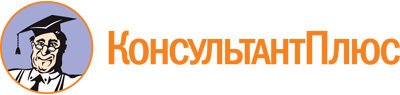 Постановление Правительства Ленинградской области от 30.09.2019 N 442
(ред. от 24.08.2023)
"О государственной программе Ленинградской области "Развитие внутреннего и въездного туризма в Ленинградской области"Документ предоставлен КонсультантПлюс

www.consultant.ru

Дата сохранения: 30.11.2023
 Список изменяющих документов(в ред. Постановлений Правительства Ленинградской областиот 06.05.2020 N 268, от 28.12.2020 N 865, от 25.02.2021 N 109,от 11.10.2021 N 655, от 21.12.2021 N 839, от 30.12.2021 N 914,от 01.07.2022 N 457, от 26.12.2022 N 979, от 30.12.2022 N 1013,от 27.03.2023 N 197, от 21.06.2023 N 414, от 24.08.2023 N 585)Список изменяющих документов(в ред. Постановлений Правительства Ленинградской областиот 30.12.2021 N 914, от 01.07.2022 N 457, от 26.12.2022 N 979,от 30.12.2022 N 1013, от 27.03.2023 N 197, от 21.06.2023 N 414,от 24.08.2023 N 585)Сроки реализации государственной программы2022-2025 годы(в ред. Постановления Правительства Ленинградской области от 30.12.2022 N 1013)(в ред. Постановления Правительства Ленинградской области от 30.12.2022 N 1013)Ответственный исполнитель государственной программыКомитет по культуре и туризму Ленинградской областиУчастники государственной программыКомитет по культуре и туризму Ленинградской области;Комитет по дорожному хозяйству Ленинградской области;комитет общего и профессионального образования Ленинградской области(в ред. Постановления Правительства Ленинградской области от 01.07.2022 N 457)(в ред. Постановления Правительства Ленинградской области от 01.07.2022 N 457)Цель государственной программыУвеличение туристского потока в Ленинградскую область, развитие въездного и внутреннего туризмаЗадачи государственной программыУвеличение занятости и доходности в туристской сфере;повышение конкурентоспособности туристской сферы, повышение привлекательности, развитие туристического потенциала Ленинградской области и экспорт туристских услугОжидаемые (конечные) результаты реализации государственной программыСоздание условий для прироста числа занятых в сфере туризма;создание условий для увеличения туристского потока в Ленинградскую областьПроекты, реализуемые в рамках государственной программыФедеральный (региональный) проект "Развитие туристической инфраструктуры";федеральный (региональный) проект "Повышение доступности туристических продуктов";приоритетный проект "Вело 47";приоритетный проект "Курорт 47";приоритетный проект "Автотуризм и малые объекты размещения"(в ред. Постановления Правительства Ленинградской области от 30.12.2022 N 1013)(в ред. Постановления Правительства Ленинградской области от 30.12.2022 N 1013)Финансовое обеспечение государственной программы - всего, в том числе по годам реализацииОбщий объем финансирования государственной программы составляет 965370,2 тыс. рублей, в том числе:2022 год - 213624,7 тыс. рублей;2023 год - 450777,0 тыс. рублей;2024 год - 161955,9 тыс. рублей;2025 год - 139012,6 тыс. рублей(в ред. Постановления Правительства Ленинградской области от 24.08.2023 N 585)(в ред. Постановления Правительства Ленинградской области от 24.08.2023 N 585)Размер налоговых расходов, направленных на достижение цели государственной программы, - всего, в том числе по годам реализацииОбщий объем налоговых расходов составляет 783566,0 тыс. рублей, в том числе:2022 год - 183250,0 тыс. рублей;2023 год - 184372,0 тыс. рублей;2024 год - 207972,0 тыс. рублей;2025 год - 207972,0 тыс. рублей(в ред. Постановления Правительства Ленинградской области от 30.12.2022 N 1013)(в ред. Постановления Правительства Ленинградской области от 30.12.2022 N 1013)Показатель2016 год2017 год2018 год2019 год2020 год2021 годТуристы, чел.127459113236471659480172371815323701661843Экскурсанты, чел.17807571683031 <*>3570802401097332276463245762N п/пНаименование показателя (индикатора)Наименование показателя (индикатора)Единица измеренияЗначения показателей (индикаторов)Значения показателей (индикаторов)Значения показателей (индикаторов)Значения показателей (индикаторов)Значения показателей (индикаторов)Значения показателей (индикаторов)Удельный вес показателяN п/пНаименование показателя (индикатора)Наименование показателя (индикатора)Единица измерения2020 год (базовый период)2021 год (базовый период)2022 год2023 год2024 год2025 годУдельный вес показателя1223456789101Объем платных услуг, оказанных населению в сфере внутреннего и въездного туризмаплановое значениемлн руб.28072947309432630,051Объем платных услуг, оказанных населению в сфере внутреннего и въездного туризмафактическое значениемлн руб.1950264147950,052Количество экскурсантов, посетивших регионплановое значениетыс. чел.39294093426044240,052Количество экскурсантов, посетивших регионфактическое значениетыс. чел.32273245,74153,60,053Количество иностранных туристовплановое значениетыс. чел.3974014054100,053Количество иностранных туристовфактическое значениетыс. чел.108222,782,20,054Прирост числа занятых в коллективных средствах размещения и турфирмах в среднем за периодплановое значениепроц.2,802,852,92,950,14Прирост числа занятых в коллективных средствах размещения и турфирмах в среднем за периодфактическое значениепроц.2,752,752,800,15Количество лиц, размещенных в коллективных средствах размещенияплановое значениетыс. чел.20582164227023760,055Количество лиц, размещенных в коллективных средствах размещенияфактическое значениетыс. чел.15321286,11808,80,056Прирост объема налоговых поступлений в бюджет Ленинградской области от туристической отрасли по отношению к предыдущему годуплановое значениепроц.6,76,76,86,80,056Прирост объема налоговых поступлений в бюджет Ленинградской области от туристической отрасли по отношению к предыдущему годуфактическое значениепроц.Сокращение на 8Сокращение на 67,5250,057Общий туристский поток Ленинградской областиплановое значениетыс. чел.59876257653068000,157Общий туристский поток Ленинградской областифактическое значениетыс. чел.47604907,660190,158Число межрегиональных и международных туристских проектов, в которых регион принимает участиеплановое значениеед.55550,058Число межрегиональных и международных туристских проектов, в которых регион принимает участиефактическое значениеед.9950,059Количество новых туристских маршрутовплановое значениеед.55550,059Количество новых туристских маршрутовфактическое значениеед.5550,0510Количество проинформированных о туристском потенциале Ленинградской областиплановое значениетыс. чел.6907407908400,110Количество проинформированных о туристском потенциале Ленинградской областифактическое значениетыс. чел.5906406900,111Количество внедренных интерактивных и мультимедийных компонентов за периодплановое значениеед.8910110,0511Количество внедренных интерактивных и мультимедийных компонентов за периодфактическое значениеед.7780,0512Количество созданных за период объектов туристской инфраструктуры (не включая средства размещения)плановое значениеед.05020,112Количество созданных за период объектов туристской инфраструктуры (не включая средства размещения)фактическое значениеед.00,113Количество проектов, получивших государственную поддержкуплановое значениеед.171717170,113Количество проектов, получивших государственную поддержкуфактическое значениеед.171600,114Численность работников сферы туризма, принявших участие в обучающих мероприятиях (нарастающим итогом)плановое значениеед.750900105012000,0514Численность работников сферы туризма, принявших участие в обучающих мероприятиях (нарастающим итогом)фактическое значениеед.4706808900,05N п/пНаименование показателяЕдиница измеренияВременные характеристики показателяАлгоритм формирования (формула) и методологические пояснения к показателюСрок предоставления отчетностиОтветственный за сбор данных по показателюРеквизиты акта123456781Объем платных услуг, оказанных населению в сфере внутреннего и въездного туризмаМлн руб.За годДанные статистикиДо 31 января года, следующего за отчетнымКомитет по культуре и туризму Ленинградской области2Количество экскурсантов, посетивших регионТыс. чел.За годЗапрос данных у муниципальных образований. Подсчет количества экскурсантовДо 31 января года, следующего за отчетнымКомитет по культуре и туризму Ленинградской области3Количество иностранных туристовТыс. чел.За годЗапрос данных у муниципальных образований. Подсчет количества иностранных туристовДо 31 января года, следующего за отчетнымКомитет по культуре и туризму Ленинградской области4Прирост числа занятых в коллективных средствах размещения и турфирмах в среднем за периодПроц.На конец годаЗапрос данных у муниципальных образований. Подсчет сложениемДо 31 января года, следующего за отчетнымКомитет по культуре и туризму Ленинградской области5Количество лиц, размещенных в коллективных средствах размещенияТыс. чел.За годЗапрос данных у муниципальных образованийДо 31 января года, следующего за отчетнымКомитет по культуре и туризму Ленинградской области6Прирост объема налоговых поступлений в бюджет Ленинградской области от туристической отрасли по отношению к предыдущему годуПроц.За годДанные ФНС (на основе отчетности 1-НОМ)(А : Б) x 100%,где:А, Б - объем налоговых поступлений в бюджет Ленинградской области от туристической отрасли (коды ОКВЭД 55, 79) за отчетный год и год, предшествующий отчетному, соответственноДо 31 января года, следующего за отчетнымКомитет по культуре и туризму Ленинградской области7Общий туристский поток Ленинградской областиТыс. чел.За годЗапрос данных у муниципальных образований. Подсчет количества туристов и экскурсантовДо 31 января года, следующего за отчетнымКомитет по культуре и туризму Ленинградской области8Число межрегиональных и международных туристских проектов, в которых регион принимает участиеЕд.За годПодсчет количества проектовДо 31 января года, следующего за отчетнымКомитет по культуре и туризму Ленинградской области9Количество новых туристических маршрутовЕд.За годПодсчет количества маршрутовДо 31 января года, следующего за отчетнымКомитет по культуре и туризму Ленинградской области10Количество проинформированных о туристском потенциале Ленинградской областиТыс. чел.За годПодсчет количества проинформированныхДо 31 января года, следующего за отчетнымКомитет по культуре и туризму Ленинградской области11Количество внедренных интерактивных и мультимедийных компонентов за периодЕд.За период с начала 2020 годаПодсчет сложением нарастающим итогомДо 31 января года, следующего за отчетнымКомитет по культуре и туризму Ленинградской области12Количество созданных за период объектов туристской инфраструктурыЕд.На конец годаПодсчет количества объектовДо 31 января года, следующего за отчетнымКомитет по культуре и туризму Ленинградской области13Количество проектов, получивших государственную поддержкуЕд.За годПодсчет количества проектовДо 31 января года, следующего за отчетнымКомитет по культуре и туризму Ленинградской области14Численность работников сферы туризма, принявших участие в обучающих мероприятияхЧел.За период с начала 2020 годаПодсчет сложением, нарастающим итогомДо 31 января года, следующего за отчетнымКомитет по культуре и туризму Ленинградской областиНаименование государственной программы, подпрограммы государственной программы, структурного элементаОтветственный исполнитель, соисполнитель, участникГоды реализацииОценка расходов (тыс. руб., в ценах соответствующих лет)Оценка расходов (тыс. руб., в ценах соответствующих лет)Оценка расходов (тыс. руб., в ценах соответствующих лет)Оценка расходов (тыс. руб., в ценах соответствующих лет)Оценка расходов (тыс. руб., в ценах соответствующих лет)Наименование государственной программы, подпрограммы государственной программы, структурного элементаОтветственный исполнитель, соисполнитель, участникГоды реализациивсегофедеральный бюджетобластной бюджетместные бюджетыпрочие источники12345678Государственная программа Ленинградской области "Развитие внутреннего и въездного туризма в Ленинградской области"Комитет по культуре и туризму Ленинградской области (далее - Комитет)2022213624,718859,7184287,010478,0Государственная программа Ленинградской области "Развитие внутреннего и въездного туризма в Ленинградской области"Комитет по культуре и туризму Ленинградской области (далее - Комитет)2023450777,0185812,6262186,62777,8Государственная программа Ленинградской области "Развитие внутреннего и въездного туризма в Ленинградской области"Комитет по культуре и туризму Ленинградской области (далее - Комитет)2024161955,915343,3146612,60,0Государственная программа Ленинградской области "Развитие внутреннего и въездного туризма в Ленинградской области"Комитет по культуре и туризму Ленинградской области (далее - Комитет)2025139012,60,0139012,60,0Государственная программа Ленинградской области "Развитие внутреннего и въездного туризма в Ленинградской области"Комитет по культуре и туризму Ленинградской области (далее - Комитет)Итого2022-2025965370,2220015,6732098,813255,8(в ред. Постановления Правительства Ленинградской области от 24.08.2023 N 585)(в ред. Постановления Правительства Ленинградской области от 24.08.2023 N 585)(в ред. Постановления Правительства Ленинградской области от 24.08.2023 N 585)(в ред. Постановления Правительства Ленинградской области от 24.08.2023 N 585)(в ред. Постановления Правительства Ленинградской области от 24.08.2023 N 585)(в ред. Постановления Правительства Ленинградской области от 24.08.2023 N 585)(в ред. Постановления Правительства Ленинградской области от 24.08.2023 N 585)(в ред. Постановления Правительства Ленинградской области от 24.08.2023 N 585)Проектная частьПроектная частьПроектная частьПроектная частьПроектная частьПроектная частьПроектная частьПроектная частьФедеральный проект "Развитие туристической инфраструктуры"Комитет20220,00,00,00,0Федеральный проект "Развитие туристической инфраструктуры"Комитет2023230441,3154381,776059,60,0Федеральный проект "Развитие туристической инфраструктуры"Комитет202422943,315343,37600,00,0Итого2022-2024253384,6169725,083659,60,0(в ред. Постановления Правительства Ленинградской области от 24.08.2023 N 585)(в ред. Постановления Правительства Ленинградской области от 24.08.2023 N 585)(в ред. Постановления Правительства Ленинградской области от 24.08.2023 N 585)(в ред. Постановления Правительства Ленинградской области от 24.08.2023 N 585)(в ред. Постановления Правительства Ленинградской области от 24.08.2023 N 585)(в ред. Постановления Правительства Ленинградской области от 24.08.2023 N 585)(в ред. Постановления Правительства Ленинградской области от 24.08.2023 N 585)(в ред. Постановления Правительства Ленинградской области от 24.08.2023 N 585)Мероприятия, направленные на достижение цели федерального проекта "Развитие туристической инфраструктуры"Комитет,Комитет по дорожному хозяйству Ленинградской области20221340,01340,0Мероприятия, направленные на достижение цели федерального проекта "Развитие туристической инфраструктуры"Комитет,Комитет по дорожному хозяйству Ленинградской области20231260,01260,0Мероприятия, направленные на достижение цели федерального проекта "Развитие туристической инфраструктуры"Комитет,Комитет по дорожному хозяйству Ленинградской области20241260,01260,0Мероприятия, направленные на достижение цели федерального проекта "Развитие туристической инфраструктуры"Комитет,Комитет по дорожному хозяйству Ленинградской области20251260,01260,0Итого2022-20255120,05120,0Федеральный проект "Повышение доступности туристических продуктов"Комитет, комитет общего и профессионального образования Ленинградской области202228148,818859,79289,10,0Федеральный проект "Повышение доступности туристических продуктов"Комитет, комитет общего и профессионального образования Ленинградской области202349668,031430,918237,10,0Федеральный проект "Повышение доступности туристических продуктов"Комитет, комитет общего и профессионального образования Ленинградской области20240,00,00,00,0Итого2022-202477816,850290,627526,20,0(в ред. Постановления Правительства Ленинградской области от 24.08.2023 N 585)(в ред. Постановления Правительства Ленинградской области от 24.08.2023 N 585)(в ред. Постановления Правительства Ленинградской области от 24.08.2023 N 585)(в ред. Постановления Правительства Ленинградской области от 24.08.2023 N 585)(в ред. Постановления Правительства Ленинградской области от 24.08.2023 N 585)(в ред. Постановления Правительства Ленинградской области от 24.08.2023 N 585)(в ред. Постановления Правительства Ленинградской области от 24.08.2023 N 585)(в ред. Постановления Правительства Ленинградской области от 24.08.2023 N 585)Мероприятие, направленное на достижение цели федерального проекта "Повышение доступности туристических продуктов"Комитет2022500,0500,0Мероприятие, направленное на достижение цели федерального проекта "Повышение доступности туристических продуктов"Комитет2023400,0400,0Мероприятие, направленное на достижение цели федерального проекта "Повышение доступности туристических продуктов"Комитет2024400,0400,0Мероприятие, направленное на достижение цели федерального проекта "Повышение доступности туристических продуктов"Комитет2025400,0400,0Итого2022-20251700,01700,0Мероприятия, направленные на достижение цели федерального проекта "Совершенствование управления в сфере туризма"Комитет20227123,07123,0Мероприятия, направленные на достижение цели федерального проекта "Совершенствование управления в сфере туризма"Комитет20237630,77630,7Мероприятия, направленные на достижение цели федерального проекта "Совершенствование управления в сфере туризма"Комитет20247630,77630,7Мероприятия, направленные на достижение цели федерального проекта "Совершенствование управления в сфере туризма"Комитет20257630,77630,7Итого2022-202530015,130015,1Приоритетный проект "Вело 47"Комитет202255068,144590,110478,0Приоритетный проект "Вело 47"Комитет202327777,825000,02777,8Приоритетный проект "Вело 47"Комитет2024Итого2022-202482845,969590,113255,8(в ред. Постановления Правительства Ленинградской области от 27.03.2023 N 197)(в ред. Постановления Правительства Ленинградской области от 27.03.2023 N 197)(в ред. Постановления Правительства Ленинградской области от 27.03.2023 N 197)(в ред. Постановления Правительства Ленинградской области от 27.03.2023 N 197)(в ред. Постановления Правительства Ленинградской области от 27.03.2023 N 197)(в ред. Постановления Правительства Ленинградской области от 27.03.2023 N 197)(в ред. Постановления Правительства Ленинградской области от 27.03.2023 N 197)(в ред. Постановления Правительства Ленинградской области от 27.03.2023 N 197)Приоритетный проект "Курорт 47"Комитет2022Приоритетный проект "Курорт 47"Комитет2023Итого2022-2023Приоритетный проект "Автотуризм и малые объекты размещения"Комитет2022Приоритетный проект "Автотуризм и малые объекты размещения"Комитет2023Итого2022-2023Процессная частьПроцессная частьПроцессная частьПроцессная частьПроцессная частьПроцессная частьПроцессная частьПроцессная частьКомплекс процессных мероприятий "Развитие туристского потенциала Ленинградской области"Комитет2022121444,8121444,8Комплекс процессных мероприятий "Развитие туристского потенциала Ленинградской области"Комитет2023133599,2133599,2Комплекс процессных мероприятий "Развитие туристского потенциала Ленинградской области"Комитет2024129721,9129721,9Комплекс процессных мероприятий "Развитие туристского потенциала Ленинградской области"Комитет2025129721,9129721,9Итого2022-2025514488514488(в ред. Постановления Правительства Ленинградской области от 21.06.2023 N 414)(в ред. Постановления Правительства Ленинградской области от 21.06.2023 N 414)(в ред. Постановления Правительства Ленинградской области от 21.06.2023 N 414)(в ред. Постановления Правительства Ленинградской области от 21.06.2023 N 414)(в ред. Постановления Правительства Ленинградской области от 21.06.2023 N 414)(в ред. Постановления Правительства Ленинградской области от 21.06.2023 N 414)(в ред. Постановления Правительства Ленинградской области от 21.06.2023 N 414)(в ред. Постановления Правительства Ленинградской области от 21.06.2023 N 414)Наименование государственной программы, подпрограммы государственной программы, структурного элемента государственной программыОтветственный исполнитель, соисполнитель, участникГоды реализацииОценка расходов (тыс. руб.)Оценка расходов (тыс. руб.)Оценка расходов (тыс. руб.)Оценка расходов (тыс. руб.)Оценка расходов (тыс. руб.)Наименование государственной программы, подпрограммы государственной программы, структурного элемента государственной программыОтветственный исполнитель, соисполнитель, участникГоды реализациивсегофедеральный бюджетобластной бюджетместные бюджетыпрочие источники12345678Государственная программа Ленинградской области "Развитие внутреннего и въездного туризма в Ленинградской области"Комитет по культуре и туризму Ленинградской области (далее - Комитет)2022212714,519712,5182524,010478,0Итого2022212714,519712,5182524,010478,0Проектная частьПроектная частьПроектная частьПроектная частьПроектная частьПроектная частьПроектная частьПроектная частьФедеральный проект "Развитие туристической инфраструктуры"Комитет2022Итого2022Мероприятия, направленные на достижение цели федерального проекта "Развитие туристической инфраструктуры"Комитет, Комитет по дорожному хозяйству Ленинградской области20221340,01340,0Итого20221340,01340,0Федеральный проект "Повышение доступности туристических продуктов"Комитет, комитет общего и профессионального образования Ленинградской области202229422,6719712,59710,166Итого202229422,6719712,59710,166Мероприятие, направленное на достижение цели федерального проекта "Повышение доступности туристических продуктов"Комитет2022498,0498,0Итого2022498,0498,0Мероприятия, направленные на достижение цели федерального проекта "Совершенствование управления в сфере туризма"Комитет20227123,07123,0Итого20227123,07123,0Приоритетный проект "Вело 47"Комитет202255068,144590,110478,0Итого202255068,144590,110478,0Процессная частьПроцессная частьПроцессная частьПроцессная частьПроцессная частьПроцессная частьПроцессная частьПроцессная частьКомплекс процессных мероприятий "Развитие туристского потенциала Ленинградской области"Комитет2022119262,73119262,73Итого2022119262,73119262,73Наименование налога, по которому предусматривается налоговая льготаРеквизиты нормативного правового акта, устанавливающего налоговую льготуЦелевая категория налогоплательщиковПоказатели достижения целей государственной программыФинансовый годЧисленность плательщиков налога, воспользовавшихся льготой (ед.)Численность плательщиков налога, воспользовавшихся льготой (ед.)Размер налогового расхода (тыс. руб.)Размер налогового расхода (тыс. руб.)123456677Налог на имуществоОбластной закон от 25 ноября 2003 года N 98-оз "О налоге на имущество организаций" (статья 3-1, часть 1, пункты "е-1", "е-3", часть 2, пункт "з")Все организации, осуществившие не ранее 1 января 2013 года вложения в приобретение, создание, реконструкцию объектов основных средств, расположенных на территории земельных участков, включенных в туристско-рекреационные зоны регионального значения, в размере не менееКоличество созданных за период объектов туристской инфраструктуры2020фактическое значение3фактическое значение183125,0Налог на имуществоОбластной закон от 25 ноября 2003 года N 98-оз "О налоге на имущество организаций" (статья 3-1, часть 1, пункты "е-1", "е-3", часть 2, пункт "з")Все организации, осуществившие не ранее 1 января 2013 года вложения в приобретение, создание, реконструкцию объектов основных средств, расположенных на территории земельных участков, включенных в туристско-рекреационные зоны регионального значения, в размере не менееКоличество созданных за период объектов туристской инфраструктуры2021фактическое значение3фактическое значение (оценка)114404,0Налог на имуществоОбластной закон от 25 ноября 2003 года N 98-оз "О налоге на имущество организаций" (статья 3-1, часть 1, пункты "е-1", "е-3", часть 2, пункт "з")Все организации, осуществившие не ранее 1 января 2013 года вложения в приобретение, создание, реконструкцию объектов основных средств, расположенных на территории земельных участков, включенных в туристско-рекреационные зоны регионального значения, в размере не менееКоличество созданных за период объектов туристской инфраструктуры2022плановое значение2плановое значение183250,0Налог на имуществоОбластной закон от 25 ноября 2003 года N 98-оз "О налоге на имущество организаций" (статья 3-1, часть 1, пункты "е-1", "е-3", часть 2, пункт "з")Все организации, осуществившие не ранее 1 января 2013 года вложения в приобретение, создание, реконструкцию объектов основных средств, расположенных на территории земельных участков, включенных в туристско-рекреационные зоны регионального значения, в размере не менееКоличество созданных за период объектов туристской инфраструктуры2022фактическое значениефактическое значениеНалог на имуществоОбластной закон от 25 ноября 2003 года N 98-оз "О налоге на имущество организаций" (статья 3-1, часть 1, пункты "е-1", "е-3", часть 2, пункт "з")Все организации, осуществившие не ранее 1 января 2013 года вложения в приобретение, создание, реконструкцию объектов основных средств, расположенных на территории земельных участков, включенных в туристско-рекреационные зоны регионального значения, в размере не менееКоличество созданных за период объектов туристской инфраструктуры2023плановое значение2плановое значение184372,0Налог на имуществоОбластной закон от 25 ноября 2003 года N 98-оз "О налоге на имущество организаций" (статья 3-1, часть 1, пункты "е-1", "е-3", часть 2, пункт "з")Все организации, осуществившие не ранее 1 января 2013 года вложения в приобретение, создание, реконструкцию объектов основных средств, расположенных на территории земельных участков, включенных в туристско-рекреационные зоны регионального значения, в размере не менееКоличество созданных за период объектов туристской инфраструктуры2023фактическое значениефактическое значениеНалог на имуществоОбластной закон от 25 ноября 2003 года N 98-оз "О налоге на имущество организаций" (статья 3-1, часть 1, пункты "е-1", "е-3", часть 2, пункт "з")Все организации, осуществившие не ранее 1 января 2013 года вложения в приобретение, создание, реконструкцию объектов основных средств, расположенных на территории земельных участков, включенных в туристско-рекреационные зоны регионального значения, в размере не менееКоличество созданных за период объектов туристской инфраструктуры2024плановое значение2плановое значение207972,0Налог на имуществоОбластной закон от 25 ноября 2003 года N 98-оз "О налоге на имущество организаций" (статья 3-1, часть 1, пункты "е-1", "е-3", часть 2, пункт "з")Все организации, осуществившие не ранее 1 января 2013 года вложения в приобретение, создание, реконструкцию объектов основных средств, расположенных на территории земельных участков, включенных в туристско-рекреационные зоны регионального значения, в размере не менееКоличество созданных за период объектов туристской инфраструктуры2024фактическое значениефактическое значение300 млн рублей - в отношении имущества, предназначенного для оказания услуг в сфере туризма, спорта, отдыха и развлечений, занятий физической культурой и спортом, на пять налоговых периодов2025плановое значение2плановое значение207972,0300 млн рублей - в отношении имущества, предназначенного для оказания услуг в сфере туризма, спорта, отдыха и развлечений, занятий физической культурой и спортом, на пять налоговых периодов2025фактическое значениефактическое значениеСписок изменяющих документов(в ред. Постановлений Правительства Ленинградской областиот 30.12.2022 N 1013, от 27.03.2023 N 197)N п/пОценочные критерииБаллыУдельный вес12341Мероприятия по обустройству и маркировке маршрутов активных видов туризма в соответствии с Рекомендациями по маркировке туристских маршрутов, проходящих по территории Ленинградской области с различными активными способами передвижения, и обустройству туристских маршрутов, проходящих по территории Ленинградской области1. Количество установленных информационных щитов:более 2 шт. - 5 баллов;1-2 шт. - 3 балла;отсутствуют - 0 баллов.2. Количество информационных указателей:более 7 шт. - 5 баллов;6-7 шт. - 3 балла;от 3 до 5 шт. - 1 балл;до 3 шт. - 0 баллов.3. Наличие парковок:более 2 шт. - 5 баллов;1-2 шт. - 3 балла;отсутствуют - 0 баллов.4. Пункты общественного питания:присутствуют - 5 баллов;отсутствуют - 0 баллов.5. Зоны отдыха/скамейки:присутствуют - 5 баллов;отсутствуют - 0 баллов.6. Протяженность маршрута:более 3 км - 5 баллов;от 2 до 3 км - 3 балла;менее 2 км - 0 баллов402Интеграция объектов инфраструктуры активных видов туризма в существующую сеть межпоселенческих/межрегиональных маршрутов для соответствующих активных видов туризмаИнтеграция в маршруты (суммарноза каждый в совокупности):межрегиональные маршруты - 5 баллов;межпоселенческие маршруты - 3 балла;интеграция отсутствует - 0 баллов403Мероприятия по размещению информации о созданных маршрутах на картографических сервисах (maps.me, OpenStreetMap.org, rutrail.org и др.)Количество картографических сервисов, на которых размещена информация о маршрутах:более 4 шт. - 5 баллов;от 2 до 4 шт. - 3 балла;1 шт. - 1 балл;отсутствуют - 0 баллов20Список изменяющих документов(в ред. Постановлений Правительства Ленинградской областиот 30.12.2022 N 1013, от 27.03.2023 N 197)N п/пНаименование критерияКоличество баллов1231Наличие у получателя субсидии опыта в реализации проектов, соответствующих цели предоставления субсидии, в течение трех лет, предшествовавших дате подачи заявок на участие в конкурсном отборе, соответствующих следующим характеристикам:3 проекта и более - 20 баллов1Наличие у получателя субсидии опыта в реализации проектов, соответствующих цели предоставления субсидии, в течение трех лет, предшествовавших дате подачи заявок на участие в конкурсном отборе, соответствующих следующим характеристикам:2 проекта - 10 баллов1Наличие у получателя субсидии опыта в реализации проектов, соответствующих цели предоставления субсидии, в течение трех лет, предшествовавших дате подачи заявок на участие в конкурсном отборе, соответствующих следующим характеристикам:1 проект - 5 баллов1Наличие у получателя субсидии опыта в реализации проектов, соответствующих цели предоставления субсидии, в течение трех лет, предшествовавших дате подачи заявок на участие в конкурсном отборе, соответствующих следующим характеристикам:0 проектов - 0 баллов1.1Наличие процента от общей суммы расходов на реализацию проекта (объем внебюджетного софинансирования проекта)Более 20 проц. - 10 баллов1.1Наличие процента от общей суммы расходов на реализацию проекта (объем внебюджетного софинансирования проекта)10-20 проц. - 5 баллов1.1Наличие процента от общей суммы расходов на реализацию проекта (объем внебюджетного софинансирования проекта)1-9 проц. - 3 балла1.1Наличие процента от общей суммы расходов на реализацию проекта (объем внебюджетного софинансирования проекта)0 проц. - 0 баллов1.2Функционирование проекта после завершения финансирования за счет предоставленной субсидииПредусматривается функционирование проекта после завершения финансирования - 10 баллов1.2Функционирование проекта после завершения финансирования за счет предоставленной субсидииПредусматривается функционирование отдельных мероприятий проекта после завершения финансирования - 5 баллов1.2Функционирование проекта после завершения финансирования за счет предоставленной субсидииФункционирование проекта не предусматривается после завершения финансирования - 0 баллов1.3Инновационность проекта в заявленной сфереАналогичные проекты не реализовывались на территории Ленинградской области - 10 баллов1.3Инновационность проекта в заявленной сфереАналогичные проекты реализовывались на территории Ленинградской области - 0 баллов1.4Актуальность проекта (характеристика проекта в заявленной сфере)Проект актуален, направлен на решение приоритетных задач в сфере туризма в Ленинградской области в полной мере - 10 баллов1.4Актуальность проекта (характеристика проекта в заявленной сфере)Проект актуален, направлен на частичное решение приоритетных задач в сфере туризма - 5 баллов1.4Актуальность проекта (характеристика проекта в заявленной сфере)Проект не актуален - 0 баллов1.5Состав мероприятий в рамках реализации проекта1. Стоимость объектов туристской инфраструктуры (применимо к подпункту "а" пункта 1.3 настоящего Порядка):свыше 1000 тыс. рублей - 15 баллов;от 501 до 1000 тыс. рублей - 10 баллов;от 100 до 500 тыс. рублей - 5 баллов1.5Состав мероприятий в рамках реализации проекта2. Количество объектов туристской навигации (применимо к подпункту "б" пункта 1.3 настоящего Порядка):более 50 - 15 баллов;от 10 до 50 - 10 баллов;до 10 - 5 баллов1.5Состав мероприятий в рамках реализации проекта3. Туристский поток (количество туристов и экскурсантов) (применимо к подпункту "в" пункта 1.3 настоящего Порядка):свыше 1500 чел. - 15 баллов;от 500 до 1500 чел. - 10 баллов;до 500 чел. - 5 баллов1.5Состав мероприятий в рамках реализации проекта4. Количество участников (применимо к подпункту "г" пункта 1.3 настоящего Порядка):свыше 150 чел. - 15 баллов;от 45 до 150 чел. - 10 баллов;до 45 чел. - 5 баллов1.6Заявленные в проекте финансовые требования (расходы) экономически обоснованыФинансовые требования (расходы) на реализацию проекта соответствуют результатам его реализации - 10 баллов1.6Заявленные в проекте финансовые требования (расходы) экономически обоснованыФинансовые требования (расходы) на реализацию проекта частично соответствуют результатам его реализации - 5 баллов1.6Заявленные в проекте финансовые требования (расходы) экономически обоснованыФинансовые требования (расходы) на реализацию проекта не соответствуют результатам его реализации - 0 баллов1.7Характеристика плана мероприятий проектаРеалистичен, обеспечен ресурсами - 5 баллов1.7Характеристика плана мероприятий проектаРеалистичен, для достижения целей и решения задач проекта необходимо больше ресурсов - 3 балла1.7Характеристика плана мероприятий проектаНереалистичен, не обеспечен ресурсами - 0 баллов2Наличие у получателя субсидии информационного ресурса о его деятельности и периодичность его обновленияОбновляется ежемесячно - 5 баллов2Наличие у получателя субсидии информационного ресурса о его деятельности и периодичность его обновленияОбновляется ежеквартально - 3 балла2Наличие у получателя субсидии информационного ресурса о его деятельности и периодичность его обновленияНе обновляется или отсутствует - 0 баллов3Наличие у получателя субсидии необходимых для целей предоставления субсидии материально-технических и кадровых ресурсовКоличество работников, задействованных в проекте (без внешних совместителей):от 3 до 5 работников - 2 балла;от 1 до 2 работников - 1 балл;отсутствуют работники - 0 баллов3Наличие у получателя субсидии необходимых для целей предоставления субсидии материально-технических и кадровых ресурсовНаличие оборудования:имеется техническое оснащение - 3 балла;отсутствует техническое оснащение - 0 балловСписок изменяющих документов(в ред. Постановлений Правительства Ленинградской областиот 30.12.2022 N 1013, от 27.03.2023 N 197)N п/пНаименование критерияКоличество баллов1231Соответствие мероприятий, проводимых в рамках проекта, законодательству в сфере перевозки детейСоответствует - 20 баллов,не соответствует - 0 баллов2Охват школьников и учащихся мероприятиями, проводимыми в рамках проектаБолее 3000 чел. - 20 баллов2Охват школьников и учащихся мероприятиями, проводимыми в рамках проектаот 1500 до 3000 чел. - 10 баллов2Охват школьников и учащихся мероприятиями, проводимыми в рамках проектаот 500 до 1499 чел. - 5 баллов2Охват школьников и учащихся мероприятиями, проводимыми в рамках проектаменее 500 чел. - 0 баллов3Количество туристских маршрутов, реализуемых в рамках проектаБолее 6 маршрутов - 15 баллов3Количество туристских маршрутов, реализуемых в рамках проектаот 2 до 5 маршрутов - 10 баллов3Количество туристских маршрутов, реализуемых в рамках проектаменее 2 маршрутов - 0 баллов4Охват школьников и учащихся с ограниченными возможностями здоровья мероприятиями, проводимыми в рамках проектаПредусматривается - 15 баллов4Охват школьников и учащихся с ограниченными возможностями здоровья мероприятиями, проводимыми в рамках проектане предусматривается - 0 баллов5Количество реализованных проектов в сфере детско-юношеского туризма за последние пять лет4 и более проектов - 15 баллов5Количество реализованных проектов в сфере детско-юношеского туризма за последние пять лет1-3 проекта - 10 баллов5Количество реализованных проектов в сфере детско-юношеского туризма за последние пять лет0 проектов - 0 баллов6Количество участников, вовлеченных в реализованные проекты в сфере детско-юношеского туризмаБолее 40000 чел. - 10 баллов6Количество участников, вовлеченных в реализованные проекты в сфере детско-юношеского туризма10000 - 40000 чел. - 5 баллов6Количество участников, вовлеченных в реализованные проекты в сфере детско-юношеского туризмаменее 10000 чел. - 0 баллов7Количество субъектов Российской Федерации, на территории которых реализованы проекты в сфере детско-юношеского туризма40 и более субъектов Российской Федерации - 5 баллов7Количество субъектов Российской Федерации, на территории которых реализованы проекты в сфере детско-юношеского туризма1-39 субъектов Российской Федерации - 3 балла7Количество субъектов Российской Федерации, на территории которых реализованы проекты в сфере детско-юношеского туризма0 субъектов Российской Федерации - 0 балловСписок изменяющих документов(введен Постановлением Правительства Ленинградской областиот 21.06.2023 N 414)N п/пНаименование критерияКоличество баллов1231Актуальность проекта (ориентированность проекта на развитие туристической инфраструктуры на территории Ленинградской области), его соответствие выбранному направлению в соответствии с пунктом 1.3 настоящего ПорядкаПроект актуален, соответствует выбранному направлению в полной мере - 35 баллов1Актуальность проекта (ориентированность проекта на развитие туристической инфраструктуры на территории Ленинградской области), его соответствие выбранному направлению в соответствии с пунктом 1.3 настоящего ПорядкаПроект актуален, частично соответствует выбранному направлению - 20 баллов1Актуальность проекта (ориентированность проекта на развитие туристической инфраструктуры на территории Ленинградской области), его соответствие выбранному направлению в соответствии с пунктом 1.3 настоящего ПорядкаПроект не актуален - 0 баллов2Уровень софинансирования проекта в процентахот 51% и выше - 35 баллов2Уровень софинансирования проекта в процентахот 41% до 50% - 15 баллов2Уровень софинансирования проекта в процентахот 31% до 40% - 5 баллов2Уровень софинансирования проекта в процентахот 0% до 30% - 0 баллов3Взаимосвязь проекта с туристскими объектами, туристскими маршрутами Ленинградской областиПроект взаимосвязан с туристскими объектами, туристскими маршрутами Ленинградской области - 7 баллов3Взаимосвязь проекта с туристскими объектами, туристскими маршрутами Ленинградской областиПроект не взаимосвязан с туристскими объектами, туристскими маршрутами Ленинградской области - 0 баллов4Логическая взаимосвязь и реализуемость проектаЦели и задачи соответствуют содержанию проекта, календарный план структурирован и детализирован - 5 баллов4Логическая взаимосвязь и реализуемость проектаЦели и задачи соответствуют содержанию проекта, но есть замечания по их составу, сроки выполнения отдельных мероприятий требуют корректировки - 3 балла4Логическая взаимосвязь и реализуемость проектаПроект имеет противоречия между планируемой деятельностью и ожидаемыми результатами, отсутствует детализация календарного плана, имеются ошибки в постановке целей, задач и описании мероприятий - 0 баллов5Обоснованность бюджетаВ бюджете отсутствуют расходы, непосредственно не связанные с реализацией проекта, представлена детализация всех предполагаемых расходов - 7 баллов5Обоснованность бюджетаНе все предполагаемые расходы следуют из мероприятий и обоснованы, в бюджете предусмотрены не имеющие прямого отношения к реализации проекта расходы - 3 балла5Обоснованность бюджетаПредполагаемые расходы не соответствуют мероприятиям проекта и/или условиям конкурса - 0 баллов6Права на земельный участок под создаваемый проектНаличие документов, подтверждающих права собственности на земельный участок, - 6 баллов6Права на земельный участок под создаваемый проектНаличие договора аренды или субаренды, подтверждающего оставшийся срок аренды на момент подачи заявки свыше 10 лет, или договора аренды с правом выкупа - 4 балла6Права на земельный участок под создаваемый проектНаличие договора аренды или субаренды, подтверждающего оставшийся срок аренды на момент подачи заявки от 6 до 10 лет, - 2 балла6Права на земельный участок под создаваемый проектНаличие договора аренды или субаренды, подтверждающего оставшийся срок аренды на момент подачи заявки от 3 до 5 лет, - 1 балл6Права на земельный участок под создаваемый проектНаличие договора аренды или субаренды, подтверждающего оставшийся срок аренды на момент подачи заявки менее 3 лет, - 0 баллов7Качество и обоснованность выбора планировочных решенийФункциональное зонирование соответствует режимам использования объекта - 5 баллов7Качество и обоснованность выбора планировочных решенийФункциональное зонирование не соответствует режимам использования объекта - 0 балловСписок изменяющих документов(введен Постановлением Правительства Ленинградской областиот 21.06.2023 N 414)N п/пНаименование критерияКоличество баллов1231Актуальность проекта (ориентированность проекта на создание модульных некапитальных средств размещения (кемпингов и автокемпингов) на территории Ленинградской области), его соответствие выбранному направлению в соответствии с пунктом 1.3 настоящего ПорядкаПроект актуален, соответствует выбранному направлению в полной мере - 35 баллов1Актуальность проекта (ориентированность проекта на создание модульных некапитальных средств размещения (кемпингов и автокемпингов) на территории Ленинградской области), его соответствие выбранному направлению в соответствии с пунктом 1.3 настоящего ПорядкаПроект актуален, частично соответствует выбранному направлению - 20 баллов1Актуальность проекта (ориентированность проекта на создание модульных некапитальных средств размещения (кемпингов и автокемпингов) на территории Ленинградской области), его соответствие выбранному направлению в соответствии с пунктом 1.3 настоящего ПорядкаПроект не актуален - 0 баллов2Уровень софинансирования проекта в процентахот 51% и выше - 35 баллов2Уровень софинансирования проекта в процентахот 41% до 50% - 15 баллов2Уровень софинансирования проекта в процентахот 31% до 40% - 5 баллов2Уровень софинансирования проекта в процентахот 0% до 30% - 0 баллов3Взаимосвязь проекта с туристскими объектами, туристскими маршрутами Ленинградской областиПроект взаимосвязан с туристскими объектами, туристскими маршрутами Ленинградской области - 7 баллов3Взаимосвязь проекта с туристскими объектами, туристскими маршрутами Ленинградской областиПроект не взаимосвязан с туристскими объектами, туристскими маршрутами Ленинградской области - 0 баллов4Логическая взаимосвязь и реализуемость проектаЦели и задачи соответствуют содержанию проекта, календарный план структурирован и детализирован - 5 баллов4Логическая взаимосвязь и реализуемость проектаЦели и задачи соответствуют содержанию проекта, но есть замечания по их составу, сроки выполнения отдельных мероприятий требуют корректировки - 3 балла4Логическая взаимосвязь и реализуемость проектаПроект имеет противоречия между планируемой деятельностью и ожидаемыми результатами, отсутствует детализация календарного плана, имеются ошибки в постановке целей, задач и описании мероприятий - 0 баллов5Обоснованность бюджетаВ бюджете отсутствуют расходы, непосредственно не связанные с реализацией проекта, представлена детализация всех предполагаемых расходов - 7 баллов5Обоснованность бюджетаНе все предполагаемые расходы следуют из мероприятий и обоснованы, в бюджете предусмотрены не имеющие прямого отношения к реализации проекта расходы - 3 балла5Обоснованность бюджетаПредполагаемые расходы не соответствуют мероприятиям проекта и/или условиям конкурса - 0 баллов6Права на земельный участок под создаваемый проектНаличие документов, подтверждающих права собственности на земельный участок - 5 баллов6Права на земельный участок под создаваемый проектНаличие договора аренды или субаренды, подтверждающего оставшийся срок аренды на момент подачи заявки свыше 10 лет или договор аренды с правом выкупа, - 3 балла6Права на земельный участок под создаваемый проектНаличие договора аренды или субаренды, подтверждающего оставшийся срок аренды на момент подачи заявки от 6 до 10 лет, - 2 балла6Права на земельный участок под создаваемый проектНаличие договора аренды или субаренды, подтверждающего оставшийся срок аренды на момент подачи заявки от 3 до 5 лет, - 1 балл6Права на земельный участок под создаваемый проектНаличие договора аренды или субаренды, подтверждающего оставшийся срок аренды на момент подачи заявки менее 3 лет, - 0 баллов7Соответствие категории земельного участка и вида разрешенного использования земельного участка назначению проектаКатегория и вид разрешенного использования земельного участка соответствуют назначению проекта - 5 баллов7Соответствие категории земельного участка и вида разрешенного использования земельного участка назначению проектаПредставлено гарантийное письмо об обращении с заявлением на изменение категории земель и(или) вида разрешенного использования земельного участка на соответствующие предусмотренному проектом виды деятельности не позднее 1 месяца со дня получения субсидии в установленном законодательством порядке - 1 балл8Стадия реализации проекта по созданию модульных некапитальных средств размещенияПроект частично реализован - 4 балла8Стадия реализации проекта по созданию модульных некапитальных средств размещенияРеализация проекта не началась - 0 баллов9Сезонность функционирования модульного некапитального средства размещенияМодульное некапитальное средство размещения будет функционировать круглогодично - 10 баллов9Сезонность функционирования модульного некапитального средства размещенияМодульное некапитальное средство размещения не будет функционировать круглогодично - 0 баллов10Благоустройство территории реализации проектаПроект предполагает благоустройство территории (дополнительной рекреационной зоны, создание системы визуальной информации и навигации, оборудование мест общего пользования, обеспечение доступа для лиц с ограниченными возможностями здоровья и др.) - 4 балла10Благоустройство территории реализации проектаПроект не предполагает благоустройство территории (дополнительной рекреационной зоны, создание системы визуальной информации и навигации, оборудование мест общего пользования, обеспечение доступа для лиц с ограниченными возможностями здоровья и др.) - 0 баллов11Оснащение территории реализации проекта инженерной инфраструктуройТерритория реализации проекта оснащена электроснабжением, водообеспечением и водоотведением - 3 балла11Оснащение территории реализации проекта инженерной инфраструктуройТерритория реализации проекта частично оснащена электроснабжением, водообеспечением и водоотведением - 2 балла11Оснащение территории реализации проекта инженерной инфраструктуройТерритория реализации проекта не оснащена электроснабжением, водообеспечением и водоотведением - 0 баллов12Перспектива развития и потенциал проектаВ заявочной документации содержится подробное описание механизмов развития проекта с сохранением и(или) приумножением значений результатов предоставления субсидии - 3 балла12Перспектива развития и потенциал проектаВ заявочной документации отсутствует подробное описание механизмов развития проекта с сохранением и(или) приумножением значений результатов предоставления субсидии - 0 баллов13Качество и обоснованность выбора планировочных решенийФункциональное зонирование соответствует режимам использования объекта - 5 баллов13Качество и обоснованность выбора планировочных решенийФункциональное зонирование не соответствует режимам использования объекта - 0 балловСписок изменяющих документов(введен Постановлением Правительства Ленинградской областиот 21.06.2023 N 414; в ред. Постановления Правительства Ленинградскойобласти от 24.08.2023 N 585)N п/пНаименование критерияКоличество баллов1231Актуальность проекта (ориентированность проекта на развитие инфраструктуры туризма на территории Ленинградской области), его соответствие выбранному направлению в соответствии с пунктом 1.3 настоящего ПорядкаПроект актуален, соответствует выбранному направлению в полной мере - 35 баллов1Актуальность проекта (ориентированность проекта на развитие инфраструктуры туризма на территории Ленинградской области), его соответствие выбранному направлению в соответствии с пунктом 1.3 настоящего ПорядкаПроект актуален, частично соответствует выбранному направлению - 20 баллов1Актуальность проекта (ориентированность проекта на развитие инфраструктуры туризма на территории Ленинградской области), его соответствие выбранному направлению в соответствии с пунктом 1.3 настоящего ПорядкаПроект не актуален - 0 баллов2Уровень софинансирования проекта в процентахот 51% и выше - 35 баллов2Уровень софинансирования проекта в процентахот 41% до 50% - 15 баллов2Уровень софинансирования проекта в процентахот 31% до 40% - 5 баллов2Уровень софинансирования проекта в процентахот 0% до 30% - 0 баллов3Взаимосвязь проекта с туристскими объектами, туристскими маршрутами Ленинградской областиПроект взаимосвязан с туристскими объектами, туристскими маршрутами Ленинградской области - 7 баллов3Взаимосвязь проекта с туристскими объектами, туристскими маршрутами Ленинградской областиПроект не взаимосвязан с туристскими объектами, туристскими маршрутами Ленинградской области - 0 баллов4Логическая взаимосвязь и реализуемость проектаЦели и задачи соответствуют содержанию проекта, календарный план структурирован и детализирован - 5 баллов4Логическая взаимосвязь и реализуемость проектаЦели и задачи соответствуют содержанию проекта, но есть замечания по их составу, сроки выполнения отдельных мероприятий требуют корректировки - 3 балла4Логическая взаимосвязь и реализуемость проектаПроект имеет противоречия между планируемой деятельностью и ожидаемыми результатами, отсутствует детализация календарного плана, имеются ошибки в постановке целей, задач и описании мероприятий - 0 баллов5Обоснованность бюджетаВ бюджете отсутствуют расходы, непосредственно не связанные с реализацией проекта, представлена детализация всех предполагаемых расходов - 7 баллов5Обоснованность бюджетаНе все предполагаемые расходы следуют из мероприятий и обоснованы, в бюджете предусмотрены не имеющие прямого отношения к реализации проекта расходы - 3 балла5Обоснованность бюджетаПредполагаемые расходы не соответствуют мероприятиям проекта и/или условиям конкурса - 0 балловN п/пНаименование критерияКоличество баллов1231Актуальность проекта, его соответствие выбранному направлению в соответствии с пунктом 1.3 настоящего ПорядкаПроект актуален, соответствует выбранному направлению в полной мере - 35 баллов1Актуальность проекта, его соответствие выбранному направлению в соответствии с пунктом 1.3 настоящего ПорядкаПроект актуален, частично соответствует выбранному направлению - 20 баллов1Актуальность проекта, его соответствие выбранному направлению в соответствии с пунктом 1.3 настоящего ПорядкаПроект не актуален - 0 баллов2Уровень софинансирования проекта в процентахот 51% и выше - 35 баллов2Уровень софинансирования проекта в процентахот 41% до 50% - 15 баллов2Уровень софинансирования проекта в процентахот 31% до 40% - 5 баллов2Уровень софинансирования проекта в процентахот 0% до 30% - 0 баллов3Логическая взаимосвязь и реализуемость проектаЦели и задачи соответствуют содержанию проекта, календарный план структурирован и детализирован - 5 баллов3Логическая взаимосвязь и реализуемость проектаЦели и задачи соответствуют содержанию проекта, но есть замечания по их составу, сроки выполнения отдельных мероприятий требуют корректировки - 3 балла3Логическая взаимосвязь и реализуемость проектаПроект имеет противоречия между планируемой деятельностью и ожидаемыми результатами, отсутствует детализация календарного плана, имеются ошибки в постановке целей, задач и описании мероприятий - 0 баллов4Обоснованность бюджетаВ бюджете отсутствуют расходы, непосредственно не связанные с реализацией проекта, представлена детализация всех предполагаемых расходов - 7 баллов4Обоснованность бюджетаНе все предполагаемые расходы следуют из мероприятий и обоснованы, в бюджете предусмотрены не имеющие прямого отношения к реализации проекта расходы - 3 балла4Обоснованность бюджетаПредполагаемые расходы не соответствуют мероприятиям проекта и/или условиям конкурса - 0 баллов5Наличие целостной концепции туристского маршрутаИмеется целостная концепция туристского маршрута - 7 баллов5Наличие целостной концепции туристского маршрутаОтсутствует целостная концепция туристского маршрута - 0 баллов6Наличие стратегии продвиженияПроект предусматривает наличие детализированной стратегии продвижения - 7 баллов6Наличие стратегии продвиженияВ проекте отсутствует стратегия продвижения - 0 баллов7Наличие на туристском маршруте инфраструктуры, обеспечивающей комфортную среду для туристов (туалеты, скамейки, урны, места для палаток, место для кострища и др.)На туристском маршруте имеется инфраструктура, обеспечивающая комфортную среду для туристов, - 7 баллов7Наличие на туристском маршруте инфраструктуры, обеспечивающей комфортную среду для туристов (туалеты, скамейки, урны, места для палаток, место для кострища и др.)На туристском маршруте отсутствует инфраструктура, обеспечивающая комфортную среду для туристов, - 0 баллов8Маркировка туристского маршрута в соответствии с рекомендацией по маркировке туристских маршрутов и троп на природных территориях Ленинградской областиПлан по маркировке туристского маршрута разработан в соответствии с рекомендацией по маркировке туристских маршрутов и троп на природных территориях Ленинградской области - 5 баллов8Маркировка туристского маршрута в соответствии с рекомендацией по маркировке туристских маршрутов и троп на природных территориях Ленинградской областиПлан по маркировке туристского маршрута разработан в соответствии с иными рекомендациями по маркировке туристских маршрутов - 0 балловN п/пНаименование критерияКоличество баллов1231Актуальность проекта, его соответствие выбранному направлению в соответствии с пунктом 1.3 настоящего ПорядкаПроект актуален, соответствует выбранному направлению в полной мере - 35 баллов1Актуальность проекта, его соответствие выбранному направлению в соответствии с пунктом 1.3 настоящего ПорядкаПроект актуален, частично соответствует выбранному направлению - 20 баллов1Актуальность проекта, его соответствие выбранному направлению в соответствии с пунктом 1.3 настоящего ПорядкаПроект не актуален - 0 баллов2Уровень софинансирования проекта в процентахот 51% и выше - 35 баллов2Уровень софинансирования проекта в процентахот 41% до 50% - 15 баллов2Уровень софинансирования проекта в процентахот 31% до 40% - 5 баллов2Уровень софинансирования проекта в процентахот 0% до 30% - 0 баллов3Взаимосвязь проекта с туристскими объектами, туристскими маршрутами Ленинградской областиПроект взаимосвязан с туристскими объектами, туристскими маршрутами Ленинградской области - 7 баллов3Взаимосвязь проекта с туристскими объектами, туристскими маршрутами Ленинградской областиПроект не взаимосвязан с туристскими объектами, туристскими маршрутами Ленинградской области - 0 баллов4Логическая взаимосвязь и реализуемость проектаЦели и задачи соответствуют содержанию проекта, календарный план структурирован и детализирован - 5 баллов4Логическая взаимосвязь и реализуемость проектаЦели и задачи соответствуют содержанию проекта, но есть замечания по их составу, сроки выполнения отдельных мероприятий требуют корректировки - 3 балла4Логическая взаимосвязь и реализуемость проектаПроект имеет противоречия между планируемой деятельностью и ожидаемыми результатами, отсутствует детализация календарного плана, имеются ошибки в постановке целей, задач и описании мероприятий - 0 баллов5Обоснованность бюджетаВ бюджете отсутствуют расходы, непосредственно не связанные с реализацией проекта, представлена детализация всех предполагаемых расходов - 7 баллов5Обоснованность бюджетаНе все предполагаемые расходы следуют из мероприятий и обоснованы, в бюджете предусмотрены не имеющие прямого отношения к реализации проекта расходы - 3 балла5Обоснованность бюджетаПредполагаемые расходы не соответствуют мероприятиям проекта и/или условиям конкурса - 0 баллов